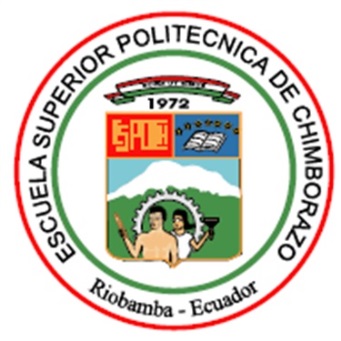 ESCUELA SUPERIOR POLITÉCNICA DE CHIMBORAZOFACULTAD DE INFORMÁTICA Y ELECTRÓNICAESCUELA DE INGENIERÍA ELECTRÓNICA ENTELECOMUNICACIONES Y REDESPORTADA“EVALUACIÓN DE ALTERNATIVAS DE SOFTWARE LIBRE PARA LA INTEROPERABILIDAD CON SOLUCIONES PROPIETARIAS CISCO”TESIS DE GRADOPrevia obtención del título de:INGENIERO EN ELECTRÓNICA TELECOMUNICACIONES Y REDESPresentado por:JENNIFER TATIANA CAMACHO BENALCÁZARRIOBAMBA – ECUADOR2015AGRADECIMIENTODEDICATORIADERECHOS DE AUTORÍA“Yo, JENNIFER TATIANA CAMACHO BENALCÁZAR,  soy responsable de las ideas, doctrinas y resultados expuestos en esta tesis; y, el patrimonio intelectual de la Tesis de Grado, pertenece a la ESCUELA SUPERIOR POLITÉCNICA DE CHIMBORAZO”.NOMBRES					FIRMA			FECHAIng. Gonzalo Samaniego 	                           _______________      _______________DECANO FACULTAD DEINFORMÁTICA Y ELECTRÓNICAIng. Franklin Moreno      	                           _______________      _______________DIRECTOR DE LA ESCUELA DE INGENIERÍAELECTRÓNICA EN TELECOMUNICACIONES Y REDESIng. Vinicio Ramos				   _______________      _______________DIRECTOR DE TESISIng. Marcelo Donoso 			               _______________      _______________MIEMBRO DEL TRIBUNALCOORDINADOR SISBIB-ESPOCH                   _______________      _______________NOTA DE LA TESIS 				    _______________ÍNDICE DE ABREVIATURASLas siguientes abreviaturas son las que frecuentemente se usan en este documento, referentes a las alternativas de software libre para la interoperabilidad con soluciones propietarias cisco.Abreviatura			DescripciónAPI		Application Programming InterfaceASM		Any Source MulticastBGP		Border Gateway ProtocolBSD		Berkeley Software DistributionCLI 		Command Line InterfaceCPU		Central Processing UnitDHCP 	Dynamic Host Configuration ProtocolDNS		Domain Name SystemFAQ		Frequently Asked QuestionsFDL		Free Documentation LicenseFTP		File Transfer ProtocolGNU		GNU's Not UNIXGPL		General Public LicenseGUI		Graphical User InterfaceHTTP		Hypertext Transfer ProtocolIDS		Intrusion Detection SystemIEC		International Electro technical CommissionIGMP 		Internet Group Management Protocol versionIKE 		Internet Key ExchangeIOS		Internetwork Operating SystemIP 		Internet ProtocolIPsec		Internet Protocol securityIPv4		Internet Protocol version 4IPv6		Internet Protocol version 6IRC		Internet Relay ChatISAKMP 	Internet Security Association and Key Management ProtocolIS-IS 		Intermediate System to Intermediate SystemISO		International Organization for Standardization		LAN		Local Area NetworkLPR		Line Printer RemoteMLD		Multicast Listener DiscoveryMPLS 	Multi-Protocol Label SwitchingNAT		Network Address TranslationNTP		Network Time ProtocolOSPF 		Open Shortest Path FirstPC		Personal ComputerPIM-SM 	Protocol-independent Multicast Sparse ModePIX		Private Internet eXchangeQoS 		Quality of ServiceRAM		Random Access MemoryRFC		Request for Comments RIB		Routing Information BaseRIP		Routing Information ProtocolSA  		Security AssociationSNMP		Simple Network Management ProtocolSSH		Secure SHellSSL 		Secure Sockets Layer TCP 		Transport Control ProtocolTFTP		Trivial file transfer ProtocolVLAN 	Virtual LANVoIP		Voice over IPVPN		Virtual Private NetworkVRRP		Virtual Router Redundancy ProtocolWAN		Wide Area NetworkXORP		eXtensible Open Router PlatformÍNDICE GENERALPORTADA	1AGRADECIMIENTO	2DEDICATORIA	3DERECHOS DE AUTORÍA	4ÍNDICE DE ABREVIATURAS	6ÍNDICE GENERAL	8ÍNDICE DE FIGURAS	11ÍNDICE DE TABLAS	13INTRODUCCIÓN	15CAPÍTULO I	17MARCO REFERENCIAL	171.	FORMULACIÓN GENERAL DEL PROYECTO DE TESIS	171.1	ANTECEDENTES	171.2	JUSTIFICACIÓN DEL PROYECTO DE TESIS	191.3	OBJETIVOS	221.3.1.	OBJETIVO GENERAL	221.3.2.	OBJETIVOS ESPECÍFICOS	221.4	HIPÓTESIS	22CAPÍTULO II	23MARCO TEÓRICO	232.1ALTERNATIVAS DE SOFTWARE LIBRE	232.1.1	INTRODUCCIÓN	232.2 ESTUDIO COMPARATIVO DE HERRAMIENTAS SOFTWARE LIBRE PARA CONFIGURAR ROUTER PC.	252.2.1.	ORIGEN DE LAS ALTERNATIVAS A COMPARAR	252.2.2.	DETERMINACIÓN DE LAS ALTERNATIVAS A COMPARAR	272.2.3.	SELECCIÓN DE LAS ALTERNATIVAS A COMPARAR	292.3	ANÁLISIS DE LAS DISTRIBUCIONES SELECCIONADAS	352.3.1.	XORP	352.3.1.1.	INFORMACIÓN GENERAL	352.3.1.2.	CARACTERÍSTICAS	372.3.1.3.	USO	392.3.1.4.	INSTALACIÓN	402.3.2.	VYATTA	422.3.2.1.	INFORMACIÓN GENERAL	422.3.2.2.	CARACTERÍSTICAS	462.3.2.3.	USO	472.3.2.4.	INSTALACIÓN	482.3.3.	GNU ZEBRA	492.3.3.1.	INFORMACIÓN GENERAL	492.3.3.2.	CARACTERÍSTICAS	512.3.3.3.	USO	512.3.3.4.	INSTALACIÓN	522.4	INTEROPERABILIDAD EN SOFTWARE	53CAPÍTULO III	64ESTUDIO COMPARATIVO DE ALTERNATIVAS SOFTWARE LIBRE	643.1	INTRODUCCIÓN	643.2	DETERMINACIÓN DE LOS PARÁMETROS DE COMPARACIÓN	653.3	ANÁLISIS COMPARATIVO	683.3.1	PARÁMETRO 1: DISPONIBILIDAD	703.3.1.1	DETERMINACIÓN DE VARIABLES	703.3.1.2	VALORACIÓN DE LAS VARIABLES	713.3.1.3.	INTERPRETACIÓN	723.3.1.4	CALIFICACIÓN	733.3.2	PARÁMETRO 2: RENDIMIENTO	743.3.2.1	DETERMINACIÓN DE VARIABLES	743.3.2.2	VALORACIÓN DE LAS VARIABLES	743.3.2.3	INTERPRETACIÓN	763.3.2.4	CALIFICACIÓN	773.3.3	PARÁMETRO 3: USABILIDAD	783.3.3.1	DETERMINACIÓN DE VARIABLES	783.3.3.2	VALORACIÓN DE LAS VARIABLES	783.3.3.3	INTERPRETACIÓN	803.3.3.4	CALIFICACIÓN	813.3.4	PARÁMETRO 4: ESCALABILIDAD	823.3.4.1	DETERMINACIÓN DE VARIABLES	823.3.4.2	VALORACIÓN DE LAS VARIABLES	833.3.4.3	INTERPRETACIÓN	843.3.4.4	CALIFICACIÓN	853.3.5	PARÁMETRO 5: FUNCIONALIDAD	863.3.5.1	DETERMINACIÓN DE VARIABLES	863.3.5.2	VALORACIÓN DE LAS VARIABLES	873.3.5.3	INTERPRETACIÓN	883.3.5.4	CALIFICACIÓN	913.3.6	PARÁMETRO 6: DOCUMENTACIÓN Y SOPORTE	933.3.6.1	DETERMINACIÓN DE VARIABLES	933.3.6.2	VALORACIÓN DE LAS VARIABLES	933.3.6.3	INTERPRETACIÓN	943.3.6.4	CALIFICACIÓN	953.4	PUNTAJES ALCANZADOS	963.4.1	INTERPRETACIÓN	1013.4.2	RESULTADOS DEL ANÁLISIS COMPARATIVO	1013.5	INTERPRETACIÓN DE LA HIPÓTESIS.	102CAPÍTULO IV	103IMPLEMENTACIÓN DE LA SOLUCIÓN ROUTER PARA LABORATORIO DE INTERCONECTIVIDAD	1034.1.	DISEÑO DE LA RED PARA EL ESCENARIO DE PRUEBAS	1034.2.	IMPLEMENTACIÓN DEL ESCENARIO DE PRUEBAS	1054.2.1.	Configurar las interfaces de routers Vyatta y Cisco.	1074.2.2.	Instalar y configurar servidores web y asterisk sobre CentOS 5.8.	1074.2.3.	Configurar protocolos de enrutamiento	1134.2.4.	Configurar la tecnología VPN.	1144.2.5.	Realizar pruebas de conectividad con los comandos necesarios.	121CONCLUSIONES	125RECOMENDACIONES	126RESUMEN	127SUMMARY	128ANEXOS	130BIBLIOGRAFÍA	149ÍNDICE DE FIGURASFigura. II.1.Timeline Debian	30Figura. II.2.Rating distribuciones más populares	32Figura. II.3. Popularidad de Debian, Ubuntu y Mint	32Figura II.4. Popularidad de Vyatta	34Figura. II.5. Listado de distribuciones categoría firewall	34Figura. II.6. Arquitectura del sistema GNU Zebra	35Figura. III.1 Parámetros de evaluación de calidad de software ISO/IEC 9126.	67Figura. III.2 Modelo de calidad de software ISO 9126.	67Figura. III.3 Modelo de Evaluación Software Libre.	68Figura III.4. Gráfico comparación parámetro Disponibilidad.	74Figura III.5. Gráfico comparación parámetro Rendimiento.	78Figura III.6. Gráfico comparación parámetro Usabilidad.	83Figura III.7. Gráfico comparación parámetro Escalabilidad.	87Figura III.8. Gráfico comparación parámetro Funcionalidad.	93Figura III.9. Gráfico comparación parámetro Documentación y Soporte.	97Figura III.10. Diagrama General de Resultados.	101Figura. IV.1. Topología de interconectividad entre Vyatta y Cisco.	106Figura. IV.2. Topología de interconectividad entre Vyatta y Cisco.	108Figura. IV.3.  Instalación de paquetes para su compilación y la de otros componentes.	110Figura. IV.4.  Gestión y compilación de dependencias del código fuente Asterisk.	110Figura. IV.5.  Dialplan del archivo extensions.conf.	111Figura. IV.6.  Configuración del archivo sip.conf.	112Figura. IV.7.  Inicialización del servicio Asterisk.	113Figura. IV.8.  Consola de Asterisk.	113Figura. IV.9.  Configuración de nuevo cliente SIP en Zoiper.	114Figura. IV.10.  Configuración de las opciones en Zoiper.	114Figura. IV.11.  Cuenta SIP satisfactoriamente registrada en Zoiper.	115Figura. IV.12.  Comando ping ejecutado en Vyatta.	124Figura. IV.13.  Comando ping ejecutado en Cisco.	124Figura. IV.14.  Comando traceroute ejecutado en Vyatta.	124Figura. IV.15.  Comando traceroute ejecutado en Cisco.	124Figura. IV.16.  Comando show ip route ejecutado en Vyatta.	125Figura. IV.17.  Comando show ip route ejecutado en Cisco.	125Figura. IV.18.  Comando show interfaces ejecutado en Vyatta.	126Figura. IV.19.  Comando show interfaces ejecutado en Cisco.	126Figura. IV.20.  Comando show configuration ejecutado en Vyatta.	126ÍNDICE DE TABLASTabla II.I. Tabla de resumen de XORP	37Tabla II.II. Tabla de requisitos mínimos para la instalación de Ubuntu 13.10	42Tabla II.III. Tabla de conocimientos previa instalación de xorp.	43Tabla II.IV. Tabla de resumen de vyatta.	44Tabla II.V. Tabla de requisitos mínimos para la instalación de Vyatta	50Tabla II.VI. Tabla de resumen de vyatta.	51Tabla II.VII. Tabla de requisitos mínimos para la instalación de CentOS 5.8	54Tabla III.I. Escala de puntuación para calificación de parámetros	70Tabla III.II. Interpretación de variables	70Tabla III.III. Formulario	71Tabla III.IV. Descripción de las variables.	71Tabla III.V. Escala de valoraciones cualitativas.	72Tabla III.VI. Parámetro 1 con sus respectivas variables.	72Tabla III.VII. Parámetro 1, valoración general de variables.	73Tabla III.VIII. Parámetro 1, valoración cualitativa de variables por alternativa.	73Tabla III.IX. Parámetro 1, valoración cuantitativa de variables por alternativa.	73Tabla III.X. Parámetro 2 con sus respectivas variables.	76Tabla III.XI. Parámetro 2, valoración general de variables.	76Tabla III.XII. Parámetro 2, valoración cualitativa de variables por alternativa.	77Tabla III.XIII. Parámetro 2, valoración cuantitativa de variables por alternativa.	77Tabla III.XIV. Parámetro 3 con sus respectivas variables.	80Tabla III.XV. Parámetro 3, valoración general de variables.	80Tabla III.XVI. Parámetro 3, valoración cualitativa de variables por alternativa.	81Tabla III.XVII. Parámetro 3, valoración cuantitativa de variables por alternativa.	81Tabla III.XVIII. Parámetro 4 con sus respectivas variables.	84Tabla III.XIX. Parámetro 4, valoración general de variables.	85Tabla III.XX. Parámetro 4, valoración cualitativa de variables por alternativa.	85Tabla III.XXI. Parámetro 4, valoración cuantitativa de variables por alternativa.	86Tabla III.XXII. Parámetro 5 con sus respectivas variables.	88Tabla III.XXIII. Parámetro 5, valoración general de variables.	89Tabla III.XXIV. Parámetro 5, valoración cualitativa de variables por alternativa.	89Tabla III.XXV. Parámetro 5, valoración cuantitativa de variables por alternativa.	90Tabla III.XXVI. Tabla comparativa, funcionalidades de las 3 alternativas.	91Tabla III.XXVII. Parámetro 6 con sus respectivas variables.	95Tabla III.XXVIII. Parámetro 6, valoración general de variables.	95Tabla III.XXIX. Parámetro 6, valoración cualitativa de variables por alternativa.	96Tabla III.XXX. Parámetro 6, valoración cuantitativa de variables por alternativa.	96Tabla III.XXXI. Fórmulas para calificación de las alternativas.	99Tabla III.XXXII. Tabla General de Resultados.	101Tabla III.XXXIII. Suma de calificaciones por parámetro.	101Tabla IV.I. Direccionamiento del escenario de pruebas.	108Tabla IV.2. Comandos Cisco con su equivalente en Vyatta	124INTRODUCCIÓNEn la actualidad existe un pleno auge respecto al crecimiento de las redes computacionales, por lo tanto se manejan un sin número de direcciones ip y se necesita un equipo intermediario que trabaje a nivel de la capa de red  y por supuesto que se encargue de encaminar el tráfico desde una red conectada a uno de sus puertos hacia otra red conectada en otro de sus puertos este dispositivo es llamado router, enrutador, ruteador o encaminador de paquetes. En el ámbito práctico, un router puede ser hardware o software; agregando que los de tipo hardware son equipos diseñados específicamente para realizar funciones de red, a diferencia de los de tipo software que permiten su construcción en un servidor, permitiendo mayores funcionalidades como la virtualización de sus características. El fabricante de routers tipo hardware más conocido es Cisco, del cual cabe agregar que provee gran flexibilidad, escalabilidad a precios desde $500 en adelante. En el mercado también se tienen los routers tipos software que son sistemas operativos open source instalados sobre servidores, siendo los más relevantes Vyatta, GNU Zebra y XORP. La interoperabilidad se refiere a la capacidad de diferentes sistemas de computadores, redes, sistemas operativos y aplicaciones, de trabajar conjuntamente y compartir información. Por ello, la interoperabilidad entre los routers cisco y los routers tipo software es tan importante ya que no todos los sistemas están levantados sobre la misma plataforma y no manejan el mismo presupuesto. Como resultado de la evaluación de alternativas tomando en cuenta varios parámetros y aspectos sumamente importantes como el enrutamiento y seguridad se evidenció que la solución de software libre Vyatta es la más adecuada para la interoperabilidad con soluciones propietarias Cisco. También se desarrolló una guía de laboratorio con las configuraciones realizadas en el pc para que funcione como router con el sistema operativo Vyatta. Para esto se diseñó un prototipo de pruebas con los equipos disponibles en la academia local de redes CISCO-ESPOCH.CAPÍTULO IMARCO REFERENCIALFORMULACIÓN GENERAL DEL PROYECTO DE TESISANTECEDENTESHace ya mucho que el Software Libre, empezó su carrera imparable. Tanto así que es usado por un (3%) de la población mundial, Europa (1.14%) y Sudamérica (0.88%) son las regiones con mayor proporción de usuarios de software libre. Existen muchos países en estas regiones cuyos gobiernos fomentan su uso, como España, Alemania, Francia, Brasil, Venezuela y más. En Latinoamérica, Brasil es el referente obligado de la implantación de software libre a nivel de estado generando ahorros de 330 millones de dólares anuales que han sido destinados a labores de investigación y desarrollo para la democratización del acceso a la tecnología. Por ello, siguiendo el ejemplo de Brasil el 10 de Abril del año 2008  el Gobierno del Ecuador, publica el Decreto Presidencial No. 1014,  el cual establece el uso obligatorio del software libre en la Administración Pública Central. Con esto en nuestro país el software libre se convierte en política de estado en la que el código abierto, el software libre, el uso de estándares abiertos y el trabajo comunitario, facilitan la inclusión digital, la soberanía tecnológica y la innovación  local,  optimizando  el  gasto  estatal,  favoreciendo el desarrollo local y promoviendo la integración regional. El Ecuador también tiene algunos resultados que mostrar tanto en el sector público como en el privado.Según la Subsecretaría de Tecnologías de la Información, en el Ecuador a diciembre del 2010 había 300 mil usuarios de GNU/Linux en las agencias públicas, el 90% de los portales institucionales y el 70% de los sistemas de correo electrónico están soportados con software libre. Además, según la misma Subsecretaría, actualmente no se adquieren licencias propietarias de software de ofimática, sino en casos excepcionales. Tanto es el apoyo que incluso en algunas universidades y centros académicos donde se trabaja en el desarrollo de sistemas operativos basados en software libre también se han desarrollado software para funcionamiento de PCs como dispositivos intermediarios (ROUTERS). Las ventajas del software libre son numerosas, como rapidez de desarrollo, estabilidad y escalabilidad, todo esto debido a la amplia comunidad de desarrolladores que pueden contribuir a él. Por ende este incentiva la creatividad del mercado tecnológico y apoya el surgimiento de nuevos productos y negocios. Actualmente en el laboratorio de la academia CISCO-ESPOCH solo se cuenta con el equipamiento que es propietario CISCO sin embargo se han realizado tareas comparativas entre distintos sistemas de software libre, pero no se han desarrollado prácticas utilizando otras alternativas de dispositivos de networking por lo que es necesario realizar este tipo de investigación con software libre para evaluar su rendimiento, beneficios y sobretodo demostrar que tanto los routers propietarios y los routers con software libre son totalmente interoperables.JUSTIFICACIÓN DEL PROYECTO DE TESISSe puede definir el enrutamiento como la capacidad de transmitir datos entre redes interconectadas. Al agente encargado de realizar este encaminamiento de información entre redes se conoce como enrutador o router pudiendo ser de tipo hardware si es un dispositivo físico dedicado al encaminamiento y de tipo software en caso de ser un PC que ejecuta una aplicación que realice las funciones propias del enrutamiento. Con el software adecuado, un pc o servidor con linux podrá actuar de enrutador en la red de manera que permitirá que los equipos de la misma se conecten a Internet como si lo hicieran a través de un router. En las grandes empresas, adquirir un router comercial quizá no signifique mucho, en cambio para usuarios domésticos, pequeñas empresas y las universidades públicas representa un gasto más que en muchas ocasiones no es sustentable. Por tal motivo, surge la necesidad de implementar un router por medio de una PC (Computadora Personal) que no requiera de gran capacidad de cómputo. Además, que funcione bajo el sistema operativo Linux, haciendo que el router sea seguro, económico, robusto y eficiente. A su vez, también servirá para fomentar el uso de software libre evitando la utilización de copias ilegales de programas propietarios.Es por ello que la presente investigación evaluará la necesidad de crear un laboratorio que permita interactuar equipos propietarios de cisco con otras alternativas para determinar el grado de interoperabilidad.Hay multitud de ofertas de open-source routing (Vyatta, XORP, Zebra, Quagga, Bird, etc.) que ofrecen servicios relacionados con el tema de enrutamiento (RIP, BGP, IGMP), servidores (HTTP, FTP, DNS,...) y seguridad (firewall, IDS) pero vale indicar que según documentos científicos las alternativas que disponen de una amplia gama de posibilidades para el ruteo de datos, protección en la red, arquitecturas sencillas de red a un coste muy competitivo comparado con CISCO o Juniper son: XORP, GNU Zebra y Vyatta. Además, si se necesita de un apoyo, siempre se puede contratar una suscripción de soporte. Por otro lado, ya son miles los usuarios que han decidido utilizar cualquiera de estas 3 alternativas mencionadas, por ende cuentan con una comunidad de cientos de usuarios certificados y con renombrados negocios entre sus clientes comerciales. Todo esto hace que cualquier problema que pueda surgir, se pueda compartir con otras personas para su rápida solución. La topología física de la red está orientada a satisfacer las necesidades generales de la empresa, y trata de cumplir con los estándares actuales de comunicación; además debe contar con tecnología de punta para lograrlo y al menor precio posible, tratando de reducir costos de administración y mantenimiento, mediante la implantación en forma de una red de comunicaciones confiable y eficiente también debe proveer un alto grado de seguridad en la transferencia de información, además de contar con un medio de transmisión estable y confiable.Tratando de cumplir con esos requerimientos  básicos para la topología de la red se propone un prototipo de pruebas de tamaño pequeño basado en la disponibilidad de equipos cisco y también es el más utilizado por pequeñas y medianas empresas con el cual se realizaran pruebas de:ROUTINGEste aspecto es muy importante ya que se encarga de buscar un camino entre todos los posibles en una red de paquetes cuyas topologías poseen una gran conectividad. Su función principal consiste en enviar o encaminar paquetes de datos de una red a otra, es decir, interconectar subredes. Los protocolos a utilizarse para probar routing serán los siguientes:RIPOSPFBGPCabe recalcar que estos protocolos serán probados con IPv4.SEGURIDADEste aspecto tiene una gran importancia en los sistemas informáticos ya que con estas normas y políticas de seguridad casi podemos estar seguros para hacer transacciones de cualquier clase.Las VPNs serán realizadas con el protocolo IPsec.El Escenario propuesto a implementarse es el siguiente:Concentrador VPN ==== CiscoCliente = Software LibreOBJETIVOSOBJETIVO GENERALEvaluar las alternativas de software libre para la interoperabilidad con soluciones propietarias Cisco.OBJETIVOS ESPECÍFICOSEstudiar la funcionalidad, estructura y características de las distribuciones de software libre que permiten que un pc funcione como router.Determinar los parámetros de comparación que permita escoger la alternativa de software libre más funcional.Implementar ambientes de prueba (escenarios) de interoperabilidad usando routers con software libre y routers cisco en la academia Cisco Espoch.Desarrollar una guía práctica de laboratorio con las configuraciones realizadas en el pc para que funcione como router con la alternativa escogida.HIPÓTESISLa evaluación de las alternativas de software libre permitirá determinar el grado de interoperabilidad con soluciones propietarias Cisco.CAPÍTULO IIMARCO TEÓRICOALTERNATIVAS DE SOFTWARE LIBREINTRODUCCIÓNHoy en día, la mayoría de las empresas, ya sean grandes o pequeñas, están informatizadas de tal manera que cada trabajador posee un ordenador propio o compartido en el que realiza sus tareas. Esto requiere que todos los elementos en la red se interrelacionen entre sí por lo que se necesita un dispositivo que se asegure del enrutamiento de paquetes entre redes llamado router. En función del negocio y de las conexiones de red, hay routers que incluyen diferentes capacidades. Pueden incluir funciones como la de cortafuegos, red privada virtual (VPN), red telefónica IP, etc.Por supuesto, el precio de estos dispositivos, que puede variar entre unas cantidades elevadas, hace que unas empresas se desencanten por uno u otros en función de su presupuesto.En la actualidad la mayoría de las empresas, poseen routers de la marca Cisco Systems. Esta marca se caracteriza por desarrollar no sólo el hardware de sus equipos sino su propio software de configuración y gestión de los mismos. Dicho software es conocido como IOS de código actualmente cerrado y totalmente propietario.Para las grandes empresas y multinacionales, el gasto de este router no supone gran esfuerzo económico, pero para las pequeñas y medianas empresas todo lo contrario.Aquí es donde entra en juego el concepto de open-source routing. Esta solución sería idónea ya que solo sería necesario un equipo común con una serie de características, que posteriormente se enunciarán, y un administrador que lo supervise.Hay multitud de ofertas de open-source routing (Vyatta, XORP, Zebra, Quagga, …) que ofrecen servicios relacionados con el tema de enrutamiento (RIP, BGP, IGMP,…) servidores (HTTP, FTP, DNS,...) y seguridad (firewall, IDS, …) entre otros. Se Considera que las soluciones especializadas (Cisco Systems) han dado lugar a una línea muy extensa de productos que solo sirven para una cosa, de forma que el escalado de infraestructuras se hace complicado. Puesto que el open-source routing es una solución abierta, el cliente puede elegir el hardware del fabricante que prefiera, desde IBM hasta hardware de gama baja.Por último, al ser software pensado para hardware estándar, permite un despliegue más flexible, incluyendo dentro de las posibilidades, plataformas estándar (IBM, HP, Dell, etc.), server blades así como virtualización en VMware, XEN o VirtualBox.ESTUDIO COMPARATIVO DE HERRAMIENTAS SOFTWARE LIBRE PARA CONFIGURAR ROUTER PC.ORIGEN DE LAS ALTERNATIVAS A COMPARARActualmente existen muchas aplicaciones open-routing en constante evolución y crecimiento. Esto es así porque cualquier usuario, o grupo de usuarios, con los conocimientos y preparación suficiente pueden abordar la tarea de crear su propia aplicación dado que todas las herramientas e información necesarias están al alcance de quien lo necesite. En los artículos de la prensa técnica informática actual se estima en un poco menos de medio centenar el número de aplicaciones especializadas para realizar esta tarea. Sin embargo esto no es motivo de preocupación porque si se analizan se puede ver que estás siguen el estilo de tan solo tres de ellas las cuales, a su vez, son las preferidas por más del 80% de usuarios. A continuación se hace un repaso a las características de mayor interés que cada una ofrece:Debian. Versión actual 7.3 (wheezy) última versión estable lanzada el 14 de diciembre del 2013. Goza de la mayor estabilidad, calidad y cantidad de aplicaciones (37500 paquetes). Consta de cd’s de programas binarios y programas fuente. Todos  se pueden descargar gratis desde internet o bien comprarlos por un costo significativo de esta manera se aporta al proyecto. Emplea un formato específico para sus paquetes reconocibles por tener la extensión .deb. No existe una empresa en concreto que se encargue de la distribución sino un grupo de más de 800 desarrolladores repartidos a lo largo y ancho del mundo. Salvo alguna aplicación, en general, todas son programas GNU.  Tiene muy pocas exigencias en los requisitos del hardware y el proceso de instalación es muy flexible al admitir gran número de opciones durante el mismo. Aunque no hay disponibles estadísticas precisas (ya que Debian no requiere que los usuarios se registren), hay signos bastante evidentes de que Debian lo usan un amplio número de organizaciones, grandes y pequeñas, así como muchos miles de personas de forma individual.BSD. Es un sistema operativo derivado del sistema Unix. En los primeros años del sistema Unix sus creadores, los Laboratorios Bell de la compañía AT&T, autorizaron a la Universidad de Berkeley en California y a otras universidades, a utilizar el código fuente y adaptarlo a sus necesidades. Durante la década de los setenta y los ochenta Berkeley utilizó el sistema para sus investigaciones en materia de sistemas operativos. Cuando AT&T retiró el permiso de uso a la universidad por motivos comerciales, la universidad promovió la creación de una versión inspirada en el sistema Unix utilizando los aportes que ellos habían realizado, permitiendo luego su distribución con fines académicos y al cabo de algún tiempo reduciendo al mínimo las restricciones referente a su copia, distribución o modificación. Algunos sistemas operativos descendientes del sistema desarrollado por Berkeley son SunOS, FreeBSD, NetBSD, PC-BSD, OpenBSD y Mac OS X. BSD también ha hecho grandes contribuciones en el campo de los sistemas operativos en general.Solaris. Última versión Solaris 11. Es un sistema operativo de tipo Unix desarrollado desde 1992 inicialmente por Sun Microsystems y actualmente por Oracle Corporation como sucesor de SunOS. Es un sistema certificado oficialmente como versión de Unix. Funciona en arquitecturas SPARC y x86 para servidores y estaciones de trabajo. El primer sistema operativo de Sun nació en 1983 y se llamó inicialmente SunOS. Más adelante incorporó funcionalidades del System V. Esta versión basada en System V fue publicada en 1992 y fue la primera en llamarse Solaris, más concretamente Solaris 2. Las anteriores fueron llamadas Solaris 1 con efecto retroactivo. SunOS solo tendría sentido a partir de ese momento como núcleo de este nuevo entorno operativo Solaris. De esta forma Solaris 2 contenía SunOS 5.0. Desde ese momento se distingue entre el núcleo del sistema operativo (SunOS), y el entorno operativo en general (Solaris), añadiéndole otros paquetes como Apache o DTrace. DETERMINACIÓN DE LAS ALTERNATIVAS A COMPARARUna vez expresado de donde nacen las aplicaciones y/o cuáles son sus padres, se hará énfasis en aquellas que permitan de una manera fácil y sencilla implementar el prototipo de pruebas, buscando entre las más populares que ofrece la web, para una pre-selección de las herramientas se ha planteado ciertos criterios.Se observa las distribuciones open-routing más populares según la página: http://distrowatch.com/dwres.php?resource=popularity, la cual muestra el número promedio de visitas por día durante el periodo señalado. Las tablas se actualizan todos los días, entre ellas están: pfsense, zeroshell, Vyatta posicionada como una de las más populares.Según el artículo científico publicado por Marcos Handley miembro del ICSI (Centro de Investigación de Internet, Berkeley, California) en la url http://dl.acm.org/citation.cfm?id=774771, la aplicación XORP ofrece extensibilidad, rendimiento y robustez a la vez que es una herramienta de investigación y una plataforma de despliegue estable, facilitando así la transición de las nuevas ideas del laboratorio al mundo real.En la biblioteca digital de la revista internacionalmente conocida IEEE Xplore que se maneja en la página web http://ieeexplore.ieee.org/, es posible encontrar en varias publicaciones la necesidad de un router virtual esencial en la conexión de las máquinas virtuales entre sí y con el mundo físico en cualquier plataforma de virtualización. Presentando una infraestructura tal que permita diseñar y realizar experimentos, no sólo en temas de redes tradicionales, como RIP, OSPF, BGP, y VLAN utilizando una combinación de dispositivos de red físicos como virtuales, sino también en las últimas tecnologías.La revista virtual Technology Innovation management Review, presenta un ranking con respecto al open source en las empresas de Telecomunicaciones http://timreview.ca/article/82, en el cual Vyatta es la única empresa que ofrece como producto final un router y toma como punto de partida el proyecto de software libre Xorp, también recalca país de origen, categorías, capacidades, beneficios e ingresos de las Empresas de Telecomunicaciones Open source (OST) indicando que estas empresas operan en mercados que son muy diferentes de los mercados de productos de software típico.El documento puesto en la web por la universidad de dallas http://www.utdallas.edu/~ksarac/cnlab/Supplements/zebra-manual.pdf, describe que Zebra utiliza una arquitectura de software avanzada para ofrecer una alta calidad, multi motor de enrutamiento del servidor, que posee una interfaz de usuario interactiva para cada protocolo de enrutamiento y soporta comandos de cliente comunes. Debido a este diseño, se puede agregar nuevos demonios de protocolos fácilmente. También se puede utilizar la biblioteca de Zebra como la interfaz de usuario del cliente de su programa. Y por supuesto que es un software Gnu oficial y se distribuye bajo la Licencia Pública General GNU.SELECCIÓN DE LAS ALTERNATIVAS A COMPARARSegún el análisis de las páginas web citadas en el anterior numeral, las cuales dan a conocer que existen muchas opciones open-routing es necesario centrarse en  aquellas que son las más populares, estables, funcionales y que además permitan de una manera fácil y sencilla configurar sus características. Para una pre-selección de las herramientas se ha planteado los siguientes criterios:XORP es la única plataforma de enrutamiento de código abierto extensible de la industria, la cual es utilizada por el tan conocido sistema operativo universal Debian y por ende por todas las distribuciones basadas en él, mostradas detalladamente en la figura II.1.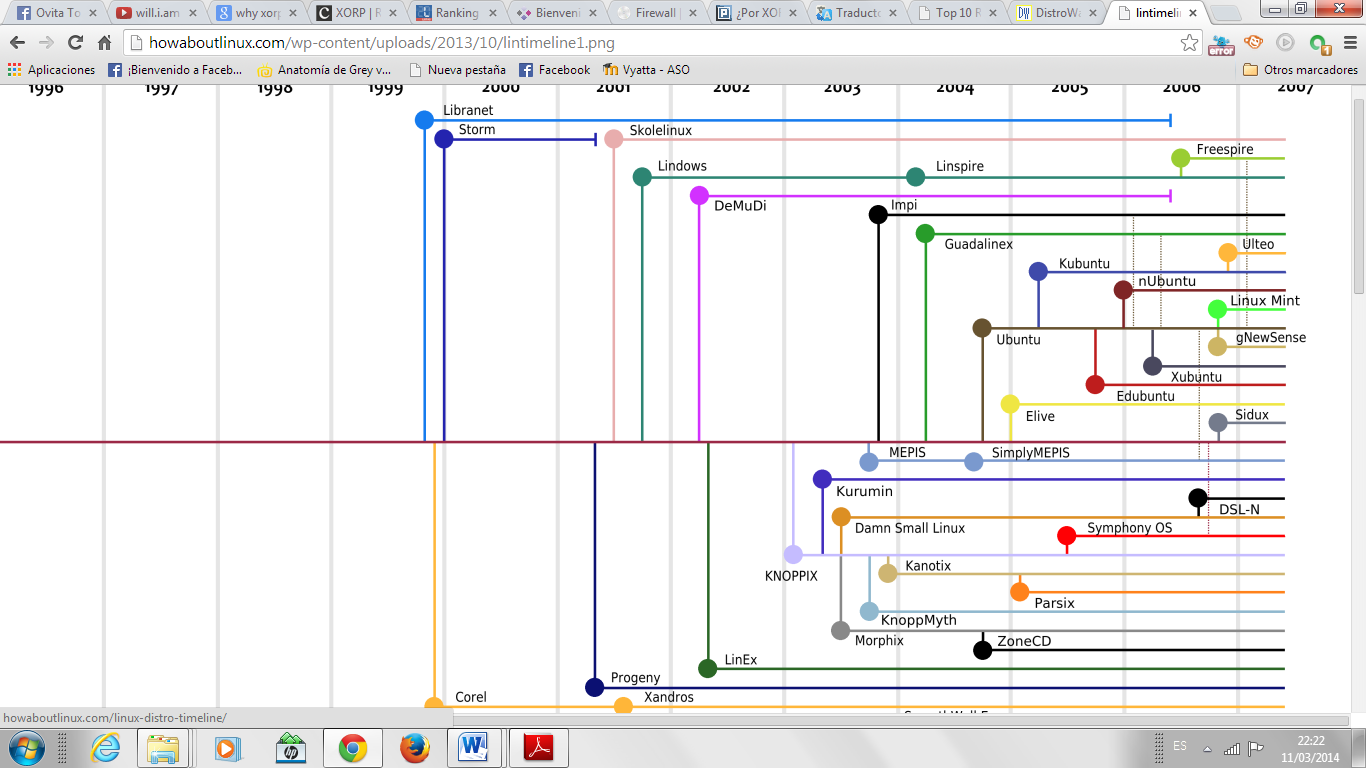 1Figura. II.1.Timeline DebianFuente: http://howaboutlinux.com/wp-content/uploads/2013/10/lintimeline1.pngSabiendo esto se puede decir que Debian es la distribución más popular según un estudio que muestra http://distroratings.com/top-10/ como se muestra en la figura II.2 de acuerdo a varios parámetros calificados y por supuesto un puntaje asignado por los usuarios, con lanzamientos de nuevas versiones cada 2 años y bastante focalizada a conseguir la compatibilidad con todo el hardware que sea posible. En la nueva versión Debian incluye varias funcionalidades interesantes, como, por ejemplo, el  soporte multiarquitectura, varias herramientas específicas para desplegar infraestructura de nube privada, un instalador mejorado, y un completo conjunto de códecs y reproductores multimedia que eliminan la necesidad de utilizar repositorios de terceros. El soporte multiarquitectura, uno de los principales objetivos para  Wheezy, permitirá a los usuarios de Debian instalar paquetes para múltiples arquitecturas en la misma máquina. Esto significa que ya es posible, por primera vez, instalar software para 32 bits y 64 bits en el mismo sistema y tener todas las dependencias relevantes resueltas automáticamente.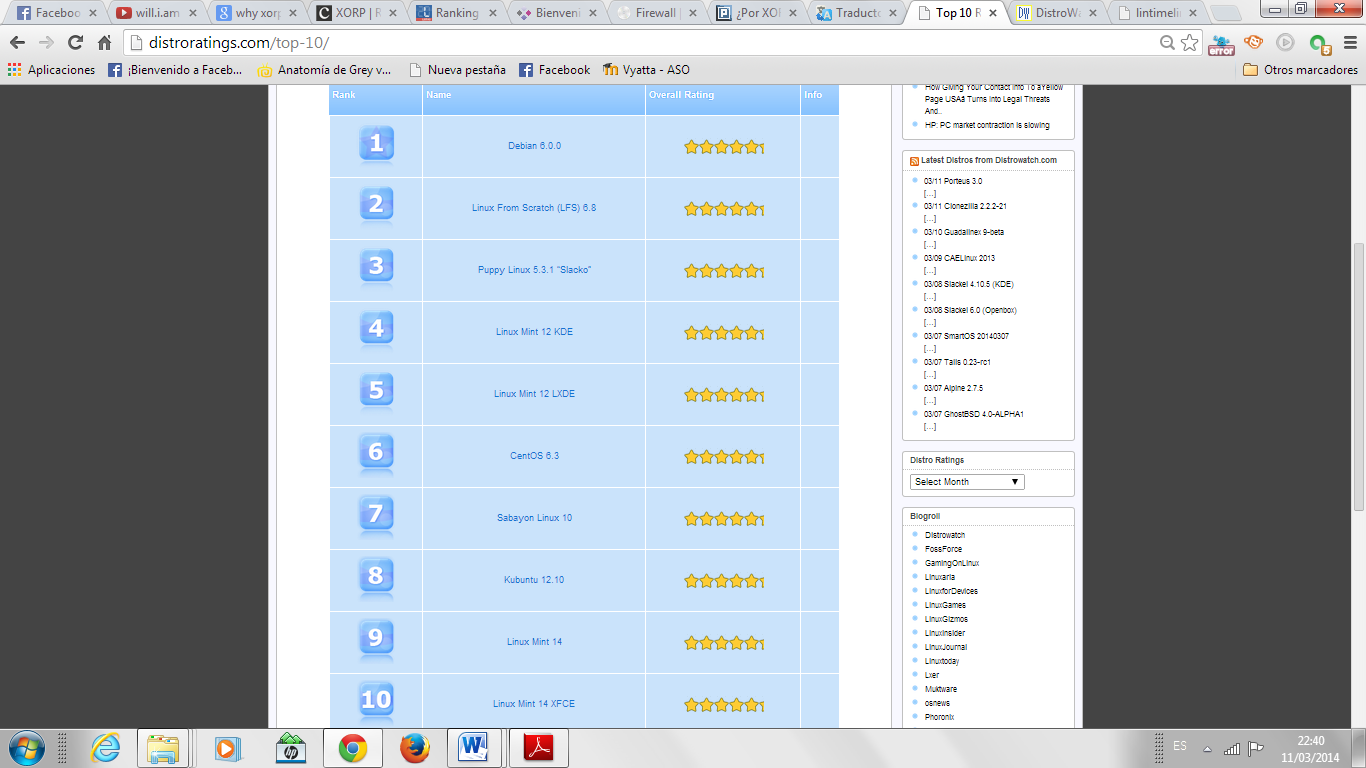 2Figura. II.2.Rating distribuciones más popularesSiendo Ubuntu una distribución basada en debian, y a su vez Mint una distribución basada en Ubuntu es muy importante conocer su popularidad entre los usuarios, esta información puede ser fácilmente obtenida de http://distrowatch.com/dwres.php?resource=popularity como se muestra en la figura II.3 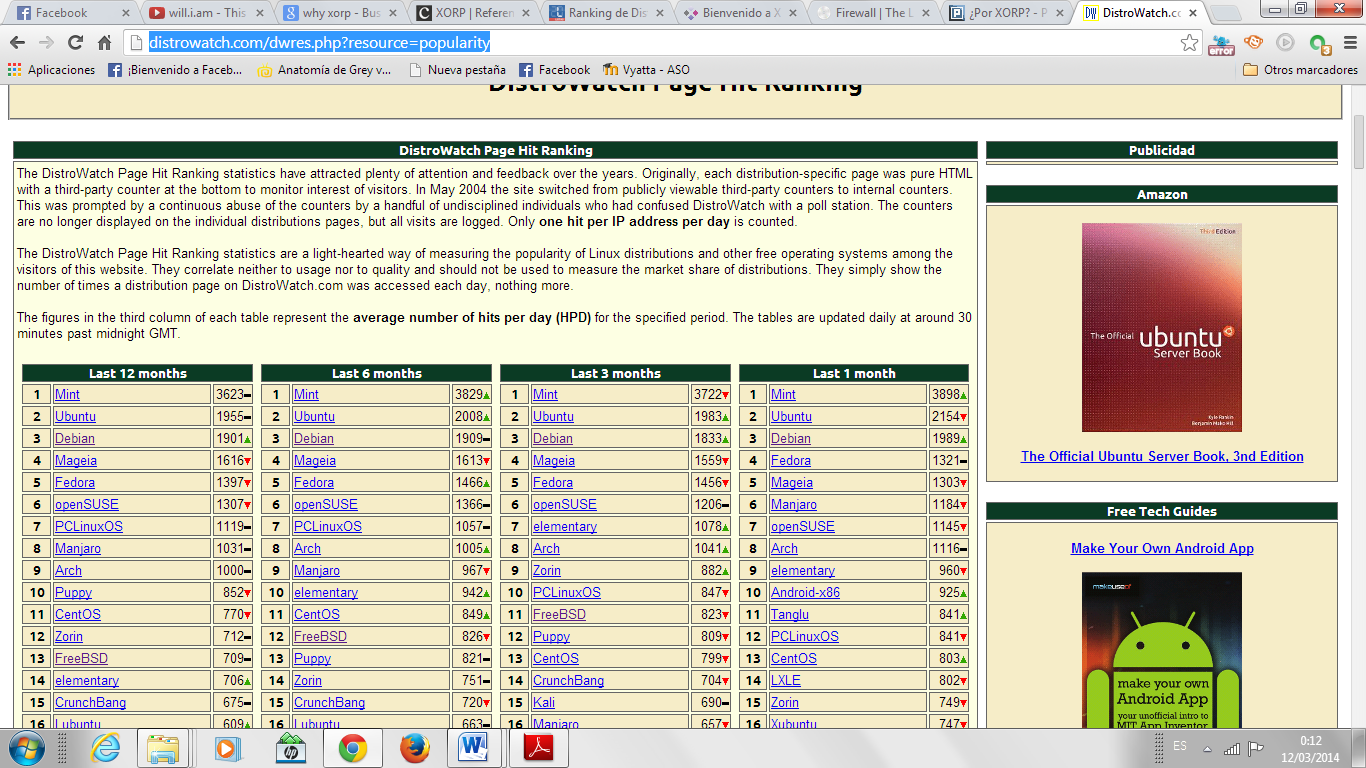 3Figura. II.3. Popularidad de Debian, Ubuntu y MintSi bien estas no son las únicas, si son las más importantes referencias hasta el momento con respecto a las principales y más conocidas distribuciones en las que el demonio de enrutamiento xorp funciona.VYATTA  es una distribución de código abierto basada en Debian completa y lista para usarse diseñada para transformar el equipo estándar x86 en un ruteador o muro de fuego de nivel empresarial. Los programas Vyatta incluyen soporte para las interfaces de red comúnmente usadas, los protocolos de ruteo estándares industriales IPv4 e IPv6 y para los protocolos de gestión. A diferencia de previos proyectos de ruteado de código abierto, todas estas características son configurables vía una única interfaz de línea de comandos (CLI) o una interfaz gráfica de usuario basada en red (GUI). El software Vyatta está disponible como una edición libre comunitaria así como a nivel de subscripción de programas que incluye mantenimiento, actualizaciones y soporte.La estadística de Distrowatch se cita a menudo como guía sobre la popularidad de las distribuciones. Se ha llamado a su contador de hits o visitas, el mejor barómetro de las distribuciones GNU/Linux en Internet; y en ella se muestra los siguientes resultados sobre Vyatta como se muestra en la figura II.4, hay una categorización donde la misma es considerada una distribución tipo firewall pero esa descripción no refleja realmente el ámbito aplicativo en el que es comúnmente utilizada.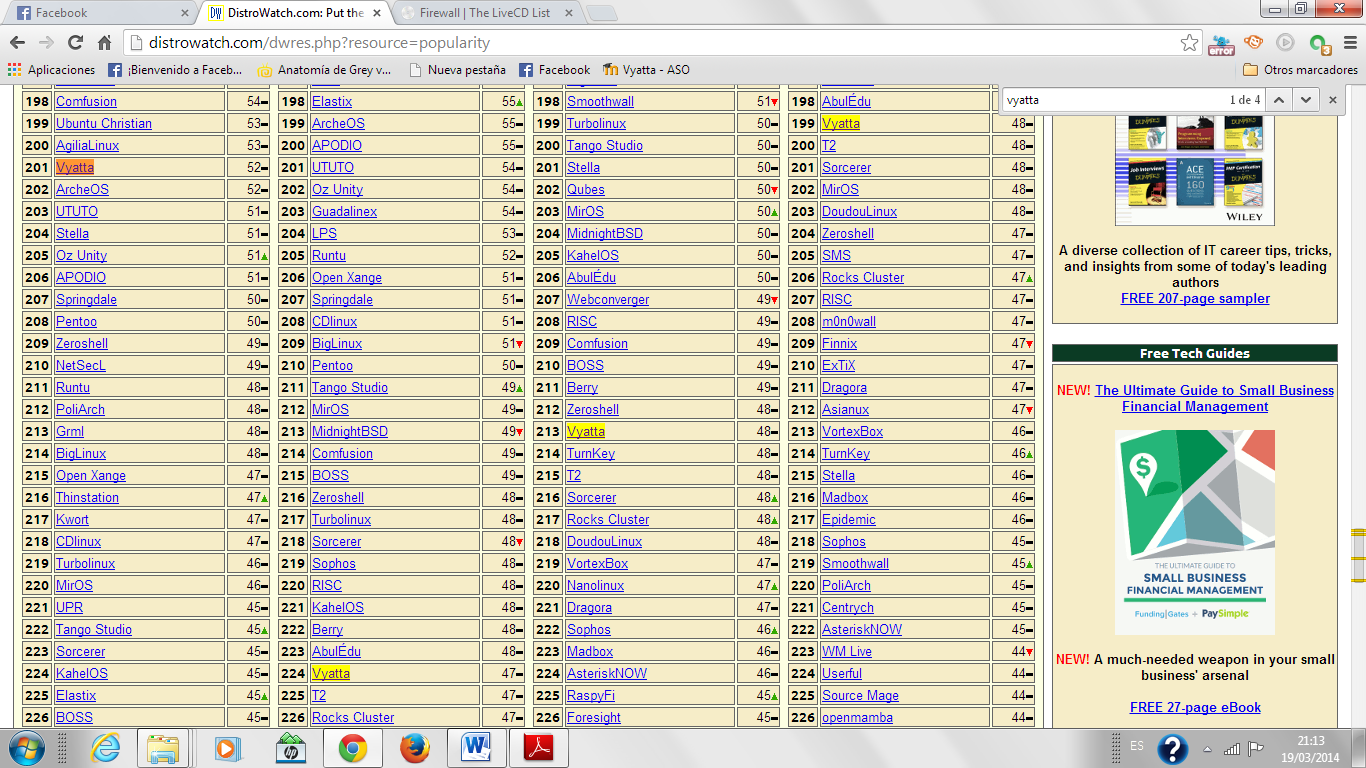 4Figura II.4. Popularidad de VyattaFuente: http://distrowatch.com/dwres.php?resource=popularityOtra referencia muy importante que se debe tomar en cuenta es la lista publicada por http://www.livecdlist.com/purpose/firewall como se muestra en la figura II.5, esta indica la categoría firewall donde están las distribuciones de este tipo más utilizadas.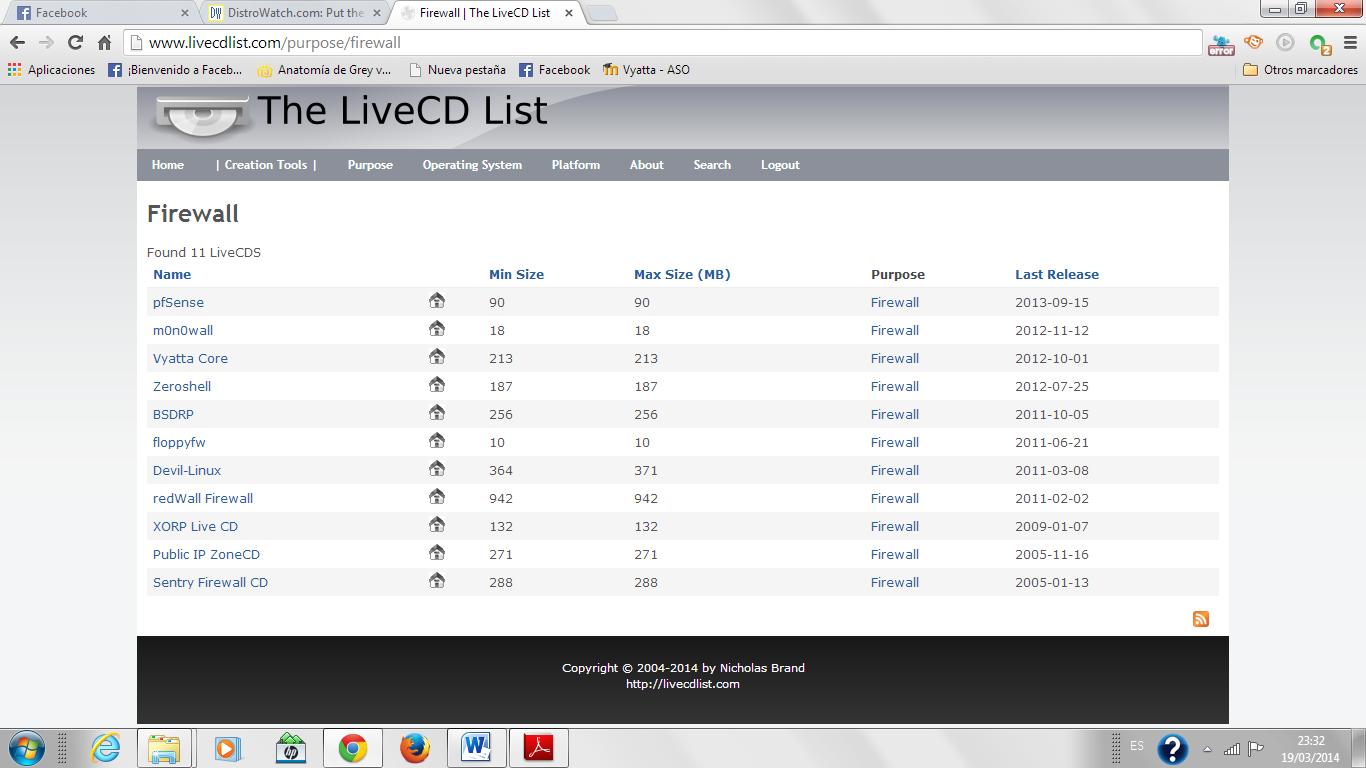 5Figura. II.5. Listado de distribuciones categoría firewallLas grandes compañías como Cisco y Juniper se sienten gravemente amenazadas por una compañía de routing de código abierto como lo es Vyatta, su principal propósito es convertirse en el equivalente a Linux o Firefox en el ámbito de las redes, pero con Cisco, en vez de Microsoft, en el punto de mira. GNU ZEBRA es un software gratuito que administra los protocolos de enrutamiento basadas en TCP / IP y en los sistemas unix se encarga de manejar las tablas de enrutado. Se encarga de imitar un enrutador físico. Se usa directamente en los kernel de BSD, solaris, linux; pero solo versiones de hace 2 o 3 años. Eso no significa que esté descontinuado, pues en los kernel nuevos de los Unix mencionados usa quagga como su interfaz que interviene por sus bibliotecas y lo convierte en demonio alejado de la mano del usuario.Es liberado como parte del proyecto GNU, y se distribuye bajo la Licencia Pública General GNU. Su principal razón por la que es usada es que a diferencia de las arquitecturas monolíticas tradicionales e incluso las llamadas "nuevas arquitecturas modulares" que quitan la carga de funciones de enrutamiento de procesamiento de la CPU y utilizan chips ASIC especiales, su software ofrece una verdadera modularidad; como se muestra en la figura II.6.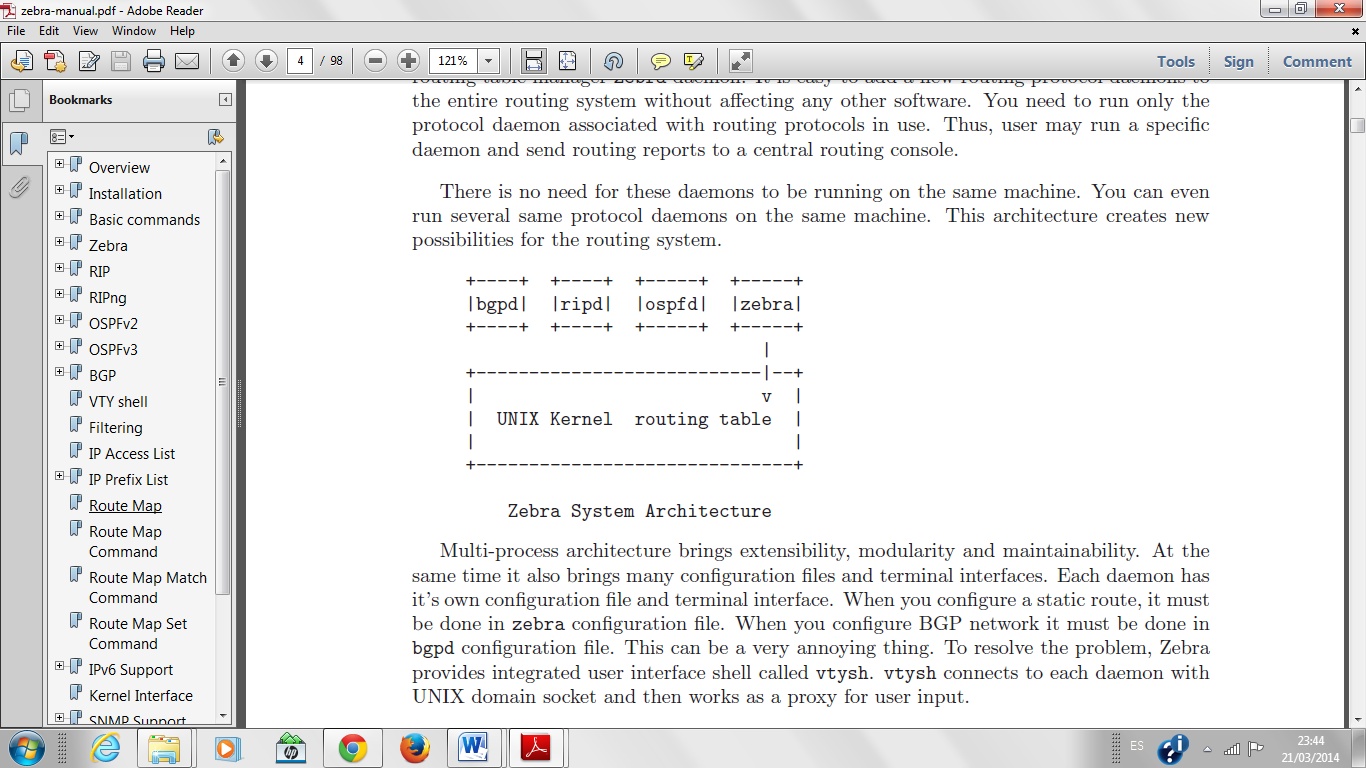 6Figura. II.6. Arquitectura del sistema GNU ZebraFuente: www.cs.virginia.edu/.../zebra-manual-Sept2002.pdf‎Para mayor facilidad y pensando en el usuario acostumbrado a manejar CLI similares o tipo estándar este software dispone de una interfaz de configuración basada en el Cisco IOS, por lo que será útil a los administradores familiarizados con routers Cisco.ANÁLISIS DE LAS DISTRIBUCIONES SELECCIONADASXORP INFORMACIÓN GENERAL1Tabla II.I. Tabla de resumen de XORPFuente: www.xorp.orgLa tabla II.I detalla las principales características de XORP.XORP es una suite de software de enrutamiento de la mayor parte de protocolos usados en Internet, de código abierto originalmente diseñado en el Instituto Internacional de Ciencias de la Computación en Berkeley, California. El nombre se deriva de plataforma de enrutador abierta extensible. Actualmente soporta versiones IPv4 e IPv6 de BGP4 +, OSPFv2, OSPFv3, RIP y RIPng para el enrutamiento unicast, y PIM-SM y IGMP / MLD de multidifusión. El producto se ha diseñado a partir de los principios de modularidad, extensibilidad, rendimiento y robustez del software y tiene como objetivo exhibir la estabilidad y proporcionar requisitos de características para el uso de producción y al mismo tiempo el apoyo a la creación de redes de investigación. El proyecto de desarrollo fue fundado por Marcos Handley en el año 2000. Recibió fondos de Intel, Microsoft y la Fundación Nacional de Ciencias, que lanzó su primer software de producción en julio de 2004. El proyecto fue entonces dirigido por Atanu Ghosh del Instituto Internacional de Ciencias de la Computación, en Berkeley, California. En julio de 2008, el Instituto Internacional de Ciencias de la Computación transfirió la tecnología XORP a una nueva entidad, XORP Inc., una empresa comercial fundada por los líderes del equipo del proyecto de código abierto y respaldado por Onset Ventures y Highland Capital Partners. En febrero de 2010, XORP Inc. fue liquidado, una víctima de la recesión. Sin embargo, el proyecto de código abierto continuó, con los servidores basados ​​en el University College de Londres. En marzo de 2011, Ben Greear se convirtió en el mantenedor del proyecto y el servidor www.xorp.org está organizado por Candela Technologies.El objetivo principal de XORP es ser una plataforma abierta para implementaciones de protocolo de red y una alternativa a la red de productos propietario y cerrado en el mercado de hoy en día.La suite de software fue seleccionado en el mercado como la plataforma de enrutamiento para el router Vyatta línea de productos en sus primeras versiones, pero más tarde ha sido sustituido por quagga. El proyecto soporta los siguientes protocolos de enrutamiento:Enrutamiento estático.RIP-2 y RIPng.BGP-4.OSPFv2 y v3.PIM-SM.IGMP v1, v2, v3.MLD v1 y v2VRRP v2.CARACTERÍSTICASXORP proporciona una interfaz de línea de comandos para la configuración interactiva y operación de monitoreo. La interfaz se implementa como una aplicación distinta llamada xorpsh, que se valida por varios usuarios simultáneamente. También está relacionada a través de la comunicación entre procesos con los módulos básicos de router. El lenguaje de la línea de comandos es el modelo de la de Juniper Networks 's JunOS plataforma.El código base consta de alrededor de 670.000 líneas de C + + y se desarrolla principalmente en Linux, pero admite en FreeBSD, OpenBSD, DragonFlyBSD, NetBSD. Soporte para XORP en Microsoft Windows se vuelve a agregar recientemente al árbol de desarrollo. El Código puede ser descargado y utilizado para construir un router basado en PC completamente funcional. Una implementación básica de XORP también está disponible como un Live CD o una imagen de CD descargable que se puede grabar en un CD de arranque. Esto permite que XORP se ejecute sin necesidad de instalar ningún software adicional, sin la comprensión de cómo funciona internamente, o saber nada de administración de sistemas Linux / Unix.Tiene una sola interfaz de línea de comando unificado (CLI) que se utiliza para configurar los protocolos de enrutamiento e interfaces de red. El CLI puede extenderse para abarcar funcionalidad adicional tales como manejo de colas, configuración QoS, cortafuegos, NAT y configuración de DHCP. La arquitectura XORP también permite diferentes protocolos de enrutamiento para funcionar en diferentes "cajas de arena" de seguridad, ofreciendo el potencial para una mayor robustez y seguridad de las plataformas de router alternativas.Su arquitectura permite a los operadores del router instalar nuevos procesos de aplicaciones binarias que aparecen como partes integrantes del router desde una perspectiva operacional. Esto es posible a través de mecanismo de comunicación entre procesos de XORP, combinado con procesos enrutador-manager extensible de tiempo de ejecución y CLI. En términos prácticos, XORP permite la elección del cliente por las aplicaciones de router de desacoplamiento de la plataforma de enrutamiento subyacente.La plataforma es scripts. Cualquier lenguaje de programación puede hacer llamadas a cualquier proceso XORP y regresar la respuesta, lo que permite nuevos usos de código enrutador existente.Su filosofía separa cuidadosamente funcionalidades en módulos independientes, y proporciona una API para cada módulo. XORP se divide en dos subsistemas. El nivel más alto ("nivel de usuario") subsistema que consta de los protocolos de enrutamiento. El nivel inferior ("kernel") gestiona la ruta de transmisión, y proporciona APIs para el más alto nivel de acceso. A nivel de usuario XORP utiliza una arquitectura multi-proceso con un proceso por protocolo de enrutamiento, y un nuevo mecanismo de comunicación entre procesos llamado XRL (XORP Resource Locator). El subsistema de nivel inferior puede utilizar el tradicional núcleo de reenvío UNIX. La modularidad e independencia del nivel inferior desde el subsistema de nivel de usuario permite su reemplazo con facilidad con otras soluciones que incluyen motores de desvío basadas en hardware de gama alta. USOXORP está disponible sin costo y ha despertado el interés de investigadores de redes, operadores, programadores de aplicaciones y fabricantes de hardware. Ingenieros encontraron XORP atractivo porque se puede adaptar fácilmente a las aplicaciones especializadas tales como VoIP, el comercio electrónico y el procesamiento de transacciones en línea (OLTP). XORP también es prometedora como una plataforma para el desarrollo de protocolos de nuevas e innovadoras de enrutamiento con un mínimo de gastos.Puede ser utilizado como una plataforma para el desarrollo de nuevos protocolos de enrutamiento osea como un router de producción.Se lo puede utilizar como un emulador de red, lo que permite múltiples enrutadores emuladas para ejecutar código de ruta real en un único host en un ambiente cuidadosamente controlado.Puede estar dotado de instrumentos para realizar mediciones de tráfico, enrutamiento de mensajes, o prácticamente cualquier cosa que sucede en un router de producción. INSTALACIÓNComo ya se mencionó y mostró anteriormente Ubuntu es uno de los sistemas operativos más populares y con un interfaz amigable para el usuario, sabiendo esto se instaló xorp en Ubuntu 13.10 (Saucy Salamander). Por lo tanto se muestra a continuación los requisitos mínimos recomendados en el equipo para realizarlo en la tabla II.II:2Tabla II.II. Tabla de requisitos mínimos para la instalación de Ubuntu 13.10Fuente: http://www.ubuntu.com/También se recomienda tener una conexión a Internet que puede ser muy útil.Para una instalación óptima, y sobre todo si se dispone de más de 3G de RAM, existe también una versión de Ubuntu para sistemas de 64 bits.En la tabla II.III se detalla algunas de las características necesarias de conocer antes d instalar el paquete xorp.3Tabla II.III. Tabla de conocimientos previa instalación de xorp.Fuente: http://www.ubuntu.com/En el Anexo 1 se detalla los pasos a seguir para lograr la instalación del sistema.VYATTA INFORMACIÓN GENERAL4Tabla II.IV. Tabla de resumen de vyatta.Fuente: http://www.vyatta.comLa tabla II.IV detalla las principales características de XORP.Vyatta ha creado una de las mejores soluciones de red, la cual está optimizada para ofrecer seguridad integrada y funcionalidad de enrutamiento para entornos físicos y virtuales, este sistema proporciona un router, firewall y VPN virtual basado en software, estos productos para los Protocolos de Internet (IPv4 e IPv6). Una descarga gratuita de Vyatta está disponible desde marzo de 2006. En la versión VC3, Vyatta empieza a utilizar XORP, en concreto su modelo de pila de enrutamiento, y es patrocinado por éste durante 2 años. Más adelante, en la versión VC4, el equipo de Vyatta toma la decisión de ir en otra dirección. A partir de ahí ya no deciden utilizar XORP, porque quieren dotar a Vyatta de más funciones (firewall, VPN, DHCP, VLAN, etc) las cuales XORP no dispone.A principios de 2007, Vyatta tenía un gran número de clientes, los cuales comienzan a utilizar el sistema en redes de proveedores de servicios, en los que había que implementar el protocolo BGP. Como el despliegue de redes era tan grande, se encontraron con una serie de limitaciones en el código fuente de XORP relacionados con la escalabilidad y el rendimiento. Para solucionar esto, los ingenieros de Vyatta hicieron muchas reformas en el código fuente de XORP, y al final se determinó que los costes eran mayores que si lo desarrollaban ellos mismos, por lo que se inició el trabajo para realizar un nuevo diseño de pila de enrutamiento. Así nació la versión VC4 con la colaboración de Quagga. Después de varias pruebas, consiguieron la escalabilidad, el rendimiento y la estabilidad que estaban buscando. Ahora bien, hay algunas funciones que tenía XORP que la nueva pila no tiene, como por ejemplo algunas características de multidifusión. Por otro lado, mejoraron el manejo de la conexión de rutas estáticas cuando un enlace se cae.Vyatta también se entrega como un archivo de máquina virtual y puede proporcionar (vrouter, vfirewall, VPN) para Xen, VMware, KVM y Amazon EC2 entornos informáticos virtuales y de nube. A partir de octubre de 2012, Vyatta también ha estado disponible a través de Amazon Marketplace y se puede comprar como un servicio para ofrecer VPN, nube puente y otras funciones de la red a los usuarios de los servicios de AWS de Amazon.En 2012, Brocade Communications Systems adquirió Vyatta y lo renombró "Vyatta, una compañía Brocade". En abril de 2013, Brocade rebautizado como producto de la Suscripción edición Vyatta (VSE) para el Brocade 5400 Vyatta vrouter. La última versión comercial de la Brocade vrouter ya no es basado en código abierto.El sistema Vyatta ofrece las siguientes funcionalidades:Servicios IP:SSH.Telnet.DHCP.DNS.NAT.Web caching.Enrutamiento Básico:Políticas de enrutamientoRIPBGPOSPFServicios de Seguridad:Firewall: IPV4, IPv6 y por zonasDetección de intrusos (snort) y filtrado webServicios de Red Privada Virtual (VPN)VPN Lan-to-Lan con IPSec.Acceso remoto con PPTP.Acceso remoto con L2TP e IPSec.VPN Lan-to-Lan y acceso remoto con OpenVPN.QoS (Quality of Services)Traffic shape: permite controlar y restringir la anchura de banda (bandwith) de las conexiones salientes.Traffic límite: permite controlar y restringir la anchura de banda (bandwith) de las conexiones entrantes.Servicios de alta disponibilidad:WAN Load balancing: permite encriptar el tráfico saliente a través de diferentes proveedores.VRRP (Virtual Router Redundancy Protocol): permite que un clúster de Vyattas actuen como un único dispositivo.Clustering: permite disponer de alta disponibilidad entre dos servidores Vyatta.Statefull NAT and Firewall Failover: permite replicar el estado de las conexiones entre los servidores de un clúster, de manera que en caso de error de un nodo, las conexiones se mantienen activas.RAID 1: permite implementar RAID 1 de discos, tanto para hardware como para software.Configuration Synchronization: sincroniza la configuración entre dos nodos en alta disponibilidad. CARACTERÍSTICASEl sistema Vyatta se diseñó con el propósito de reemplazar las versiones comerciales de Cisco, desde la serie 1800 hasta la 7200, apoyándose en el bajo coste y flexibilidad de las soluciones open source, y que además al estar basado en Linux funcionaría en la mayoría de sistemas basados en la tecnología x86. El sistema es un organismo especializado de Debian basado en la distribución Linux con aplicaciones de redes tales como Quagga, OpenVPN, y muchos otros. Una consola de gestión normalizados, similar a Juniper JUNOS o Cisco IOS, además de los comandos tradicionales de sistemas Linux una interfaz gráfica de usuario basada en la web y, proporciona la configuración del sistema y las aplicaciones.En versiones recientes de Vyatta, interfaz de gestión basada en la web se suministra sólo en la edición de suscripción. Sin embargo, todas las funciones están disponibles a través de KVM, consola serial o protocolos SSH / Telnet. El software funciona en estándar x86-64 servidores.Vyatta vende una edición de suscripción que incluye toda la funcionalidad de la versión de código abierto, así como una interfaz gráfica de usuario, el acceso a la vyatta REST API, Soporte Serial, TACACS +, configuración de sincronización, clonación de imágenes de sistema, actualizaciones de software telefónico y un correo electrónico de apoyo técnico, y la formación para la Certificación como Profesional Vyatta ya está disponible. Vyatta también ofrece servicios profesionales y trabajos de consultoría. USOVyatta ofrece dos opciones de uso, los dispositivos hardware o el software Vyatta Network OS. Los aparatos hardware, integran el software Vyatta Network OS y software de seguridad. Estos dispositivos están basados en las plataformas estándar de hardware x86, y eliminan cualquier dependencia de hardware propietario. En concreto, ofrecen 4 tipos de dispositivos hardware de diferentes características técnicas, que varían según las necesidades del comprador.Vyatta se puede instalar tanto sobre un servidor físico como en una máquina virtual (VMware ESXi , Microsoft Hyper-V , Citrix XenServer , de código abierto Xen y KVM entornos virtuales) , permitiendo disponer de servicios de seguridad de red en entornos virtualizados y entornos en nube. Vyatta ofrece a los proveedores de los servicios de nube la opción de asegurar y gestionar sus complejas redes ofreciendo mucho más que un simple firewall, en concreto, VPN con IPsec, SSL en OpenVPN, prevención de intrusiones de red, seguridad de filtrado web y mucho más. Vyatta también proporciona una Guía de sustitución de Cisco  en su página web que muestra varios productos de Cisco y las soluciones Vyatta/x86 comparables.Por otro lado, también ofrece el software Vyatta Network OS en 3 modelos, Vyatta Subscription Edition (VSE), Vyatta Core (VC) y Vyatta Plus. VC, es la única opción de código abierto y por tanto gratuito. SE, es una versión comercial, la cual se puede pedir una versión de prueba de 30 días, solamente si luego les aseguras que estarás dispuesto a comprarla. El modelo comercial, además de los servicios de la versión VC, ofrece un servicio de actualizaciones, soporte técnico y formación. Y con Vyatta Plus, además de la todas las características de VSE, incluye los servicios de Vyattaguard (filtrado de URL de base de datos) y Snort VRT service (servicio comercial de IPS).  INSTALACIÓNLos requisitos mínimos recomendados en el equipo para instalar el software se muestra a continuación en la tabla II.V:5Tabla II.V. Tabla de requisitos mínimos para la instalación de VyattaFuente: http://www.vyatta.com/Al igual que las demás opciones open-source, todas las funciones son fácilmente configurables mediante el uso de intuitivas instrucción desde la “línea de comandos”, y además incluye una interfaz gráfica web (GUI).Luego de descargada la imagen iso de la página web oficial se la carga en la máquina virtual o en una pc;  si se requiere más información al respecto en el Anexo 2 se detalla los pasos a seguir para lograr la instalación del sistema.GNU ZEBRA INFORMACIÓN GENERAL6Tabla II.VI. Tabla de resumen de vyatta.Fuente: http://www.zebra.orgLa tabla II.VI detalla las principales características de GNU Zebra.GNU Zebra es un software libre que gestiona protocolos de enrutamiento basados en TCP/IP y se usa directamente en los kernel de BSD, solaris, linux. Es un proyecto libre, forma parte del Proyecto GNU, y se distribuye bajo la Licencia Pública General GNU.El proyecto Zebra se inició en 1996. La idea de Zebra se dio originalmente de Kunihiro Ishiguro, quien había estado trabajando en NIS y en una empresa conjunta entre el ISP British Telecom y Marubeni. Cuando estaba trabajando para un ISP, notó una gran necesidad de un nuevo tipo de software de enrutamiento. Junto con Yoshinari Yoshikawa crearon un nuevo motor de enrutamiento basado en licencia pública GNU.Tradicionalmente, la configuración de un router basado en UNIX se realizaba mediante los comandos ifconfig y route. El estado de las tablas se podía mostrar mediante la utilidad netstat. Estos comandos solamente se podían utilizar trabajando como root. Zebra, sin embargo tiene otro método de administración. En Zebra existen dos modos de usuario. Uno es modo normal y otro es el modo enable (habilitado). El usuario normal solo puede ver el estado del sistema y el enable puede cambiar la configuración del sistema. Esto se asemeja al modo de trabajo de los routers CISCO, en el que se entra en el modo configuración para poder realizar los cambios.El software tradicional de routing está compuesto por un programa o un proceso único que proporciona todas las funcionalidades de los protocolos de routing. Zebra sin embargo tiene una visión distinta. Está compuesto por una colección de varios demonios que trabajan juntos para construir una tabla. El demonio ripd maneja el protocolo RIP, mientras que el demonio ospfd controla el protocolo OSPFv2 y bgpd el protocolo BGP-4. Es sencillo añadir nuevos demonios de routing sin afectar a otros.Los protocolos de enrutamiento que Zebra soporta son:RIPv1, v2, RIPng.BGP-4 y BGP-4 +.OSPFv2 y v3.Esta opción no ofrece todos los servicios ni protocolos de enrutamiento necesarios para realizar las prácticas de LPR, y por lo tanto no se podría afirmar que este software podría sustituir completamente a los router CISCO. Desde su última actualización en Septiembre del 2005 el desarrollo de Zebra se ha detenido para dar lugar a su nuevo sucesor, Quagga. CARACTERÍSTICASZebra es un software que permite montar routers sobre sistemas operativos tipo Unix. Maneja protocolos de enrutado como MPLS, BGP, OSPF, RIP, ISIS y dos versiones más de RIP y OSPF las cuales van orientadas a IPv6.Zebra es un software de enrutamiento multi-servidor que proporciona los protocolos de enrutamiento basados en TCP / IP. Zebra convierte un equipo en un router con alimentación completa. Zebra utiliza una arquitectura de software avanzada para proporcionar una alta calidad, multi motor de enrutamiento del servidor.Zebra tiene una interfaz de usuario interactiva para cada protocolo de enrutamiento y soporta comandos de cliente comunes. Debido a este diseño, los nuevos demonios de protocolos se pueden añadir fácilmente. La biblioteca también se puede utilizar como interfaz de usuario del cliente de un programa. USOZebra es muy útil para los administradores de red y profesionales de tecnologías de la información en todo el mundo, que necesitan software de enrutamiento de red con licencia GNU basada en Unix.Este software dispone de una interfaz de configuración basada en el CISCO IOS, por lo que será útil a los administradores familiarizados con routers CISCO.Zebra es único en su diseño porque tiene un proceso para cada protocolo que se ejecuta en un multiproceso kernel UNIX. Su software ofrece una verdadera modularidad y estabilidad ya que cada módulo de protocolo se puede actualizar o configurado independientemente de los otros.Este demonio es utilizado ampliamente en comunidades académicas y de investigación, en su servicio en redes proveedoras de servicios de producción. INSTALACIÓNCentOS se ha convertido en el sistema operativo dominante en servidores debido sobre todo a características (increíblemente estable y eficaz en el consumo de recursos), precios y seguridad, sabiendo esto se instaló GNU Zebra en CentOS 5.8. Por lo tanto se muestra a continuación los requisitos mínimos recomendados en el equipo para realizarlo en la tabla II.VII:7Tabla II.VII. Tabla de requisitos mínimos para la instalación de CentOS 5.8Fuente: http://www.centos.org/En el Anexo 3 se detalla los pasos a seguir para lograr la instalación del sistema ya teniendo instalado el sistema operativo CentOS 5.8 INTEROPERABILIDAD EN SOFTWARESi bien es cierto existen muchas definiciones de interoperabilidad, pero la estandarizada es la indicada por la IEEE: “La habilidad de dos o más sistemas, redes de comunicación, aplicaciones o componentes para intercambiar información entre ellos y para usar la información que ha sido intercambiada”.La interoperabilidad se divide principalmente en 3 enfoques detallados a continuación: Técnica: Estrechamente relacionada a los aspectos de estándares, concordancia y jerarquía principalmente en los protocolos de comunicación, transporte y representación de la información. Al existir modelos específicos para que exista comunicación entre sistemas diferentes como el modelo OSI y TCP/IP.Semántica: Se refiere principalmente a lo conceptual es decir a los conceptos que manejan las diferentes plataformas, asegurando que los datos transferidos comparten el mismo o similar significado para los sistemas vinculados. Cuando dos o más sistemas intercambian información, el uso de distintos términos para describir conceptos similares o usar términos idénticos para describir conceptos distintos puede causar problemas en la comunicación, ejecución de programas y transferencia de datos. Organizativa: Engloba aspectos políticos y organizativos de los procesos que deben manejar un mínimo de objetivos comunes, por lo general pedagógico que ayuda a asumir responsabilidades para colaborar y construir servicios interoperables. Dando como resultado excelentes estructuras organizativas internas para un mejor intercambio de información.La interoperabilidad técnica es considerada como un prerrequisito para alcanzar la interoperabilidad semántica y organizativa, por ese motivo en la evaluación de las 3 alternativas de software libre se la incluirá como una variable dentro del parámetro funcionalidad. La principal razón es que las plataformas deben conectarse primero en lo físico, en el nivel de protocolos, antes de que se pueda establecer una interoperabilidad a nivel de datos y semántica.Hay que tomar en cuenta referencias muy importantes para fines pertinentes. En primer lugar, mientras la interoperabilidad semántica requiere de acuerdos de tipo técnico y organizativo la interoperabilidad técnica debe ser construida a base de estándares, guías y soluciones certificadas. En segundo lugar, debido a que el significado de la información depende del fin o el contexto donde se utiliza, las medidas en el contexto de la interoperabilidad semántica están estrechamente vinculadas, e incluso requieren e implican medidas en el contexto de la interoperabilidad organizativa.Y de la misma manera, la interoperabilidad organizativa precisa de las dos anteriores. Por un lado, es necesario que se proporcionen unos mínimos niveles de seguridad en el nivel técnico para poder iniciar la interoperabilidad a nivel organizativo, definiendo políticas, estrategias y procedimientos. Y por otro, el entendimiento común, y el procesado e intercambio adecuado de los conjuntos de datos se basa en acuerdos sobre conceptos o su relación mutua. Estos acuerdos y el proceso de alcanzarlos sólo pueden ser afrontados desde un nivel organizativo.Para realizar el análisis de las tres alternativas, se necesitan parámetros basados en la norma ISO/IEC 9126, a continuación se detalla el listado de los parámetros escogidos con sus respectivas variables y por supuesto con una breve explicación de que significa cada uno de ellos:DISPONIBILIDADLa disponibilidad se refiere a la capacidad de los usuarios de software libre, para acceder al mismo y trabajar de modo correcto en cualquier momento. La máxima disponibilidad se consigue cuando no existe tiempo de inactividad no programada. La disponibilidad está estrechamente relacionada con la confiabilidad porque si el sistema cumple con todos los requisitos, el usuario lo considera como fiable.Las variables que determinan este parámetro son las siguientes:Licencia GNU  GPLLa Licencia Pública General “General Public License” es una licencia de protección a los derechos de autor escrita por Richard Stallman para el proyecto GNU. Esta licencia es un ejemplo de copyleft  lo que significa que los trabajos derivados sólo pueden ser distribuidos bajo los términos de la misma licencia esto asegura la libre distribución, modificación, copia, compartición y uso del software.Para que el software libre que se publica sea considerado como tal, se lo debe registrar  bajo la Licencia Pública General de GNU (GPL de GNU), pero eventualmente también se utiliza otras licencias de software libre que sean compatibles con la GPL de GNU.La documentación del software libre debe ser documentación libre, para que se pueda redistribuir y mejorar, por ende hay que publicarla bajo una licencia de documentación libre. Generalmente se utiliza la Licencia de Documentación Libre (FDL de GNU).Acceso a la web para descargaEsta variable es sumamente importante ya que se refiere a la facilidad que tiene el usuario final en obtener el software, y ya que es libre sin ninguna licencia propietaria como ya se mencionó en la variable anterior lo más común actualmente es descargar el respectivo software en cada una de las páginas web oficiales de sus desarrolladores.Facilidad de actualizacionesLa capacidad de facilitar actualizaciones, paquetes y aplicaciones totalmente gratis es sin duda uno de los puntos más fuertes que tiene Linux en comparación al software propietario, aunque no todos lo aprovechan como se debe. Dichos recursos deben estar disponibles con actualizaciones periódicas en repositorios eficientes acordes a los requerimientos de los usuarios o deben permitir su instalación de forma automática.RENDIMIENTOEl rendimiento se refiere a la medida o cuantificación de la velocidad vs. resultado con que las aplicaciones realizan una tarea o proceso; el rendimiento no depende solo de una cosa, sino de la suma de varios de sus componentes entre ellos hardware y software.Se conoce al rendimiento como las pruebas que se realizan, desde una perspectiva para determinar lo rápido que trabaja una aplicación en condiciones particulares. Es conocido que obtener un buen rendimiento en software libre significa obtener buenos y esperados resultados con poco trabajo. Las variables que determinan este parámetro son las siguientes:Requerimientos mínimos del sistemaLos sistemas operativos actualmente están integrados por muchos componentes que varían debido a muchos factores como la versión que se utilice, que se trabaje con línea de comandos o interfaz gráfica, aunque se sabe que GNU Linux corre en casi cualquier máquina ya que necesita muy pocos recursos. En esta variable se analizará que el procesador, memoria RAM, disco duro y diferentes clases de tarjetas necesarias sean óptimas para el medio actual.EstabilidadEs una propiedad cualitativa del software a la cual se la considera entre las más importantes de todas, ya que esta asegura que el sistema no este propenso a fallos o errores. Esto se debe a que en el software libre es muy común que se lancen varias versiones de prueba y cuando se tiene total certeza que esta funciona a la perfección se la reconoce como una versión estable.ProductividadIndica la capacidad que tiene el software para permitir a los usuarios utilizar cantidades apropiadas de recursos, estos pueden incluir: tiempo para finalizar la tarea, esfuerzo, materiales o costo financiero. Cabe recalcar que también se valora si cumple con las expectativas requeridas y en menor tiempo de lo que tomaba hacerlas de forma manual.Comportamiento de tiemposIndicador que hace referencia a la capacidad del software para proveer tiempos adecuados de respuesta y procesamiento, y buen rendimiento bajo condiciones establecidas y normales de trabajo en este caso enrutar paquetes a uno o varios usuarios.USABILIDADLa usabilidad valga la redundancia se refiere al uso que le darán los usuarios del software libre a la aplicación. Probar la usabilidad significa asegurar que los usuarios saben utilizar las funcionalidades para cumplir sus objetivos; es por ello que el software debe ser fácil de utilizar y aprender. Los usuarios no siempre serán técnicos, por lo tanto hace falta asegurar que podrán utilizarlo sin muchos esfuerzos y sacarle el máximo rendimiento. Además este parámetro hace referencia a la rapidez y facilidad con que los usuarios de software libre, llevan a cabo sus tareas propias a través del uso del mismo.Las variables que determinan este parámetro son las siguientes:Interfaz AmigableEs una característica muy importante porque hace que el software sea más fácil de usar, será mucho mejor aprovechado si este ofrece una interfaz intuitiva de ventanas o accesos directos obviamente que respete los estándares modernos y comunes en vez de una línea de comandos que representa conocimientos previos y memorizar instrucciones para poder acceder a las funcionalidades del software. Por supuesto también se refiere a la capacidad del software de ser atractivo al usuario con cualidades como el uso del color y la naturaleza del diseño gráfico.Facilidad de AprendizajeLa capacidad que posee el software para permitir al usuario interactuar eficazmente con sus principales componentes. Está relacionada con la documentación que brinde el software y con los conocimientos previos que tiene el usuario final con respecto a este.Facilidad de ManejoEsta variable se refiere a la facilidad con que el usuario hace uso del software, con menos pasos o de una manera más natural de acuerdo a la formación específica que el usuario posea con la atención centrada en los contenidos y navegación dentro de la alternativa. Está relacionada con la eficacia y eficiencia y cómo puede ser utilizado para las tareas bajo las condiciones particulares de la aplicación.Conformidad de UsoSe ha considerado esta variable porque es preciso saber la capacidad que tiene el software para adherirse a los estándares, normas, guías de estilo, convenciones o regulaciones legales y prescripciones relacionadas a su usabilidad.Posición en el Mercado y OpinionesEs necesario realizar un estudio de mercado para diseñar o mejorar una aplicación porque se debe entender los objetivos del usuario para tener una idea si será un producto usable. Un software puede ser muy bueno pero si es poco conocido no se puede asegurar que tenga un futuro exitoso, por eso se hará una búsqueda exhaustiva para considerar las opiniones de los usuarios y los expertos.ESCALABILIDADLa escalabilidad se refiere a la propiedad o habilidad del software para enfrentar y adaptarse sin perder la calidad  que lo caracteriza, o bien controlar el crecimiento continuo del mismo de manera fluida, o bien para crecer sin perder la calidad en los servicios que ofrece.De forma general, también se podría decir que es la capacidad del software de cambiar su tamaño o configuración para adaptarse a las circunstancias cambiantes del sistema que lo rodea, aunque es un parámetro difícil de definir en cierta forma ya que es necesario definir los requerimientos específicos para la escalabilidad en esas dimensiones donde se crea que son importantes.Las variables que determinan este parámetro son las siguientes:AdaptabilidadEsta variable representa la capacidad que tiene la alternativa para ser adaptada a diferentes entornos sin aplicar acciones diferentes a las previstas para el propósito del software. Esta también incluye el análisis de la capacidad interna que poseen, porque la flexibilidad del software es según la conveniencia del usuario final.Facilidad de InstalaciónHace referencia a la capacidad que posee el software para ser instalado, tomando en cuenta los atributos que tiene el mismo y que determinara el esfuerzo que realice el usuario final para instalarlo en un entorno determinado.PortabilidadSe define como el conjunto de características que determinan la facilidad del software para ser transferido de un entorno de operación a otro. Puede considerarse el esfuerzo, atributos y la capacidad que tiene el sistema, el entorno puede incluir entornos organizacionales, de hardware o de software.ReemplazabilidadLa Reemplazabilidad se conoce como la habilidad del software para ser utilizado en lugar de otro, para el mismo propósito y en el mismo entorno. Se utiliza este término en lugar de compatibilidad de esa manera se evitan confusiones con la interoperabilidad.El concepto ha sido introducido como una variable por sí misma, dada su importancia.FUNCIONALIDADLa funcionalidad se refiere al conjunto de características que hacen del software libre algo práctico y utilitario para los usuarios. Si fuera necesario realizar pruebas este parámetro indica lo que el usuario puede hacer con el software esto asegura que el producto funcione tal como estaba especificado y diseñado.Las variables que determinan este parámetro son las siguientes:AdecuaciónEsta variable representa la capacidad que tiene la alternativa para relacionar la existencia de un conjunto apropiado de funciones y sus propiedades aptas para tareas y objetivos de los usuarios. Las funciones satisfacen necesidades específicas o implícitas que proporciona el software de enrutamiento. ExactitudHace referencia a la capacidad que posee el software para ofrecer la clase de  resultados o efectos correctos o esperados, con el grado necesario de precisión.Interoperabilidad técnicaSe define como los atributos del software que se relacionan con su habilidad para interactuar con uno o más sistemas especificados.Seguridad de AccesoLa seguridad representa la destreza del software para proteger información, programas y datos; al prevenir que las personas o sistemas no autorizados (ya sea de forma accidental o deliberada) no puedan acceder o modificarlos, al tiempo que se autoriza el acceso a las personas o sistemas permitidos.DOCUMENTACIÓN Y SOPORTELa documentación  permitirá verificar si el software posee una detallada información de su utilización; para obtener una calificación alta la herramienta debe tener la documentación detallada en español. El soporte permitirá verificar si el software posee documentos, foros, tutoriales, manuales y herramientas que solucione problemas en español y por ende que permita el desarrollo más efectivo del mismo. Las variables que determinan este parámetro son las siguientes:Ayuda en sitio web oficialAnteriormente se detalló las páginas web oficiales de las alternativas, en esta variable se las usara con el fin de acceder a la información que contengan para obtener ayuda y recursos en línea disponibles que faciliten aprender sobre sus características y uso. DocumentaciónAl hablar de software libre se debe considerar que existe mucha documentación sobre el mismo, incluso es tal la cantidad de documentos de ayuda que se encuentran que suele ser difícil mantenerlos organizados. Los más confiables y principales sitios donde se puede encontrar ayuda sobre cualquier tipo de software libre, son los siguientes:Documentos HOWTOS: Detallan minuciosamente el funcionamiento, instalación y configuración de cualquier software, aplicación, demonio o distribución de Linux y temas relacionados,  en español y en ingles básicamente.Libros sobre Unix/Linux: Textos acerca esos sistemas operativos y temas derivados.Manuales: Guías explicativas de sistemas basados en software libre.Grupo de noticias: Actualizaciones recientes conforme avanza el desarrollo de sistemas Linux/Unix.Faq sobre Linux para principiantes: Es información de ayuda para novatos en Linux, no se ha actualizado en los últimos años sin embargo contiene mucha información considerada como válida.Canales de ayuda IRC: Canales de IRC donde se discuten ideas y se aportan experiencias propias de los participantes sobre Linux.Directorios de documentación: Están destinados a los usuarios que disfrutan de la navegación de subdirectorio en subdirectorio, se accede directamente al árbol de directorios de documentación de este servidor. Los mismos son un mirror (copia espejo) de SUNSITE, se los actualiza una vez a la semana.SoporteLas alternativas deben tener soporte por sus creadores y por supuesto por sus desarrolladores. De esa forma se asegura que a futuro habrá mejoras en el software y el usuario tendrá un respaldo donde encontrar respuestas a posibles problemas y dudas.Ayuda en comunidadesSe refiere al indicador que mide la existencia de comunidades que presten ayuda ya sea con foros que permiten el intercambio de ideas o debates de índole técnico acerca del software, a los usuarios habituales de dichos foros los caracteriza la voluntad de ayudar y compartir su experiencia y conocimientos para aclarar dudas de los demás usuarios. El software libre brinda tan buen ambiente que desde el más veterano de los expertos hasta el más novato en el mundo Linux participan con camaradería y amistad, y en el caso que alguien tenga preguntas lo más probable es que algún otro miembro del foro conozca la respuesta.CAPÍTULO IIIESTUDIO COMPARATIVO DE ALTERNATIVAS SOFTWARE LIBREINTRODUCCIÓNEste capítulo se centra en la evaluación de las alternativas de software libre para la interoperabilidad con soluciones propietarias cisco según varios parámetros o métricas, estos servirán para comparar a las diferentes alternativas ya mencionadas y oportunamente descritas en el capítulo anterior.Para detallar a breves rasgos el proceso se puede mencionar que se hará un estudio comparativo de las alternativas, el resultado del mismo servirá para escoger la distribución, software o demonio de enrutamiento que mejor se adapte a los objetivos de interoperabilidad con soluciones propietarias cisco. De las alternativas se estudiará las características más importantes que ayudarán a definir los parámetros necesarios.Para establecer los parámetros de comparación se usa como referencia la norma ISO/IEC 9126 (sistema especializado para la normalización internacional) con algunas modificaciones recomendadas al tratarse de un estudio comparativo de software libre, los parámetros poseen sus respectivas variables o indicadores; luego se utiliza el método de ponderación porcentual en el cual se asigna un peso a las variables y por último se saca conclusiones del análisis realizado para establecer cuál de las alternativas cumplen con ser el software libre más funcional y adecuado para interoperar con equipos de la marca Cisco.DETERMINACIÓN DE LOS PARÁMETROS DE COMPARACIÓNPor todo lo explicado anteriormente se procede a la selección de software libre de calidad que es muy importante en la actualidad, principalmente en  instituciones públicas donde su uso es obligatorio debido al Decreto Presidencial No. 1014. Para realizar una evaluación integral y detallada de la calidad apropiadamente se debe tener en cuenta el propósito del uso del mismo en la institución.Es importante evaluar cada característica relevante del software, utilizando métodos validados que hagan técnicamente transparente esta labor; por lo que se ha utilizado la norma ISO/IEC 9126 de la ISO (Organización Internacional de Normalización) y la IEC (Comisión Electrotécnica Internacional) aplicable a software propietario y libre.Esta norma es recomendada para la evaluación comparativa de software, sirve para evaluar un solo software o un conjunto de softwares que se encuentren catalogados como del mismo tipo o categoría por lo tanto ayuda a evidenciar ventajas y desventajas.En la figura III.1 se detallan los parámetros de evaluación de calidad del software.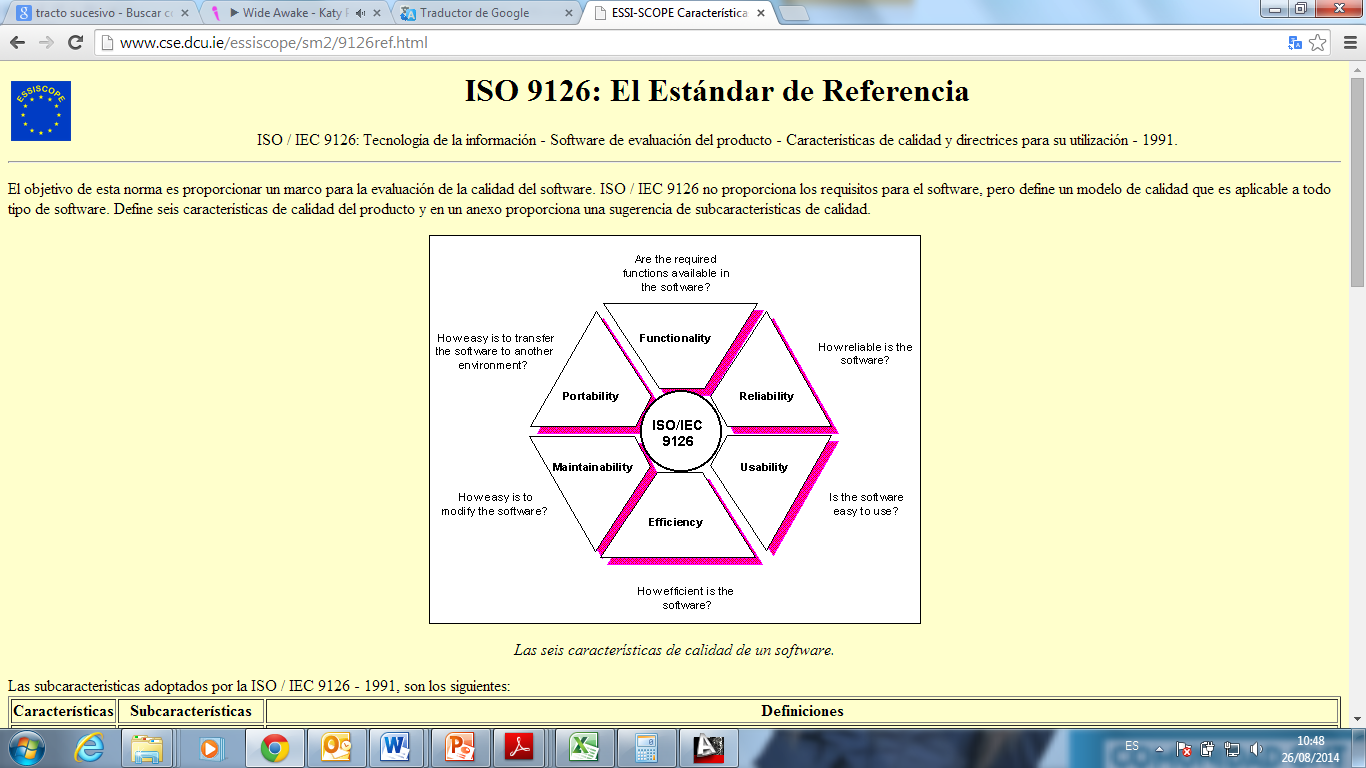 7Figura. III.1 Parámetros de evaluación de calidad de software ISO/IEC 9126.Fuente: http://www.cse.dcu.ie/essiscope/sm2/9126ref.htmlLa norma proporciona una sugerencia de variables de calidad, que pueden ser modificados conforme el uso, objetivo y tipo de software que se vaya a analizar.En la figura III.2 se detalla el modelo de calidad ISO 9126.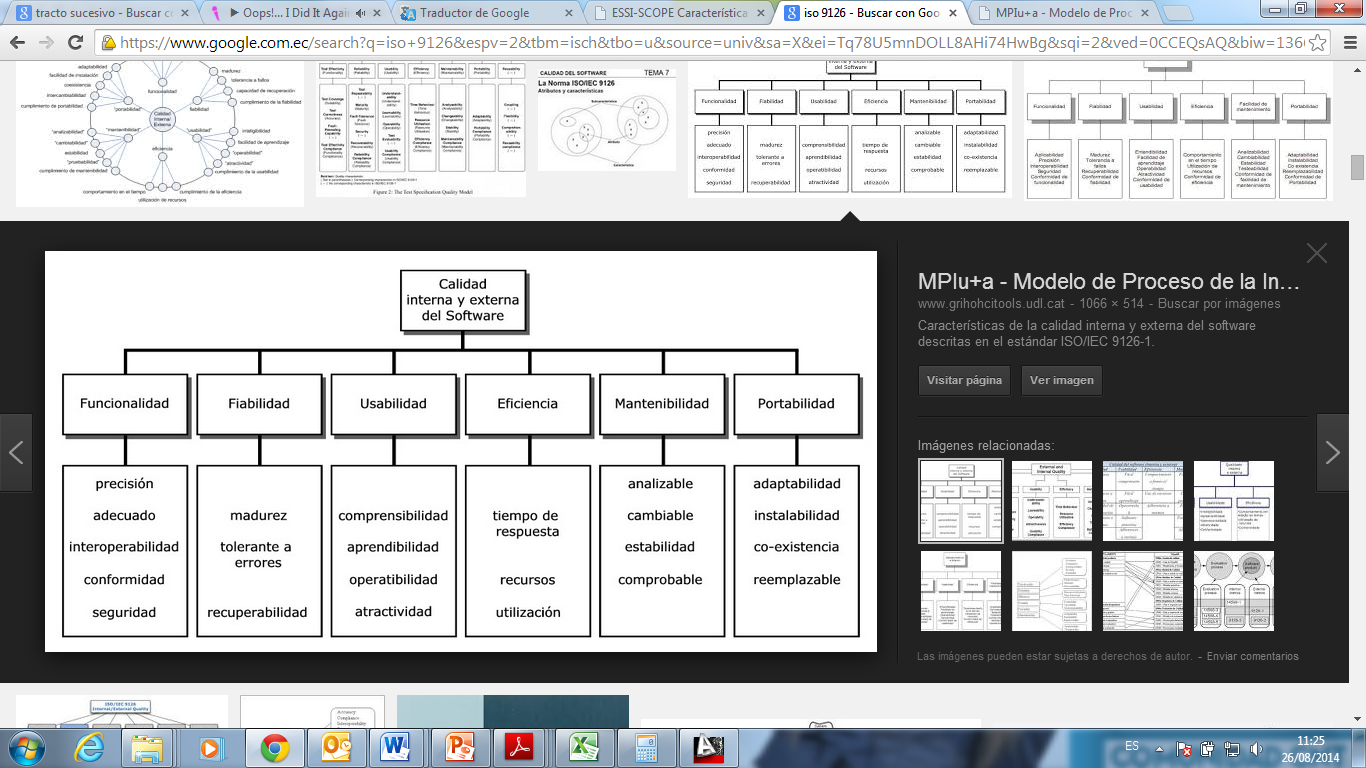 8Figura. III.2 Modelo de calidad de software ISO 9126.Fuente: http://resumenccai.blogspot.com/Antes de empezar el proceso hay que tener claro el objetivo principal de este trabajo de tesis y de esta sección que es la selección de la alternativa de software libre más funcional para interoperar con soluciones propietarias cisco, por lo que se establecerá una serie de parámetros que puedan satisfacer las necesidades requeridas.Al tratarse de software libre se ha considerado algunas modificaciones al modelo ISO/IEC 9126 que ponen en evidencia características en común que poseen las alternativas. Por lo tanto en la figura III.3 se muestra el modelo definitivo que se utilizara para evaluar a las alternativas open-source routing: Xorp, Vyatta, GNU Zebra.9Figura. III.3 Modelo de Evaluación Software Libre.Fuente: La AutoraANÁLISIS COMPARATIVOEn este sección se mostrará el estudio de las alternativas ya sean de tipo: software, demonio, aplicación, distribución de enrutamiento; las cuales son: Xorp, Vyatta y GNU Zebra a manera de cuadros comparativos seguidos estos de una interpretación y calificación del criterio evaluado por parte de la autora, estos cuadros comparativos se encuentran clasificados de acuerdo a los parámetros de comparación definidos.Para obtener resultados cuantitativos que permitan una selección sustentada de las alternativas, se basara en la escala de calificación porcentual numérica más usada y conocida a nivel mundial definida como una de las más sencillas, manejables y detalladas; como se indica en la tabla III.I:Valoración Cuantitativa8Tabla III.I. Escala de puntuación para calificación de parámetrosFuente: La AutoraCada uno de los ítems de la interpretación incluye la siguiente nomenclatura, como se indica en la tabla III.II:9Tabla III.II. Interpretación de variablesFuente: La AutoraLa calificación definitiva de la alternativa de enrutamiento en base a cada parámetro de comparación se obtiene sumando los puntajes obtenidos del análisis, utilizando las siguientes fórmulas, como se indica en la tabla III.III:P←Xorp		= Σ (x)P←Vyatta		= Σ (y)P←GNU Zebra	= Σ (z)Pc			= Σ (w)10Tabla III.III. FormularioFuente: La AutoraEn la tabla III.IV se describe el significado de cada una de las variables que serán utilizadas en las fórmulas:11Tabla III.IV. Descripción de las variables.Fuente: La AutoraValoración CualitativaCada parámetro de comparación cuantitativo se puede asociar según la clasificación descrita en la tabla cualitativa se evaluara mediante un número de serie, en magnitud en que la asignación numérica obtenida se cumpla se valora el grado de ejecución de la actividad con una asignación estimativa, como se indica en la tabla III.V. 12Tabla III.V. Escala de valoraciones cualitativas.Fuente: La AutoraPARÁMETRO 1: DISPONIBILIDADDETERMINACIÓN DE VARIABLESEn la tabla III.VI se describe las variables del parámetro 1: DISPONIBILIDAD. 13Tabla III.VI. Parámetro 1 con sus respectivas variables.Fuente: La AutoraVALORACIÓN DE LAS VARIABLESEn la tabla III.VII  se muestra la valoración general cuantitativa de las variables del parámetro 1.14Tabla III.VII. Parámetro 1, valoración general de variables.Fuente: La AutoraEn la tabla III.VIII  se muestra la valoración cualitativa de las variables del parámetro 1.15Tabla III.VIII. Parámetro 1, valoración cualitativa de variables por alternativa.Fuente: La AutoraEn la tabla III.IX  se muestra la valoración cuantitativa de las variables del parámetro 1.16Tabla III.IX. Parámetro 1, valoración cuantitativa de variables por alternativa.Fuente: La AutoraINTERPRETACIÓNSe puede observar que las tres alternativas cumplen totalmente con ser netamente software libre al contar con la licencia GNU GPL, la cual no permite intentos de apropiación por lo tanto no se necesita pagar una licencia propietaria lo que ayuda el factor económico e investigativo de la sociedad.Es claro observar también que las tres alternativas están disponibles en la web para su descarga, en las respectivas páginas oficiales de cada una como son para Xorp: http://www.xorp.org/, Vyatta: http://www.brocade.com/launch/vyatta/, Gnu Zebra: http://www.nongnu.org/quagga/, en dichas páginas web están las ISOs para su descarga.Con respecto a la última variable facilidad de actualizaciones es importante mencionar que en la página oficial mencionada en el punto anterior se encuentran las actualizaciones de Xorp y su última versión fue en 2012, en el caso de Vyatta es ahora una compañía de Brocade y propone enlaces diferentes que los que se utilizó al inicio de la investigación para conseguir información, descargas y actualizaciones. Propone muchas más opciones ya que Vyatta cuenta con una versión totalmente comercial que brinda soporte a las empresas que deseen comprar el producto, pero también se la puede descargar libremente con fines de investigación realizando una sencilla subscripción de datos. Y por último en el caso de GNU Zebra sucede algo muy interesante ya que se usa en versiones de hace 2 o 3 años pero esto no significa que este descontinuado, pues en los kernel nuevos de los Unix usa Quagga como su interfaz que interviene por sus bibliotecas por esto se le dio la valoración de muy bueno porque hay una derivación del software y este se usa actualmente como su reemplazo oficial.CALIFICACIÓNPc= Σ (w)			=3+3+3=9P←Xorp= Σ (x)		=3+3+2=8Cc _Xorp= (P←Xorp / Pc) * 100% = (8/9)*100% =88,89%P←Vyatta= Σ (y)		=3+3+3=9Cc _Vyatta= (P←Vyatta / Pc) * 100% = (9/9)*100% =100%P←GNU Zebra= Σ (z)	=3+3+3=9Cc _GNUZebra= (P←GNU Zebra / Pc) * 100% = (9/9)*100% =100%En la figura III.4 se muestra el grafico de comparación del parámetro Disponibilidad en las tres alternativas analizadas.10Figura III.4. Gráfico comparación parámetro Disponibilidad.Fuente: La AutoraPARÁMETRO 2: RENDIMIENTODETERMINACIÓN DE VARIABLESEn la tabla III.X se describe las variables del parámetro: RENDIMIENTO. 17Tabla III.X. Parámetro 2 con sus respectivas variables.Fuente: La AutoraVALORACIÓN DE LAS VARIABLESEn la tabla III.XI  se muestra la valoración general cuantitativa de las variables del parámetro 2.18Tabla III.XI. Parámetro 2, valoración general de variables.Fuente: La AutoraEn la tabla III.XII  se muestra la valoración cualitativa de las variables del parámetro 2.19Tabla III.XII. Parámetro 2, valoración cualitativa de variables por alternativa.Fuente: La AutoraEn la tabla III.XIII  se muestra la valoración cuantitativa de las variables del parámetro 2.20Tabla III.XIII. Parámetro 2, valoración cuantitativa de variables por alternativa.Fuente: La AutoraINTERPRETACIÓNAl tratarse de software libre y analizando un poco más de aquello, se reconoce que Xorp y GNU Zebra al ser demonios de enrutamiento necesitan muchos menos recursos que Vyatta porque es un sistema operativo completo.Vyatta posee la versión más estable ya que realizó varias pruebas tomando el riesgo de cambiar algunas plataformas por otras más eficientes, esto se debe a que no se conforma y busca mejorar su nivel. Xorp y GNU Zebra dependen de sus desarrolladores y comunidades, y estos aspiran involucrarse mucho más para que los softwares no sean tan centralizados y se conviertan en más estables.El software libre está lleno de soluciones que aportan un plus de productividad a los usuarios, ya que brindan el acceso a programas de calidad y de forma gratuita. Es totalmente un mito que no tienen esta característica que se mide en base al coste por hora, y se sabe que en muchos casos depende más de los usuarios que de los programas que pongamos a su disposición. Y conforme a lo detallado Vyatta y GNU Zebra son más productivos porque cumplen con más tareas esperadas optimizando recursos y sobre todo tiempos. XORP a cambio de modularidad y robustez, es más ineficiente en términos de capacidad de memoria y procesamiento. A diferencia de Zebra, que utiliza alrededor de 20Mb en memoria RAM por demonio BGP mientras XORP consume alrededor de 100 Mb, a los que hay que añadir el tamaño RIB (que depende de la topología y la cantidad de prefijos anunciados). El comportamiento de los tiempos en todas las alternativas de software libre analizadas es bueno en actividades habituales, porque usa pocos recursos de la pc y por la amplia gama de herramientas y librerías que dispone.CALIFICACIÓNPc= Σ (w)			=2+3+3+2=10P←Xorp= Σ (x)		=2+2+2+2=8Cc _Xorp= (P←Xorp / Pc) * 100% = (8/10)*100% =80%P←Vyatta= Σ (y)		=1+3+3+2=9Cc _Vyatta= (P←Vyatta / Pc) * 100% = (9/10)*100% =90%P←GNU Zebra= Σ (z)	=2+2+3+2=9Cc _GNUZebra= (P←GNU Zebra / Pc) * 100% = (9/10)*100% =90%En la figura III.5 se muestra el grafico de comparación del parámetro Rendimiento en las tres alternativas analizadas.11Figura III.5. Gráfico comparación parámetro Rendimiento.Fuente: La AutoraPARÁMETRO 3: USABILIDADDETERMINACIÓN DE VARIABLESEn la tabla III.XIV se describe las variables del parámetro 3: USABILIDAD. 21Tabla III.XIV. Parámetro 3 con sus respectivas variables.Fuente: La AutoraVALORACIÓN DE LAS VARIABLESEn la tabla III.XV  se muestra la valoración general cuantitativa de las variables del parámetro 3.22Tabla III.XV. Parámetro 3, valoración general de variables.Fuente: La AutoraEn la tabla III.XVI se muestra la valoración cualitativa de las variables del parámetro 3.23Tabla III.XVI. Parámetro 3, valoración cualitativa de variables por alternativa.Fuente: La AutoraEn la tabla III.XVII se muestra la valoración cuantitativa de las variables del parámetro 3.24Tabla III.XVII. Parámetro 3, valoración cuantitativa de variables por alternativa.Fuente: La AutoraINTERPRETACIÓNVyatta además de contar con la interfaz de línea de comandos CLI como las otras 2 alternativas, dispone de una interfaz gráfica GUI que se encuentra desactivada por razones de seguridad, por lo que es necesario que se la active inicializando el servicio web con el comando: Service httpd start. Luego se accede a la dirección ip de la máquina mediante cualquier software de navegación web, es importante mencionar que en la interfaz GUI se pueden realizar exactamente las mismas acciones que se hacen por línea de comandos. Esta variable está directamente relacionada con la anterior, ya que el usuario al manejar una interfaz gráfica y contar con un entorno visual se le hace más sencillo acceder a las diferentes utilidades que le brinda el software, claro que hay excepciones de usuarios que se sienten mucho más cómodos trabajando en una interfaz CLI pero hay que reconocer que un usuario promedio siempre va a preferir lo que se le torne más fácil de aprender.El CLI de GNU Zebra se basa en los sistemas Cisco, Xorp se basa en los sistemas Juniper y Vyatta puede ser manejado por una interfaz CLI  o una GUI, esta variable hace referencia a la facilidad de manejo que tenga un usuario con formación específica referente al software por lo que se considera que un individuo con esas características es capaz de manejar con la misma facilidad las 3 alternativas en estudio.El principal objetivo de una plataforma open-source routing es actuar como un paquete, demonio, aplicación o software de encaminamiento avanzado que proporcione los protocolos de enrutamiento basados en TCP / IP tanto en IPv4 como en IPv6 y por supuesto ser productivo, de calidad y libre. Esta variable ayuda a verificar que las alternativas analizadas sean usadas para lo que se las diseñó, todas cumplen con los objetivos detallados.Haciendo una recopilación de diferentes criterios expuestos en foros, artículos científicos y sitios especializados en el tema de software para enrutamiento se evidencia que: XORP funciona en la mayoría de los sistemas operativos GNU Linux más populares, hay un montón de documentación para desarrolladores y que se basa en las API abiertas que facilitan  las extensiones con pluggins; Vyatta se encuentra entre las compañías líderes de software libre por ser la primera solución de código abierto que soporta router / firewall / VPN y por último GNU Zebra tiene inconvenientes para ser utilizado por falta de base para las extensiones multi-trayectoria y su escasa documentación para desarrolladores. CALIFICACIÓNPc= Σ (w)			=3+2+2+2+3=12P←Xorp= Σ (x)		=2+1+2+2+3=10Cc _Xorp= (P←Xorp / Pc) * 100% = (10/12)*100% =83,33%P←Vyatta= Σ (y)		=3+2+2+2+3=12Cc _Vyatta= (P←Vyatta / Pc) * 100% = (12/12)*100% =100%P←GNU Zebra= Σ (z)	=2+1+2+2+2=9Cc _GNUZebra= (P←GNU Zebra / Pc) * 100% = (9/12)*100% =75%En la figura III.6 se muestra el gráfico de comparación del parámetro Usabilidad en las tres alternativas analizadas.12Figura III.6. Gráfico comparación parámetro Usabilidad.Fuente: La AutoraPARÁMETRO 4: ESCALABILIDAD DETERMINACIÓN DE VARIABLESEn la tabla III.XVIII se describe las variables del parámetro: ESCALABILIDAD. 25Tabla III.XVIII. Parámetro 4 con sus respectivas variables.Fuente: La AutoraVALORACIÓN DE LAS VARIABLESEn la tabla III.XIX  se muestra la valoración general cuantitativa de las variables del parámetro 4.26Tabla III.XIX. Parámetro 4, valoración general de variables.Fuente: La AutoraEn la tabla III.XX se muestra la valoración cualitativa de las variables del parámetro 4.27Tabla III.XX. Parámetro 4, valoración cualitativa de variables por alternativa.Fuente: La AutoraEn la tabla III.XXI se muestra la valoración cuantitativa de las variables del parámetro 4.28Tabla III.XXI. Parámetro 4, valoración cuantitativa de variables por alternativa.Fuente: La AutoraINTERPRETACIÓNXorp es considerado como uno de los demonios de enrutamiento que propone mayor adaptabilidad a diferentes entornos: Linux, Mac OS y Windows server 2003 (los más utilizados en el mercado); característica que poseen en menor proporción GNU Zebra y Vyatta.Los demonios de enrutamiento GNU Zebra y XORP son instalados por medio de línea de comandos de una manera rápida y sencilla como se demostró anteriormente en el punto 2.3.3.4 y 2.3.1.4 respectivamente; mientras Vyatta debe ser instalada en una máquina real, ya que es un sistema operativo o en su defecto en una máquina virtual lo que significa un conocimiento previo y un poco de problema al momento de configurar las tarjetas de red.La portabilidad es una de las características insignia y más sobresalientes del software libre, ya que la mayoría de programas hechos para un sistema GNU/Linux pueden correr en todas las arquitecturas que soporta el mismo sin ningún cambio sustancial. Aunque en la actualidad al hablar de portabilidad instantáneamente se viene a la mente alguna plataforma de virtualización que proporciona un plus con un abanico enorme de posibilidades según las necesidades del usuario final, por lo que todas las alternativas tienen la misma puntuación por esa razón.Vyatta en particular tiene un mayor grado de dificultad por lo que reemplazarlo significara desinstalar la distribución completamente, mientras las demás alternativas tan solo necesitan pocos y simples comandos para lograr desinstalarlo e instalar otro software que cumpla con los requerimientos y expectativas del usuario.CALIFICACIÓNPc= Σ (w)			=3+3+2+2=10P←Xorp= Σ (x)		=3+3+2+2=10Cc _Xorp= (P←Xorp / Pc) * 100% = (10/10)*100% =100%P←Vyatta= Σ (y)		=2+2+2+1=7Cc _Vyatta= (P←Vyatta / Pc) * 100% = (7/10)*100% =70%P←GNU Zebra= Σ (z)	=2+3+2+2=9Cc _GNUZebra= (P←GNU Zebra / Pc) * 100% = (9/10)*100% =90%En la figura III.7 se muestra el gráfico de comparación del parámetro Escalabilidad en las tres alternativas analizadas.13Figura III.7. Gráfico comparación parámetro Escalabilidad.Fuente: La AutoraPARÁMETRO 5: FUNCIONALIDADDETERMINACIÓN DE VARIABLESEn la tabla III.XXII se describe las variables del parámetro: FUNCIONALIDAD. 29Tabla III.XXII. Parámetro 5 con sus respectivas variables.Fuente: La AutoraVALORACIÓN DE LAS VARIABLESEn la tabla III.XXIII  se muestra la valoración general cuantitativa de las variables del parámetro 5.30Tabla III.XXIII. Parámetro 5, valoración general de variables.Fuente: La AutoraEn la tabla III.XXIV se muestra la valoración cualitativa de las variables del parámetro 5.31Tabla III.XXIV. Parámetro 5, valoración cualitativa de variables por alternativa.Fuente: La AutoraEn la tabla III.XXV se muestra la valoración cuantitativa de las variables del parámetro 5.32Tabla III.XXV. Parámetro 5, valoración cuantitativa de variables por alternativa.Fuente: La AutoraINTERPRETACIÓNPara detallar con mayor precisión las funciones y propiedades de cada alternativa se ha realizado una tabla comparativa que muestra los protocolos de enrutamiento que soportan, los servicios que ofrece, con qué clase de clientes puede trabajar, y algunas características adicionales muy importantes que complementan el enrutamiento de paquetes. En la tabla III.XXVI se muestra la tabla comparativa de las 3 alternativas.33Tabla III.XXVI. Tabla comparativa, funcionalidades de las 3 alternativas.Fuente: La AutoraCon el fin de despejar algunas dudas referentes a la tabla comparativa se detallaran los siguientes puntos:Se conoce a Unix-like como un sistema operativo que se usa de forma parecida a un sistema Unix, aunque no precisamente concuerda a su certificación.  NO/Linux significa que la alternativa analizada no tiene esa opción por defecto, sin embargo sobre el sistema operativo Linux si dispone de esa característica.Como es notorio Vyatta posee las mismas funcionalidades que XORP y GNU Zebra en el campo de enrutamiento, pero añade servicios IP como ssh, telnet, dhcp, dns, nat, ftp y tftp. Al ser Xorp y Zebra procesos de enrutamiento, no incluyen esos servicios pero si son realmente necesarios se los puede instalar sin ningún problema en la máquina que actuará como router.Vyatta además de lo anteriormente mencionado brinda servicios de VPN, QoS, VRRP, seguridad firewall, detección de intrusos; todas esas características extras hacen que Vyatta sea un duro competidor para Cisco, ya que posee casi todas las funcionalidades de este.Exactitud es un término que implica tomar en cuenta los resultados que espera el usuario final del software,  por ello al probar las 3 alternativas se evaluaran y notaran las ventajas y desventajas de cada una; por lo que Vyatta sobrepasará las expectativas de un usuario promedio y en el caso de los demonios de enrutamiento GNU Zebra y XORP igualará y disminuirá los efectos esperados en cuanto a funcionalidad respectivamente.La característica en la que está centrada esta investigación es la interoperabilidad, por lo tanto se le asigna el valor más alto en la escala cuantitativa; la alternativa con mayor capacidad de interoperar con hardware y software de enrutamiento ya sea propietario o libre es Vyatta, ya que maneja menos tiempos en las actualizaciones de tablas de enrutamiento e intercambio de información con routers vecinos, mientras GNU Zebra y XORP utilizan más recursos y tiempo para actualizar la RIB, que depende de la topología y la cantidad de prefijos anunciados.   El concepto de seguridad en redes de ordenadores es siempre relativo. Un sistema puede ser seguro para un determinado tipo de actividades e inseguro para otras. Por ejemplo, no sería recomendable guardar secretos de estado en un sistema Linux al que pudiera acceder mucha gente y careciese de un administrador dedicado absolutamente a la tarea, ya que según todos los hackers, no hay sistema cuya seguridad sea perfecta. El sistema de contraseñas que protege el acceso al sistema se basa en el algoritmo DES, el más probado de los algoritmos de seguridad. Pero claro, por muy bueno que sea el algoritmo, si después permitimos a sus usuarios poner como contraseña su nombre de usuario, de nada servirá la contraseña y todos sus esfuerzos. Los sistemas de software libre han sido particularmente reconocidos por su seguridad al acceder a ellos, sin embargo si el objetivo es que el sistema sea seguro depende de cómo se lo administra; lo único que puede hacer el sistema es dar ciertas recomendaciones con respecto a las claves de acceso que utiliza el usuario, por ende las 3 alternativas tienen la misma calificación porque en el momento de instalarlas se puede ingresar una contraseña; dependiendo mucho de la cultura que tenga el usuario final sobre seguridad de sus datos e información. CALIFICACIÓNPc= Σ (w)			=3+3+3+2=11P←Xorp= Σ (x)		=1+1+2+2=6Cc _Xorp= (P←Xorp / Pc) * 100% = (6/11)*100% =54,54%P←Vyatta= Σ (y)		=3+3+3+2=11Cc _Vyatta= (P←Vyatta / Pc) * 100% = (11/11)*100% =100%P←GNU Zebra= Σ (z)	=1+2+2+2=7Cc _GNUZebra= (P←GNU Zebra / Pc) * 100% = (7/11)*100% =63,63%En la figura III.8 se muestra el gráfico de comparación del parámetro Funcionalidad en las tres alternativas analizadas.14Figura III.8. Gráfico comparación parámetro Funcionalidad.Fuente: La AutoraPARÁMETRO 6: DOCUMENTACIÓN Y SOPORTEDETERMINACIÓN DE VARIABLESEn la tabla III.XXVII se describe las variables del parámetro: DOCUMENTACIÓN Y SOPORTE. 34Tabla III.XXVII. Parámetro 6 con sus respectivas variables.Fuente: La AutoraVALORACIÓN DE LAS VARIABLESEn la tabla III.XXVIII  se muestra la valoración general cuantitativa de las variables del parámetro 6.35Tabla III.XXVIII. Parámetro 6, valoración general de variables.Fuente: La AutoraEn la tabla III.XXIX se muestra la valoración cualitativa de las variables del parámetro 6.36Tabla III.XXIX. Parámetro 6, valoración cualitativa de variables por alternativa.Fuente: La AutoraEn la tabla III.XXX se muestra la valoración cuantitativa de las variables del parámetro 6.37Tabla III.XXX. Parámetro 6, valoración cuantitativa de variables por alternativa.Fuente: La AutoraINTERPRETACIÓNLa página web oficial anterior de Vyatta era mucho más detallada con respecto a información de ayuda, manuales, foros incluso wikis; y al pertenecer a Brocade no mantiene dichos formatos y características que la hacían sobresalir de las demás. Por el hecho mencionado anteriormente las 3 alternativas analizadas obtienen la misma valoración. Una de las características más sobresalientes del software libre es su documentación que en si es sumamente buena, sin embargo en el caso de GNU Zebra y Vyatta hay manuales completos que detallan las características principales y todas las funciones de ellos, sin olvidar los comandos necesarios para ejecutar tal o cual función mientras que con Xorp  si ocurre lo mismo pero en menor proporción.El soporte es importante en el software libre, porque otorga una garantía al usuario de que cualquier duda o problema que tenga será resuelto por un profesional en el tema, en el caso de Vyatta al brindar una versión comercial en ella incluye soporte y asesoramiento incluso está siguiendo el ejemplo de Cisco y está certificando profesionales en la administración de routers Vyatta; lo que le otorga un paso adelante a las demás alternativas.   Así como existen páginas web oficiales de cada una de las alternativas de software libre hay un lugar muy importante para las comunidades de ayuda; como son foros, portales, wikis, blogs porque son de gran ayuda al momento de brindar apoyo técnico y esclarecer dudas a los usuarios. Lo q otorga la misma calificación a las aplicaciones en estudio.CALIFICACIÓNPc= Σ (w)			=3+3+2+2=10P←Xorp= Σ (x)		=2+2+1+2=7Cc _Xorp= (P←Xorp / Pc) * 100% = (7/10)*100% =70%P←Vyatta= Σ (y)		=2+3+2+2=9Cc _Vyatta= (P←Vyatta / Pc) * 100% = (9/10)*100% =90%P←GNU Zebra= Σ (z)	=2+3+1+2=8Cc _GNUZebra= (P←GNU Zebra / Pc) * 100% = (8/10)*100% =80%En la figura III.9 se muestra el gráfico de comparación del parámetro Documentación y soporte en las tres alternativas analizadas.15Figura III.9. Gráfico comparación parámetro Documentación y Soporte.Fuente: La Autora RESULTADOS DEL ANÁLISIS COMPARATIVOLuego de realizar el análisis y evaluación de las alternativas de software libre a través de varios parámetros con sus respectivas variables, cada una de estas obtuvo varios puntajes alcanzados como se muestra a continuación en la tabla III.XXXI:38Tabla III.XXXI. Fórmulas para calificación de las alternativas.Fuente: La AutoraEn la tabla III.XXXII  se muestra la tabla general de resultados.39Tabla III.XXXII. Tabla General de Resultados.Fuente: La AutoraEn la tabla III.XXXIII  se muestra la suma de calificaciones de las variables por parámetro.40Tabla III.XXXIII. Suma de calificaciones por parámetro.Fuente: La AutoraEn el siguiente desglose se indica la sumatoria total de puntajes de los parámetros, osea el valor total sobre el que serán evaluadas cada una de las alternativas.P_total			= Σ (Pc)		=9+10+12+10+11+10=62Pt_Xorp		= Σ (P_Xorp)		=49Pt_Vyatta		= Σ (P_Vyatta)	=57Pt_GNU Zebra	= Σ (P_GNU Zebra)	=51Y por último se procede a obtener el porcentaje total de cada una de las alternativas, con la ayuda de las formulas mostradas en la tabla III.XXXI.(%Xorp)		= (Pt_Xorp/P_total)*100%		= (49/62)*100%= 79,032(%Vyatta)		= (Pt_Vyatta/P_total)*100%		= (57/62)*100%=91,93%(%GNU Zebra)	= (Pt_GNU Zebra/P_total)*100%	= (51/62)*100%=82,25%En la figura III.10 se muestra el gráfico general de resultados, con los puntajes totales obtenidos en la evaluación por Vyatta, Xorp y GNU Zebra.16Figura III.10. Diagrama General de Resultados.Fuente: La AutoraAl finalizar el análisis comparativo se obtuvo la alternativa de software libre más adecuada para la interoperabilidad con soluciones propietarias Cisco dado por cumplido el principal objetivo de esta evaluación. Como punto fuerte se puede mencionar que es una distribución estable, competitiva, con versiones dependiendo de las necesidades del usuario, y al ser adquirida por brocade incluso ya no solo se puede adquirir el software sino un solo paquete con el hardware; tal y como lo hace el router comercial más famoso Cisco; además obtuvo excelentes porcentajes frente a las otras alternativas evaluadas, se considera como la más adecuada, funcional, con mayor puntaje y con excelente grado de interoperabilidad a la alternativa de software libre Vyatta.INTERPRETACIÓNDe acuerdo a la tabla III.I de escala de puntuación para la calificación de los parámetros que otorga calificaciones de Buen grado de interoperabilidad a las alternativas en una escala de (>70% y <80%); Muy Buen grado de interoperabilidad a las alternativas en una escala de (>=80% y <90%) y como Excelente grado de interoperabilidad a las alternativas que poseen puntajes en una escala de (>=90%), y luego de obtener el resultado final del análisis se obtiene que los porcentajes son cercanos entre cada una de las alternativas en estudio con menos del 15% de diferencia entre los puntajes más lejanos, debido a que son aplicaciones muy aceptadas en la comunidad linux.Para cumplir el objetivo de evaluar las alternativas de software libre para la interoperabilidad con soluciones propietarias Cisco, se observa que Xorp obtiene una calificación de Buen grado de interoperabilidad con el porcentaje de 79%, GNU Zebra obtiene una calificación de Muy Buen grado de interoperabilidad con el porcentaje de 82%, mientras que Vyatta obtiene una calificación de Excelente grado de interoperabilidad con el porcentaje de 92% siendo la mejor alternativa para alcanzar el objetivo ya mencionado.INTERPRETACIÓN DE LA HIPÓTESIS.Por los valores obtenidos en la evaluación se puede decir que la Hipótesis planteada en la presente investigación que dice “La evaluación de las alternativas de software libre permitirá determinar el grado de interoperabilidad con soluciones propietarias Cisco.”, se cumple a cabalidad.CAPÍTULO IVIMPLEMENTACIÓN DE LA SOLUCIÓN ROUTER PARA LABORATORIO DE INTERCONECTIVIDADDISEÑO DE LA RED PARA EL ESCENARIO DE PRUEBASEn el presente trabajo de investigación se implementó un prototipo de pruebas con una topología que permita demostrar la interoperabilidad entre routers Cisco y Vyatta. A continuación se presenta el escenario diseñado con sus debidas consideraciones, elementos y direccionamiento ip; con el fin de satisfacer los objetivos planteados.La topología utilizada está compuesta por tres routers Cisco 2800 series, tres router pc en los cuales se instaló la distribución Vyatta, un servidor web y de telefonía asterisk los que tienen por clientes un Softphone Zoiper con diferentes caller id con sus respectivas extensiones y contraseñas de acceso; interconectados mediante enlaces seriales v.35 de 8 Mbps, cables utp directos y cruzados según corresponda, formando una red con capacidad de transmitir voz y datos, el diseño de la misma fue establecida a partir de la consigna que la solución sirve para pequeñas y medianas empresas permitiendo apreciar los beneficios del uso de la solución open-routing Vyatta para la interconectividad con soluciones propietarias Cisco.En la figura IV.1 se muestra el escenario de pruebas diseñado para el desarrollo de esta investigación.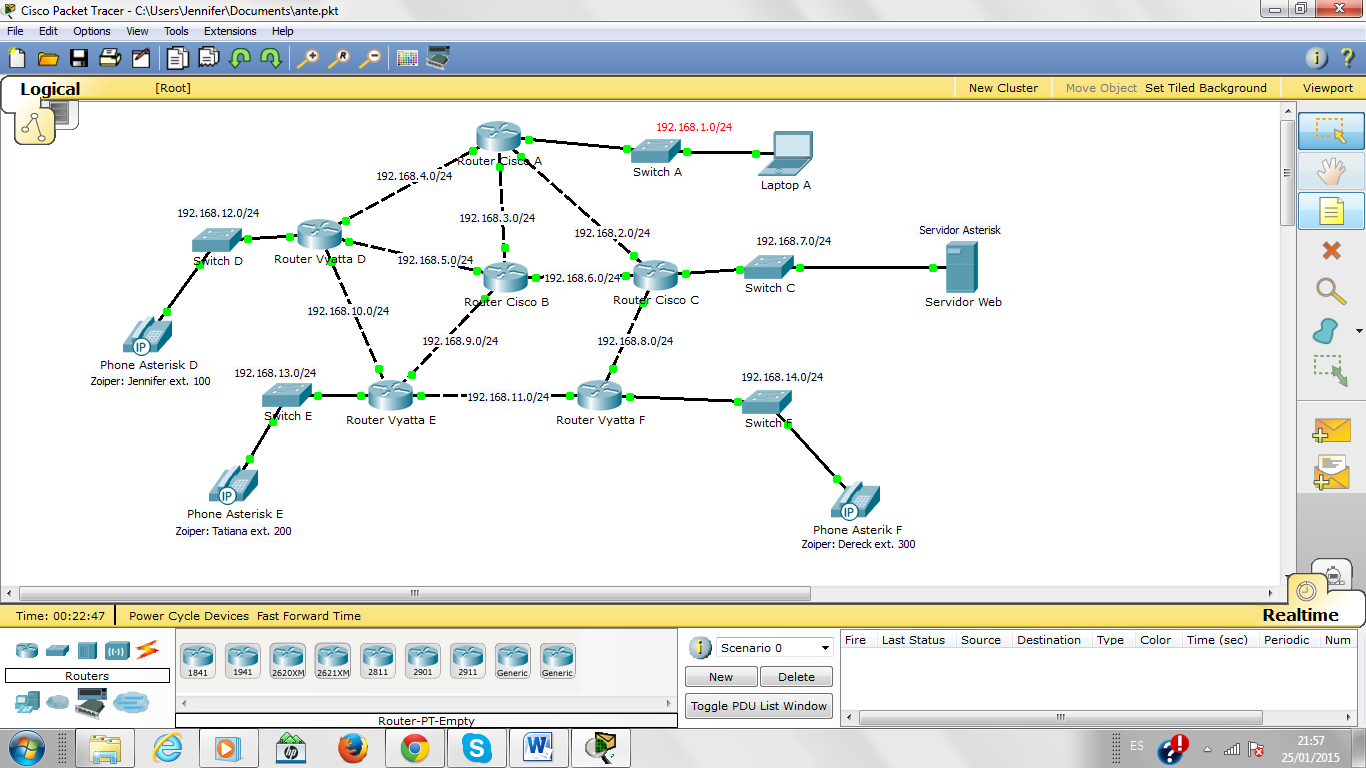 17Figura. IV.1. Topología de interconectividad entre Vyatta y Cisco.Fuente: La AutoraLa tabla IV.I detalla el direccionamiento usado en el escenario de pruebas.41Tabla IV.I. Direccionamiento del escenario de pruebas.Fuente: La AutoraIMPLEMENTACIÓN DEL ESCENARIO DE PRUEBASLa implementación del escenario de pruebas de interoperabilidad entre routers cisco y vyatta será configurado con todos los componentes definidos durante el diseño dentro de una misma LAN. La presente propuesta pretende ser un sustento técnico que ayudará en la configuración de routers cisco y vyatta para lograr su perfecta interoperabilidad, para lo cual se deberán realizar los siguientes pasos:Configurar las interfaces de routers Vyatta y Cisco con sus respectivos dispositivos finales en cada red.Instalar y configurar servidores web y asterisk sobre CentOS 5.8; en el caso de Asterisk con sus respectivas extensiones telefónicas, caller id y contraseñas.Configurar protocolos de enrutamiento uno por uno: RIP, BGP y OSPF.Configurar la tecnología VPN utilizando el Router Cisco C como concentrador y el Router Vyatta E como cliente.Realizar pruebas de conectividad con los comandos necesarios.La implementación fue realizada con routers Cisco de la serie 2800 disponibles en la academia CISCO-ESPOCH, luego en tres computadores personales se instalaron en máquinas virtuales VMware la imagen del sistema operativo vyatta, posteriormente se instalaron los respectivos servidores sobre CentOS 5.8 y finalmente se obtuvo la interoperabilidad de los clientes finales tanto en voz como en datos, en las diferentes redes como se muestra en la figura III.2.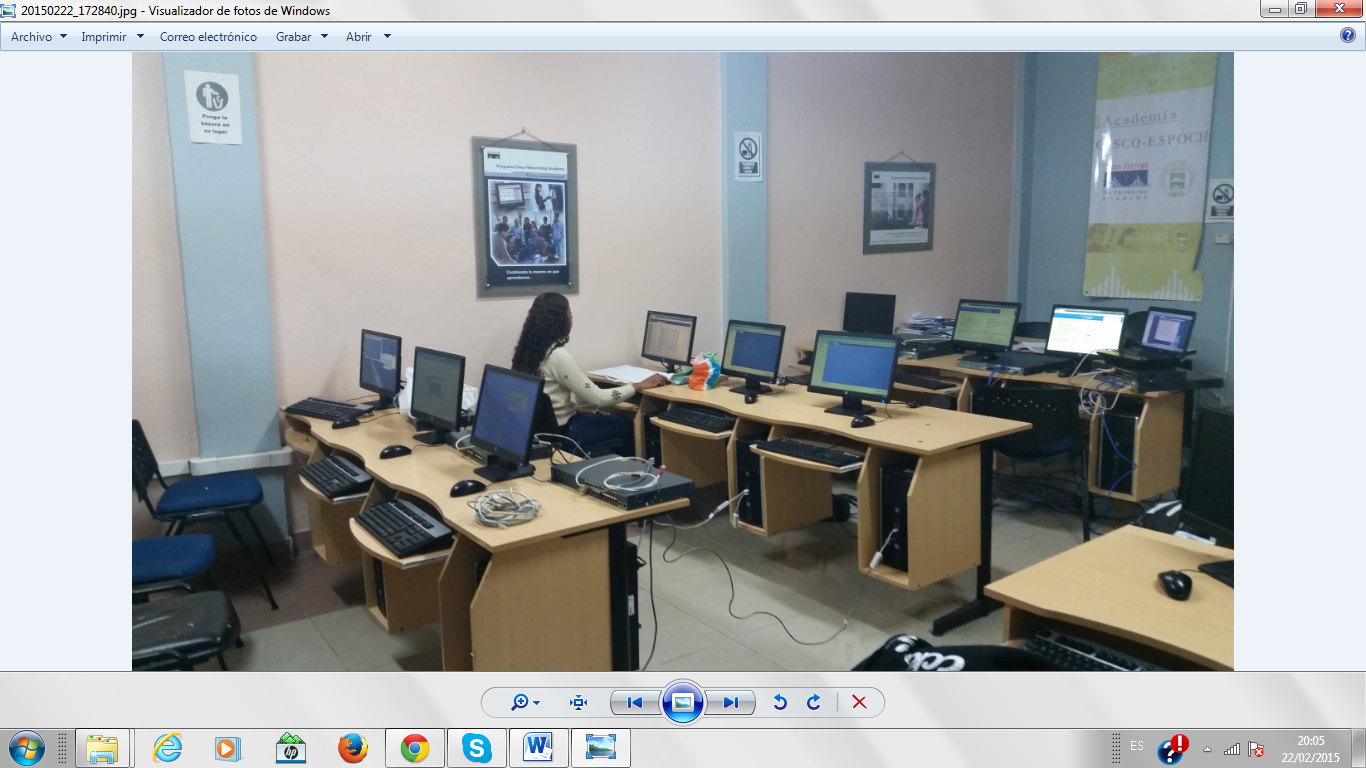 18Figura. IV.2. Topología de interconectividad entre Vyatta y Cisco.Fuente: La AutoraA continuación se detalla el proceso de implementación:Configurar las interfaces de routers Vyatta y Cisco.La topología mostrada en la figura IV.1 se implementó en los laboratorios de la Academia Local de Redes CISCO-ESPOCH, con tres routers Cisco de la serie 2800 y en tres computadores personales con máquina virtual VMware se instaló 3 ISOs del sistema operativo vyatta, interconectados mediante enlaces seriales y cables utp directos y cruzados según corresponda.Utilizando el direccionamiento que se estableció en la tabla IV.I para el escenario, se procedió a configurarlo en las interfaces de los routers con los siguientes comandos:Una vez configuradas todas las interfaces de los routers, se configura las tarjetas de red de las computadoras con el direccionamiento indicado previamente.Instalar y configurar servidores web y asterisk sobre CentOS 5.8.El propósito de la siguiente secuencia de comandos es instalar el servidor de telefonía asterisk sobre la distribución CentOS 5.8; el servicio web ya está por defecto en dicha distribución, solo es cuestión de activarlo.Cabe recalcar que desde la página oficial de asterisk se puede descargar el código fuente necesario para su debida instalación y compilación, pero como primer paso se deben instalar ciertos paquetes complementarios para que su compilación y otros componentes se ejecuten correctamente; como se indica en la figura IV.3.  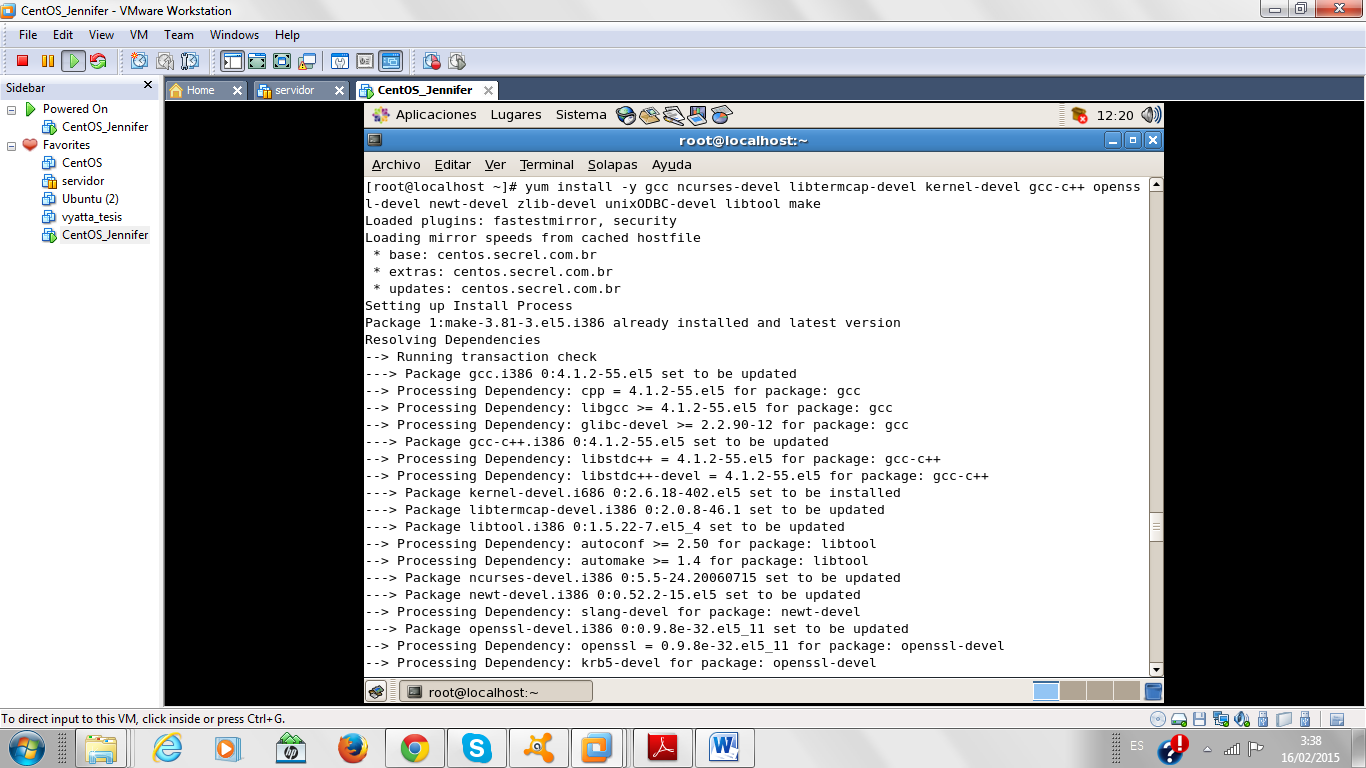 19Figura. IV.3.  Instalación de paquetes para su compilación y la de otros componentes.Fuente: Captura de pantalla CentOSLuego hay que dirigirse a la ruta /usr/src para descargar el código fuente de Asterisk 1.6.2.19 como se muestra en la figura IV.4.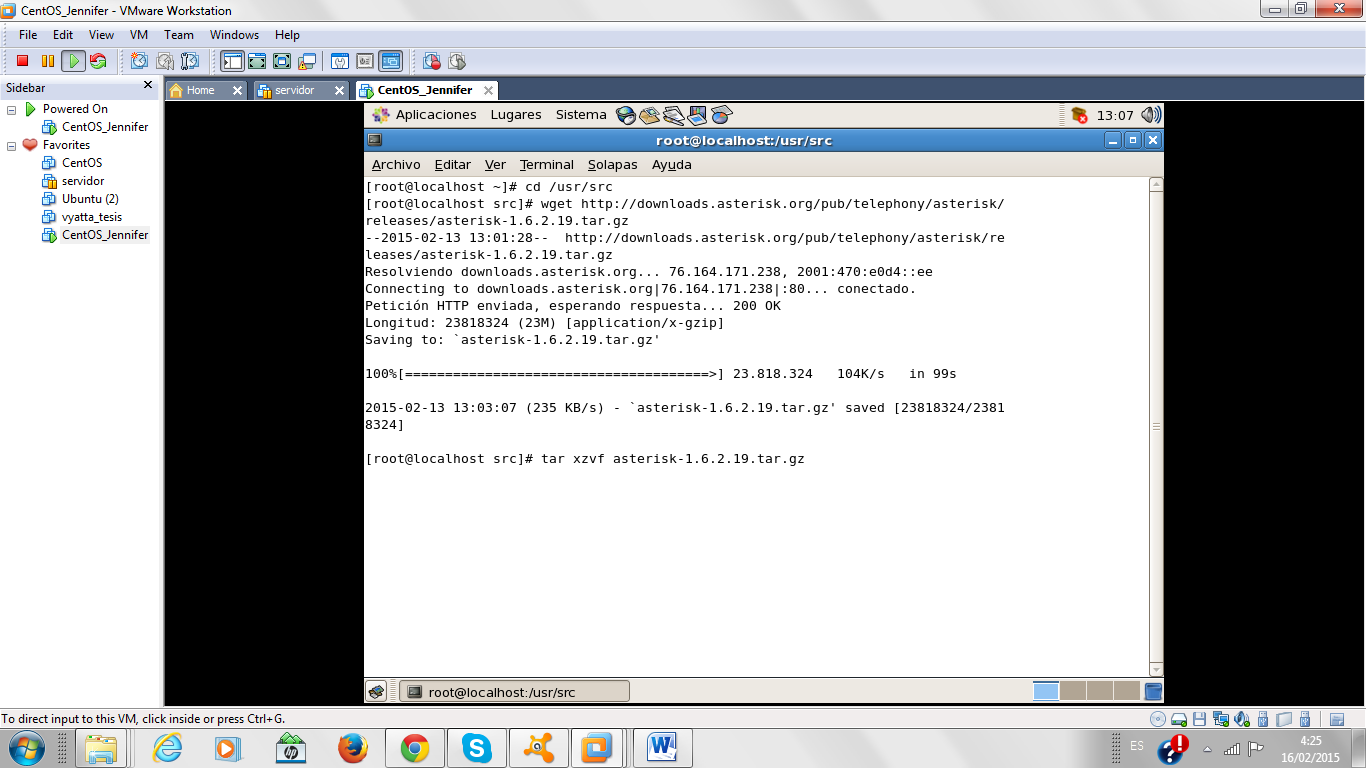 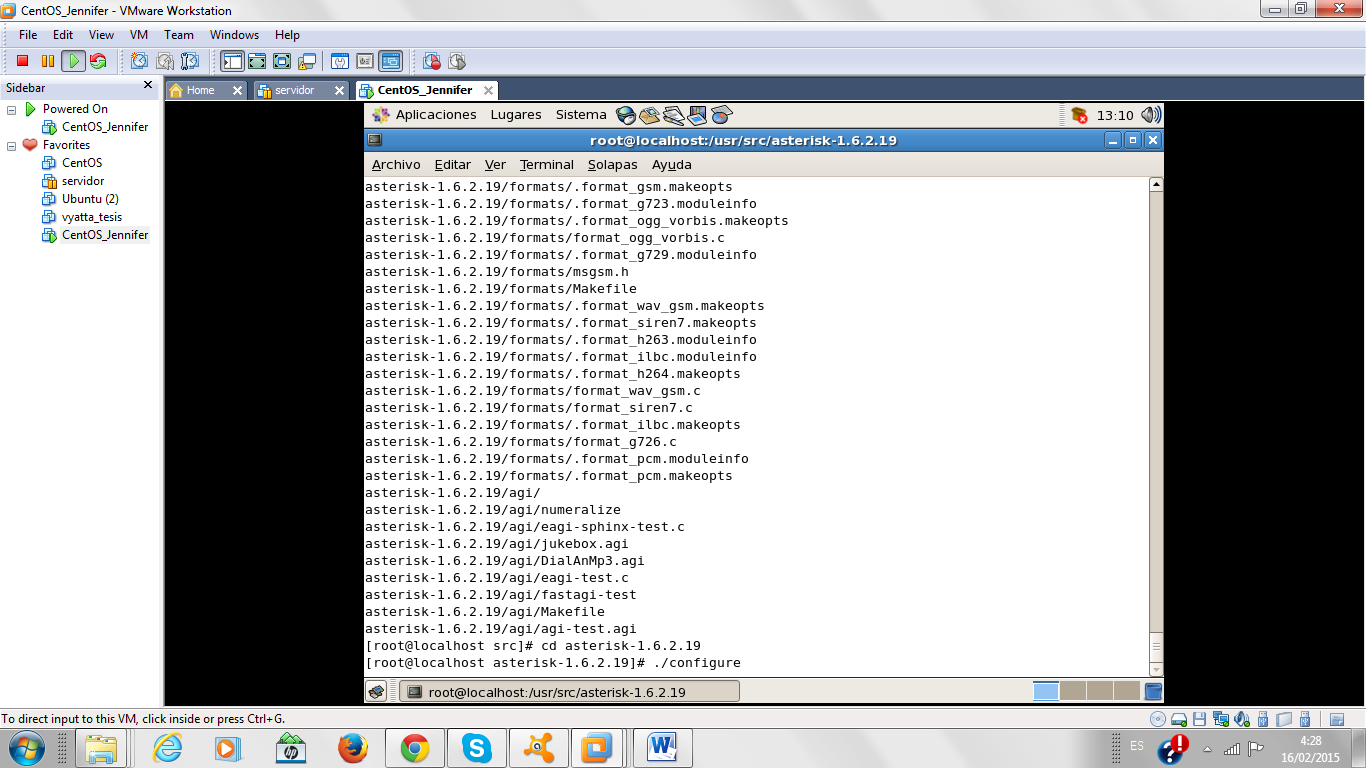 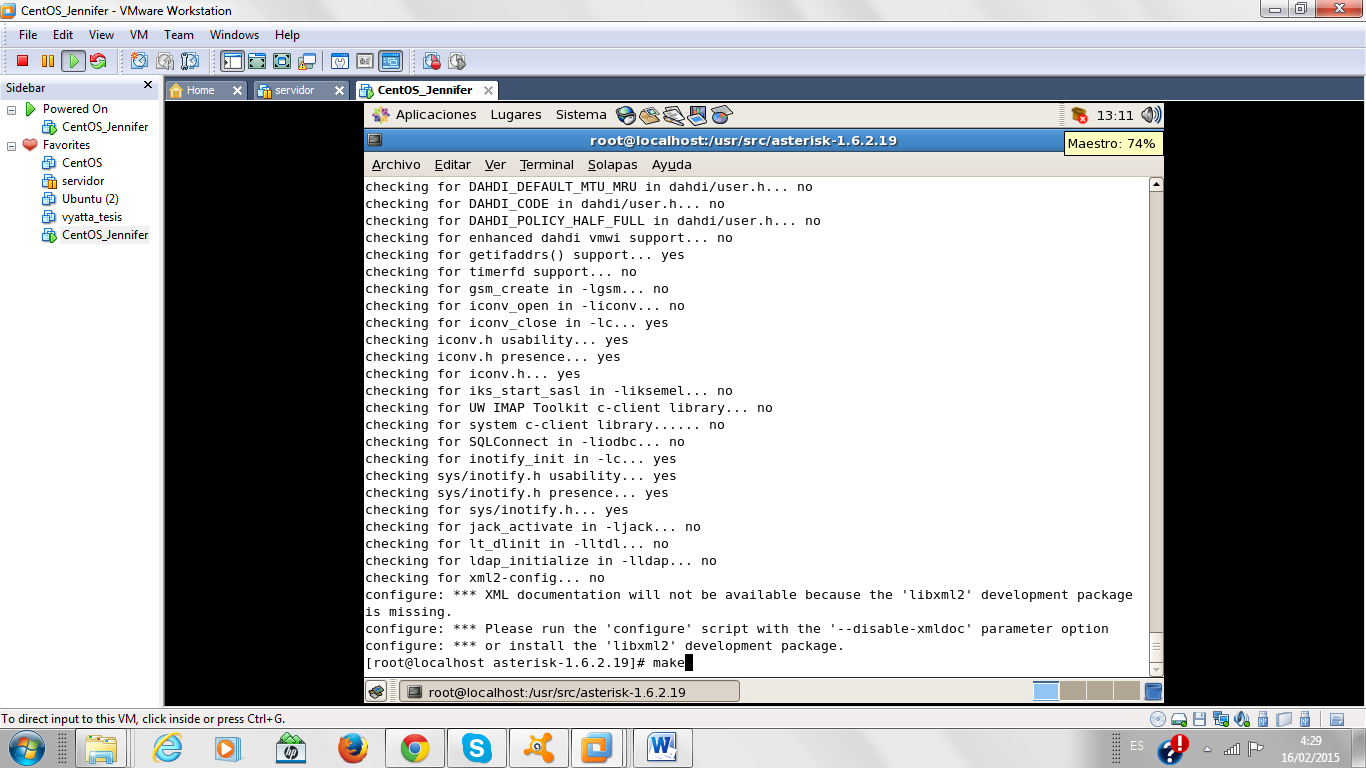 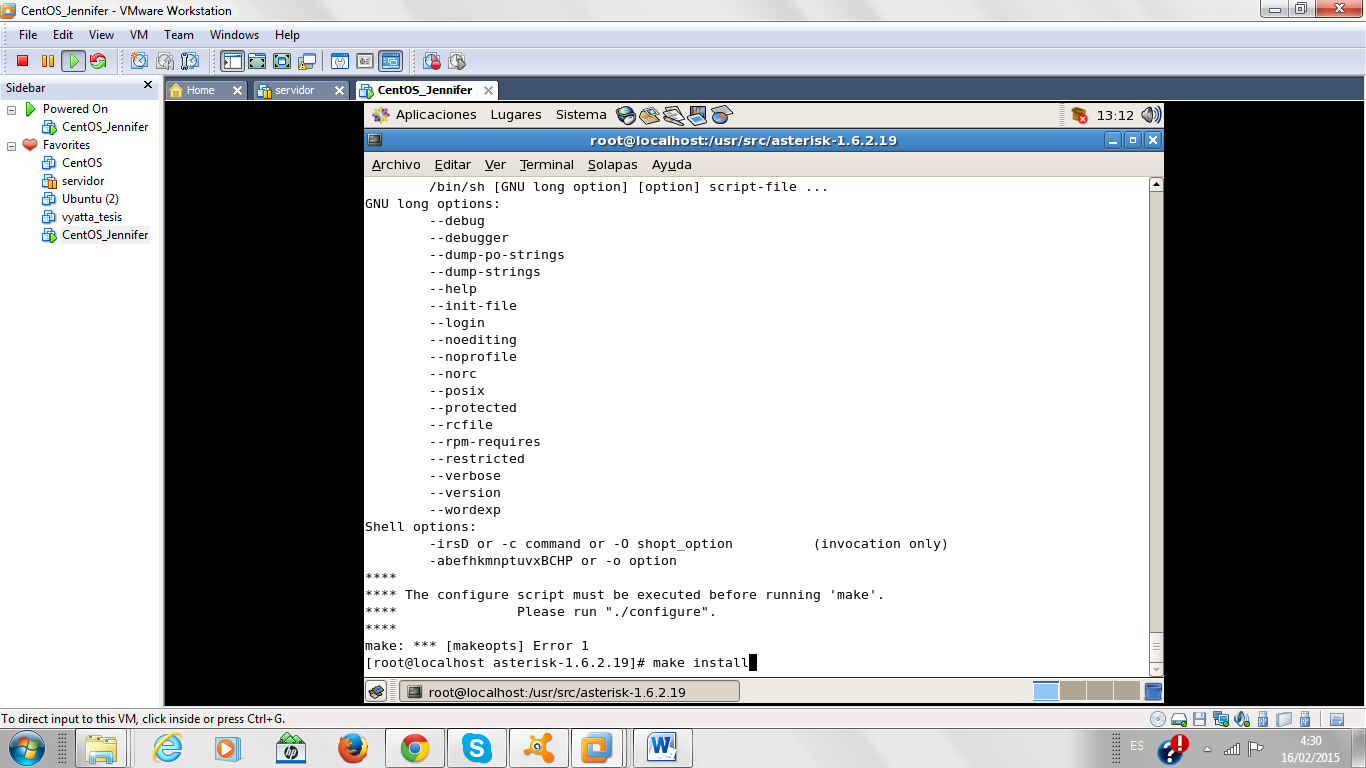 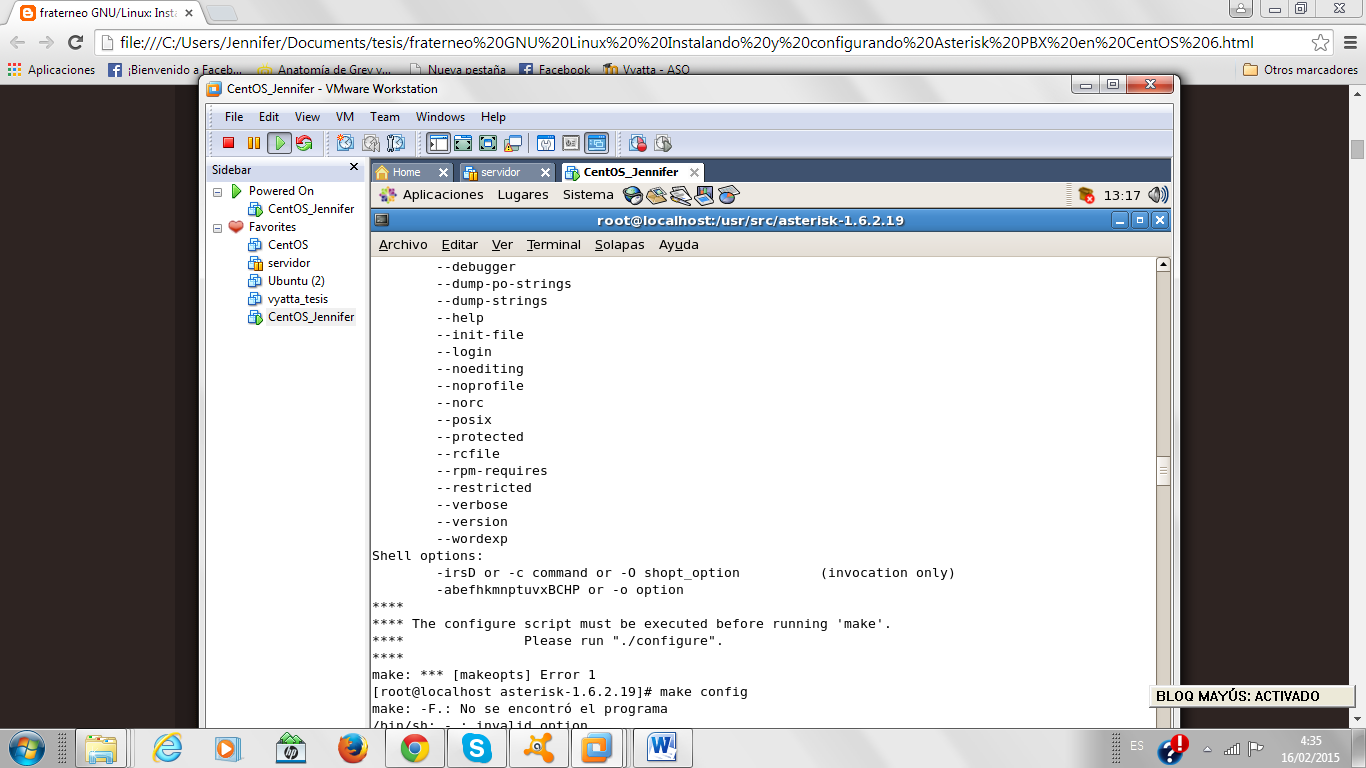 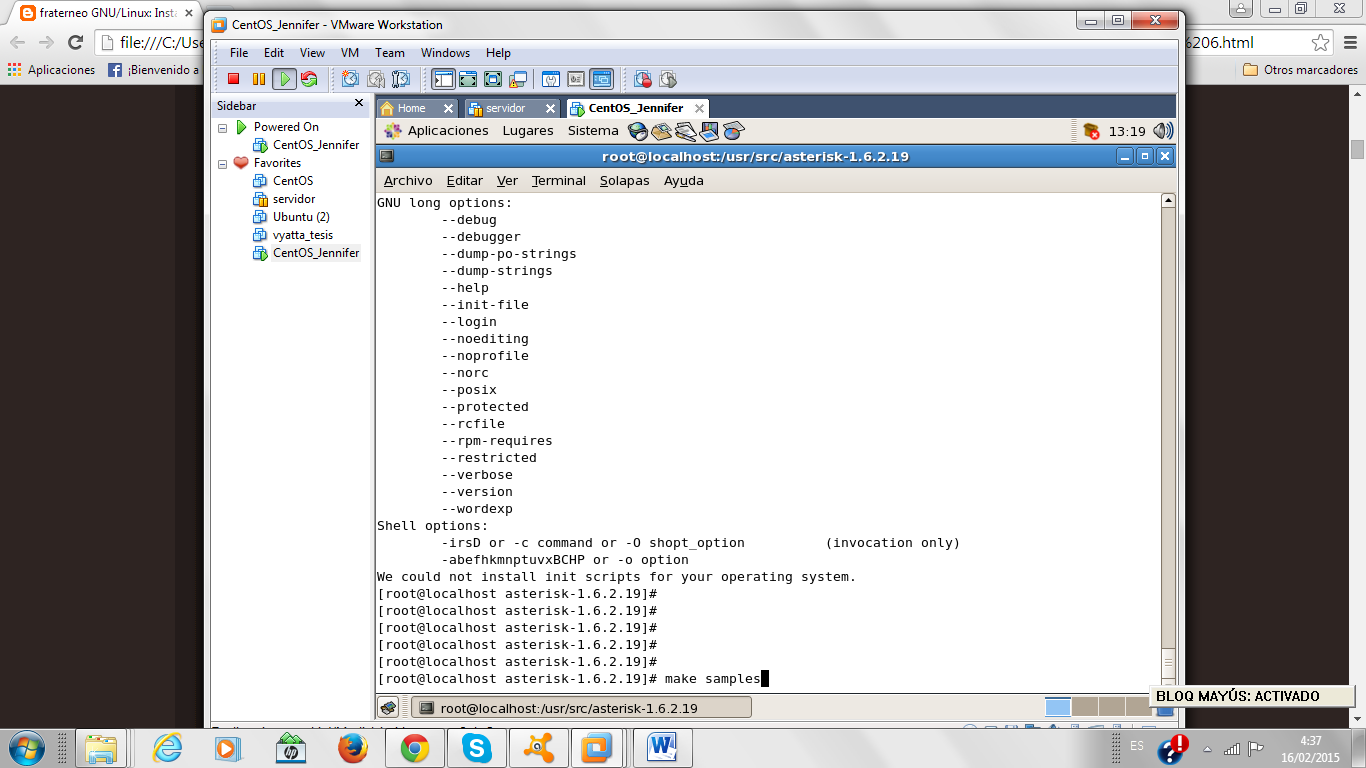 20Figura. IV.4.  Gestión y compilación de dependencias del código fuente Asterisk.Fuente: Captura de pantalla CentOSEn el path etc/asterisk/extensions.conf se puede encontrar toda la configuración central del servicio como el dialplan de asterisk. Posee 4 partes principales:Contextos: Que se encuentran rotulados y contienen un grupo de extensiones, existen dos contextos especiales: [general] y  [globals] Extensiones: Son instrucciones seguidas por Asterisk, luego de ser discadas por una llamada entrante o en su defecto por dígitos discados en un canal, la sintaxis es la siguiente nombre, prioridad, aplicación( ): exten => 101,1,answer( )Prioridades: Son los pasos que tienen las extensiones, comienzan con 1 y se ejecutan en orden numérico; cada prioridad ejecuta una única aplicación Ejm: exten => 101,1,answer( )	exten => 101,2,hangup( )Aplicaciones: Realizan una acción determinada como por ejemplo:Answer( ): contesta una llamadaHangup( ): Cuelga una llamadaEn la Figura IV.5 se detalla el dialplan configurado en el archivo extensions.conf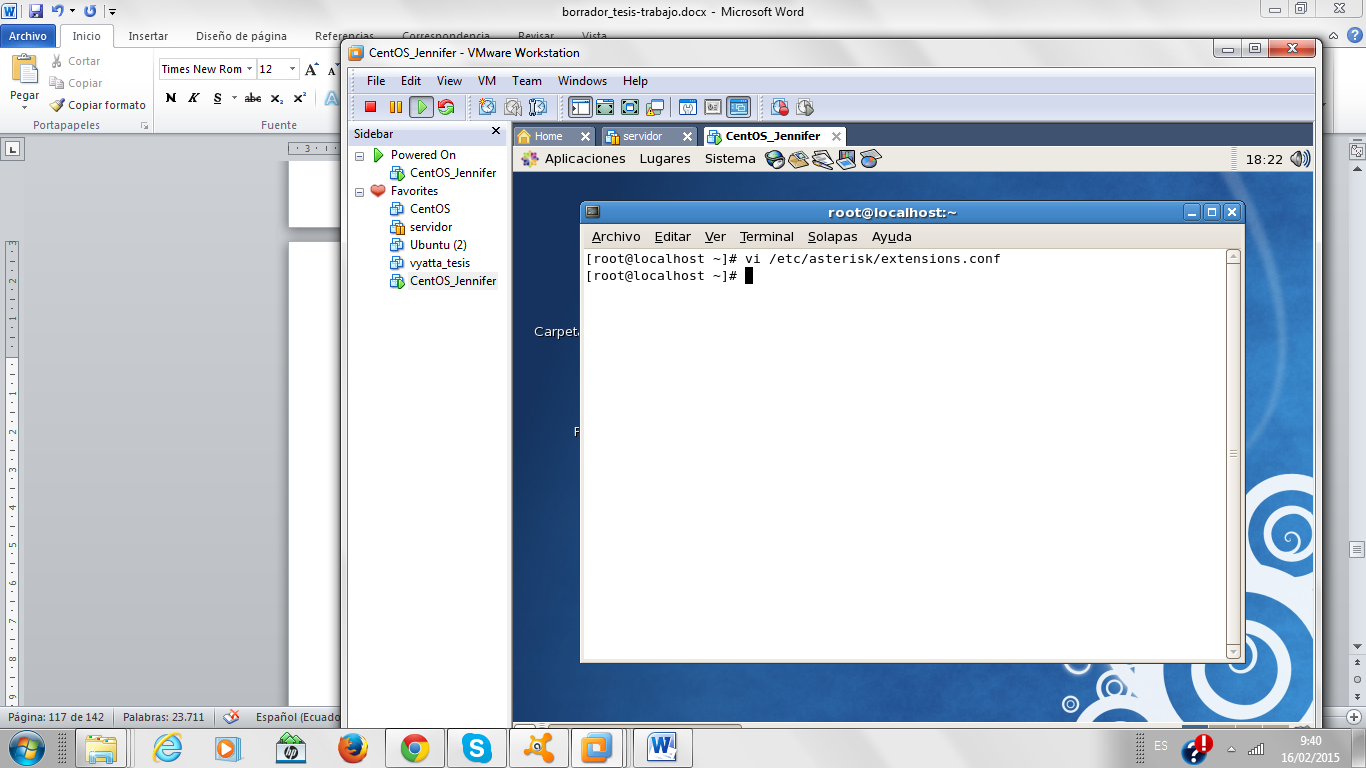 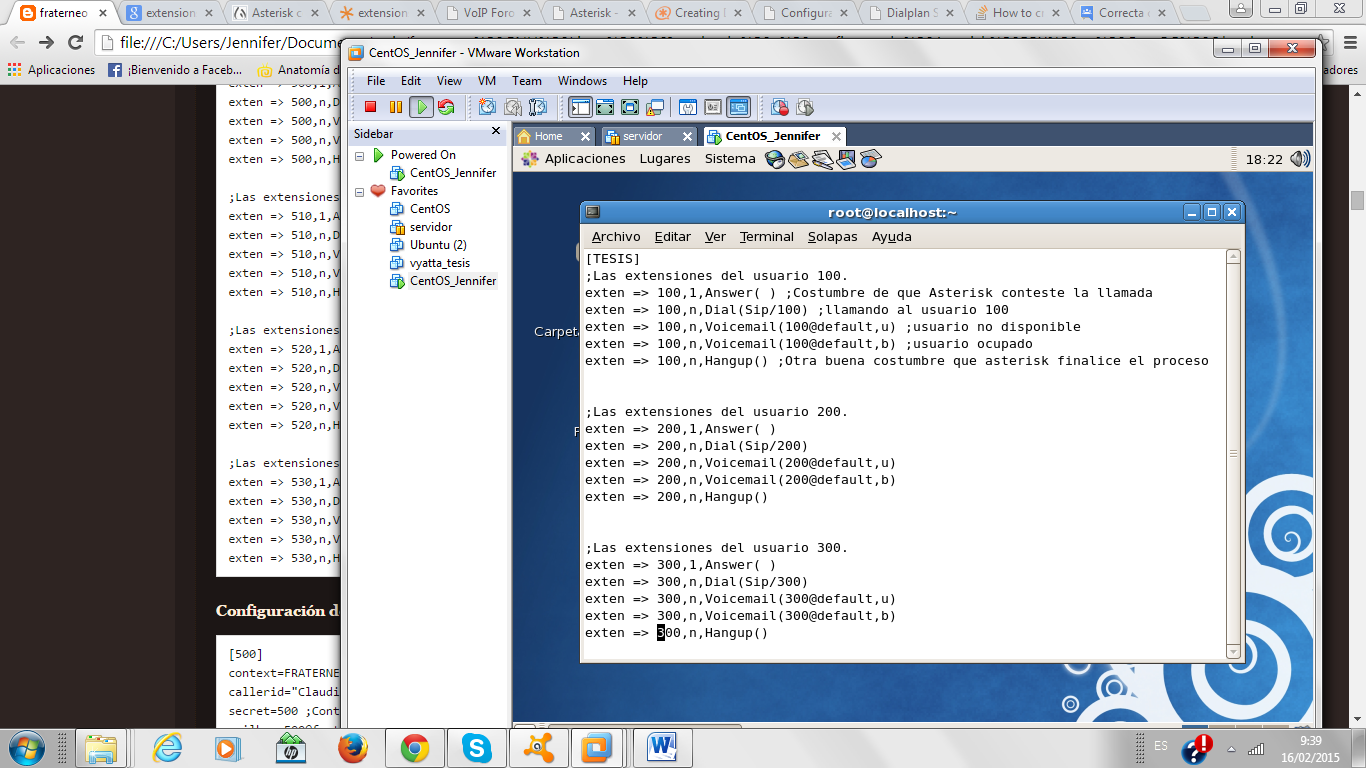 21Figura. IV.5.  Dialplan del archivo extensions.conf.Fuente: Captura de pantalla CentOSEn la Figura IV.6 se detalla la configuración de los callerid, extensiones y password en el archivo sip.conf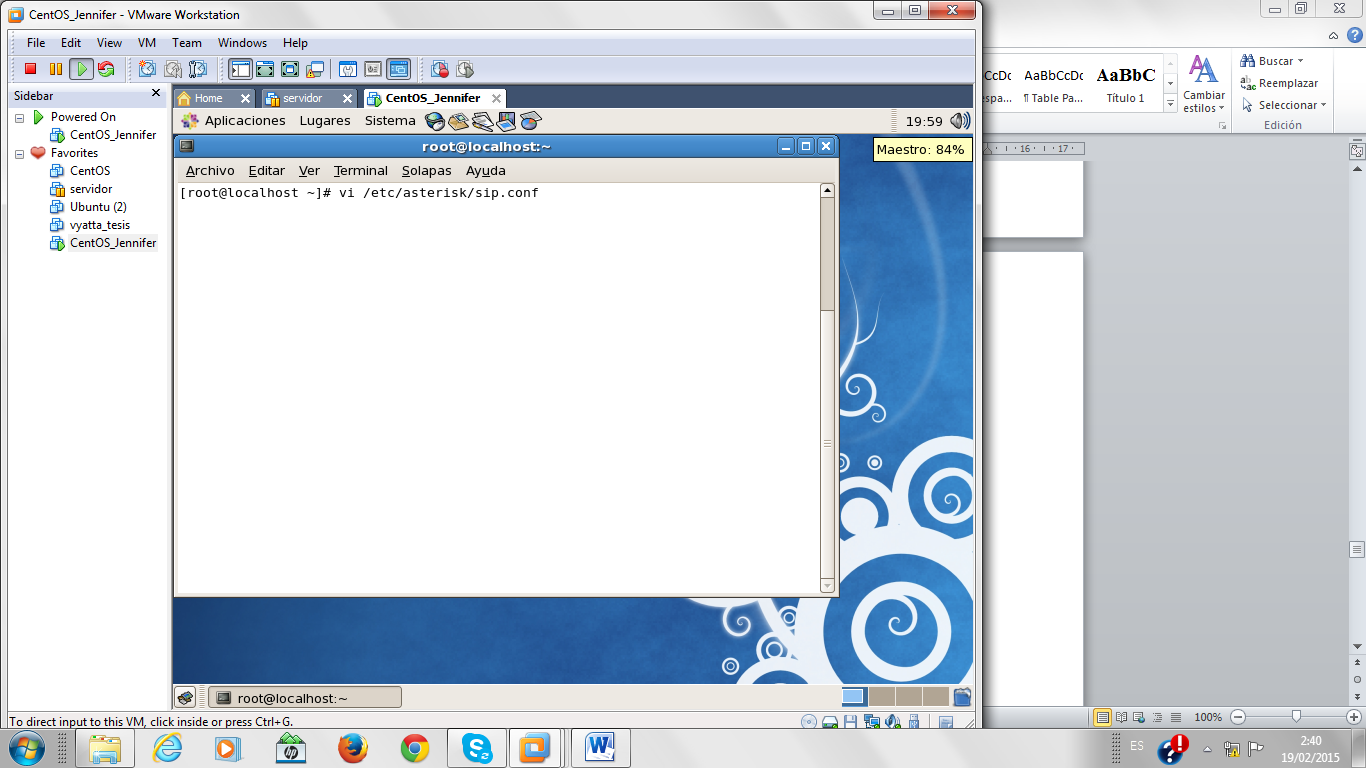 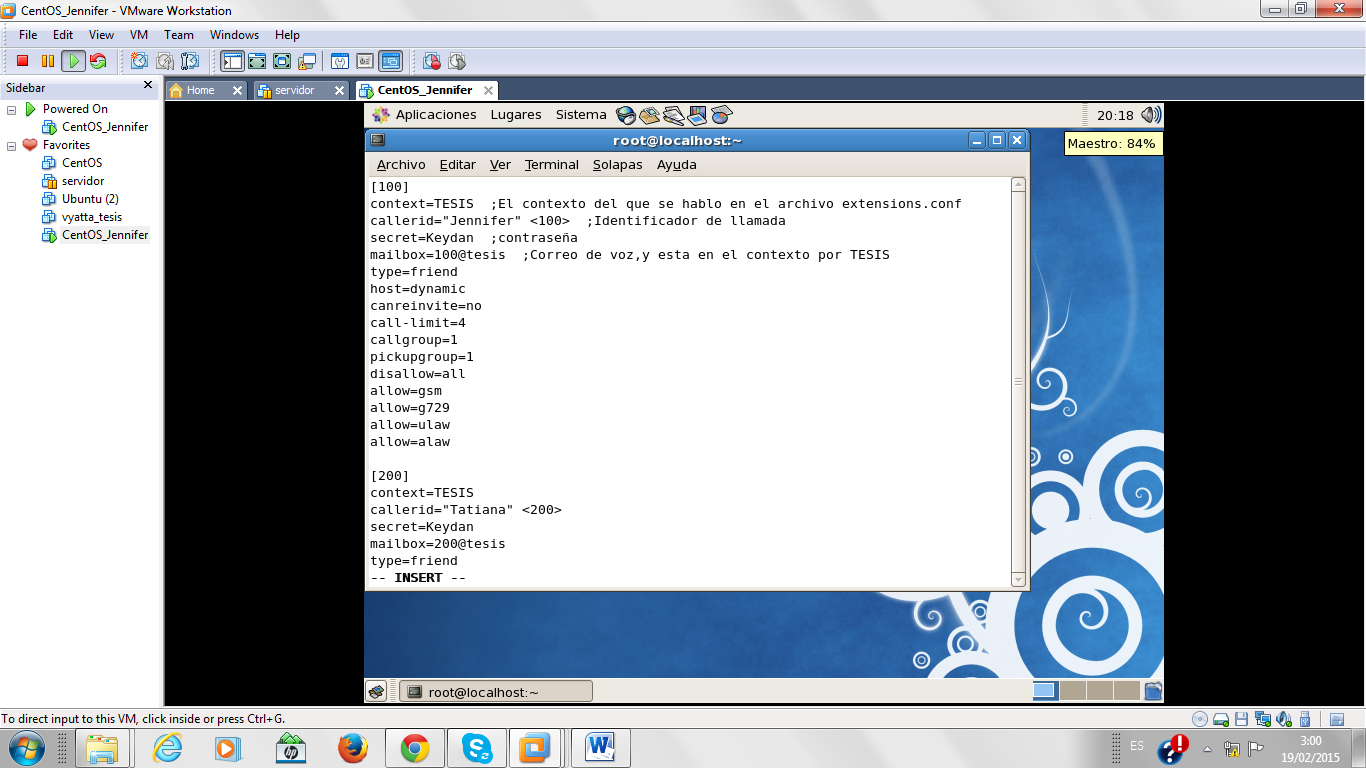 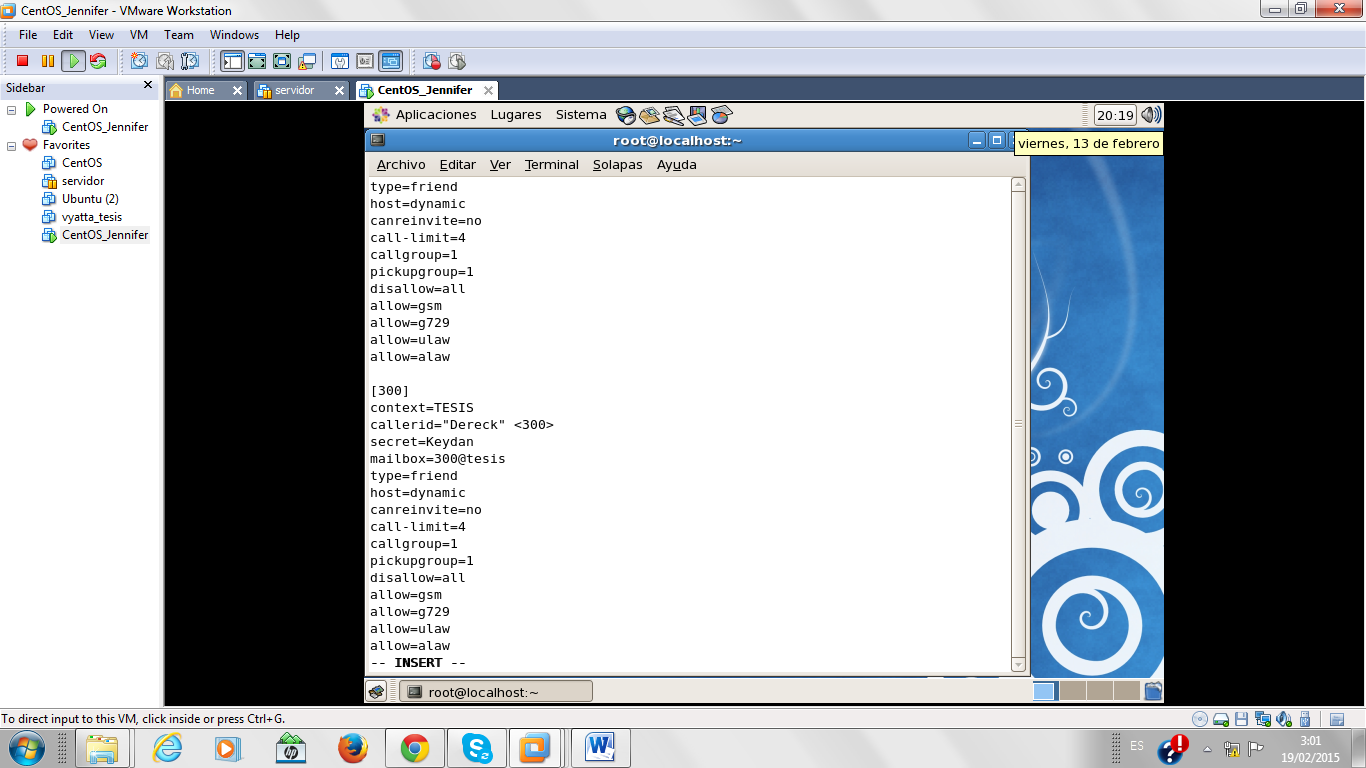 22Figura. IV.6.  Configuración del archivo sip.conf.Fuente: Captura de pantalla CentOSAhora se procede con los comandos necesarios para inicializar el servicio asterisk, hacer que se ejecute automáticamente al inicio y validar el Dialplan para que funcione con la configuración agregada como se indica en la figura IV.7.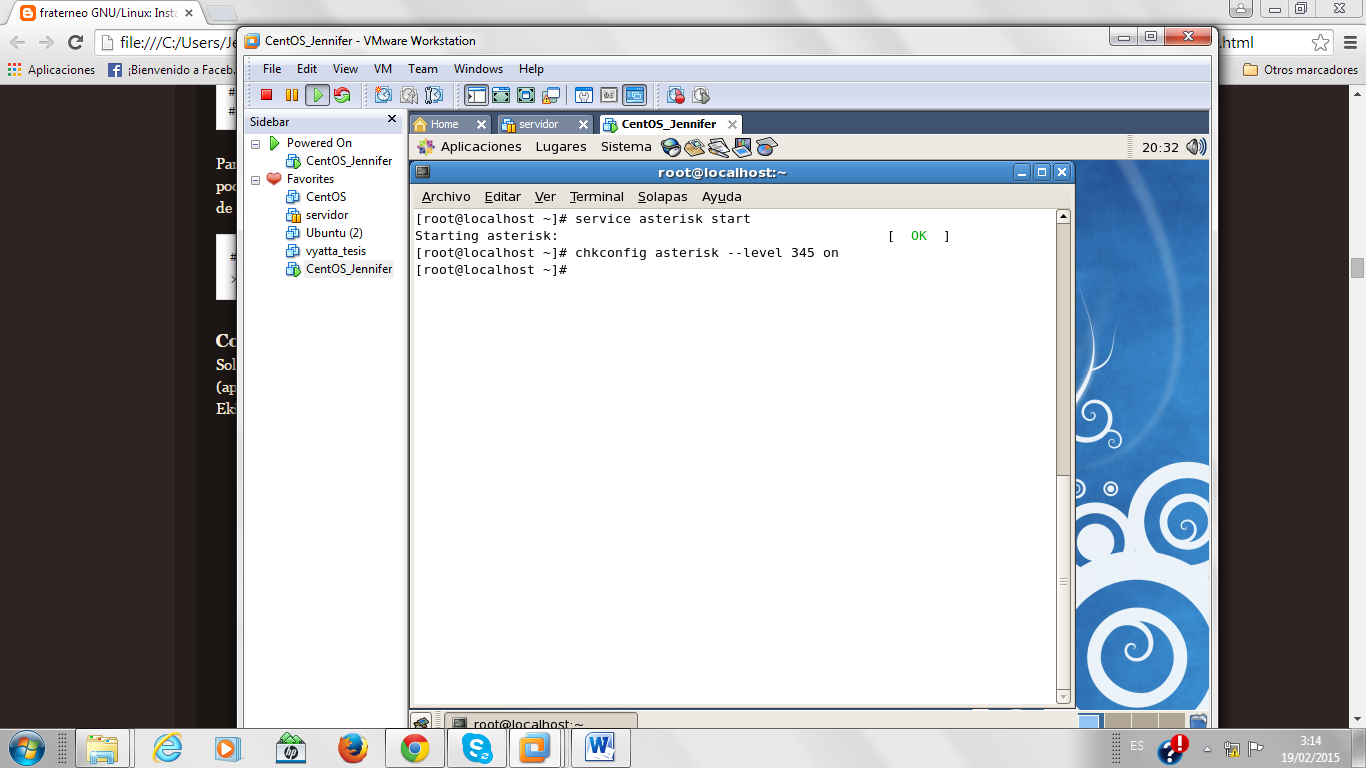 40Figura. IV.7.  Inicialización del servicio Asterisk.Fuente: Captura de pantalla CentOSSi se desea ingresar a la consola de asterisk se lo hace con los comandos detallados en la figura IV.8, se le agrega muchas “v” para que sea más verboso, ese es el último paso con respecto a la configuración del servidor.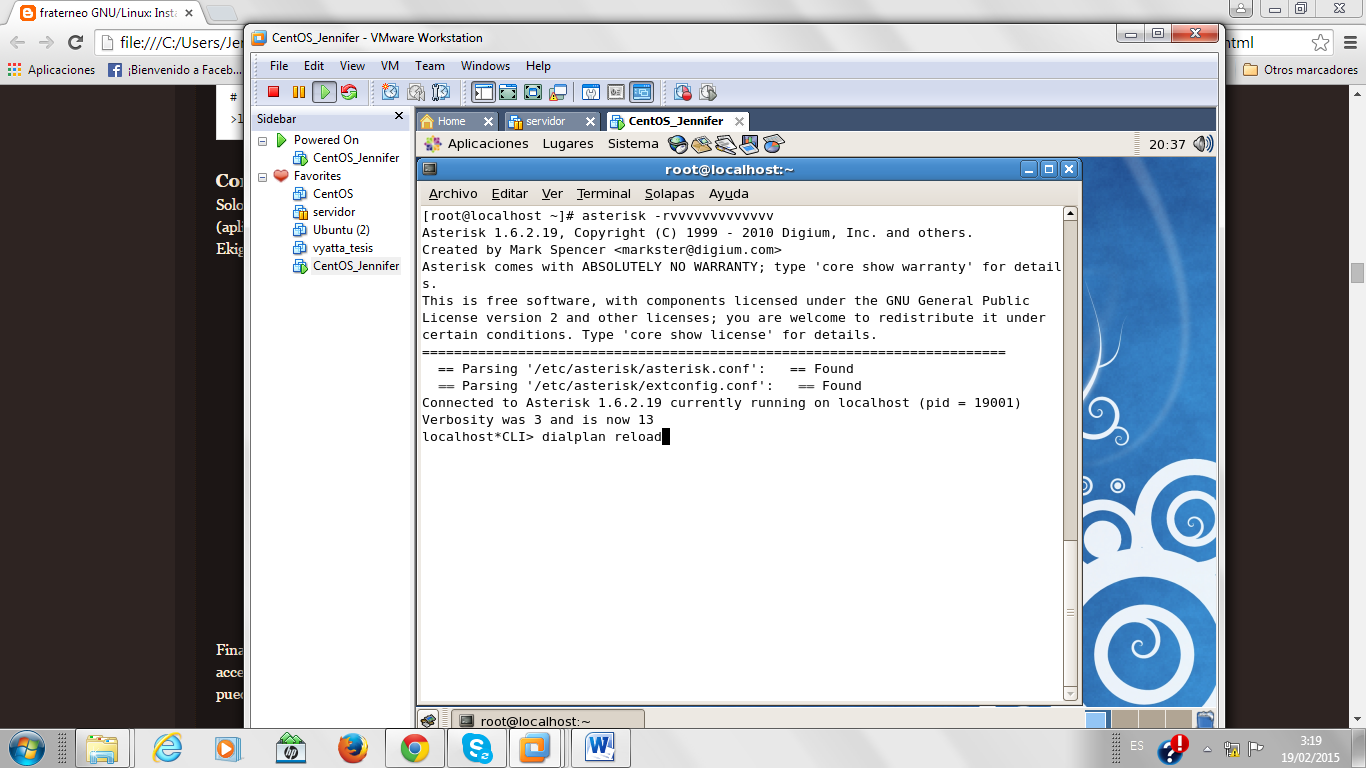 24Figura. IV.8.  Consola de Asterisk.Fuente: Captura de pantalla CentOSPara continuar se procede a configurar los teléfonos, estos pueden ser físicos o Softphones que soporten el protocolo SIP.  En este caso se utilizó Zoiper, en el cual se puede configurar una nueva cuenta SIP como se muestra en la figura IV.9.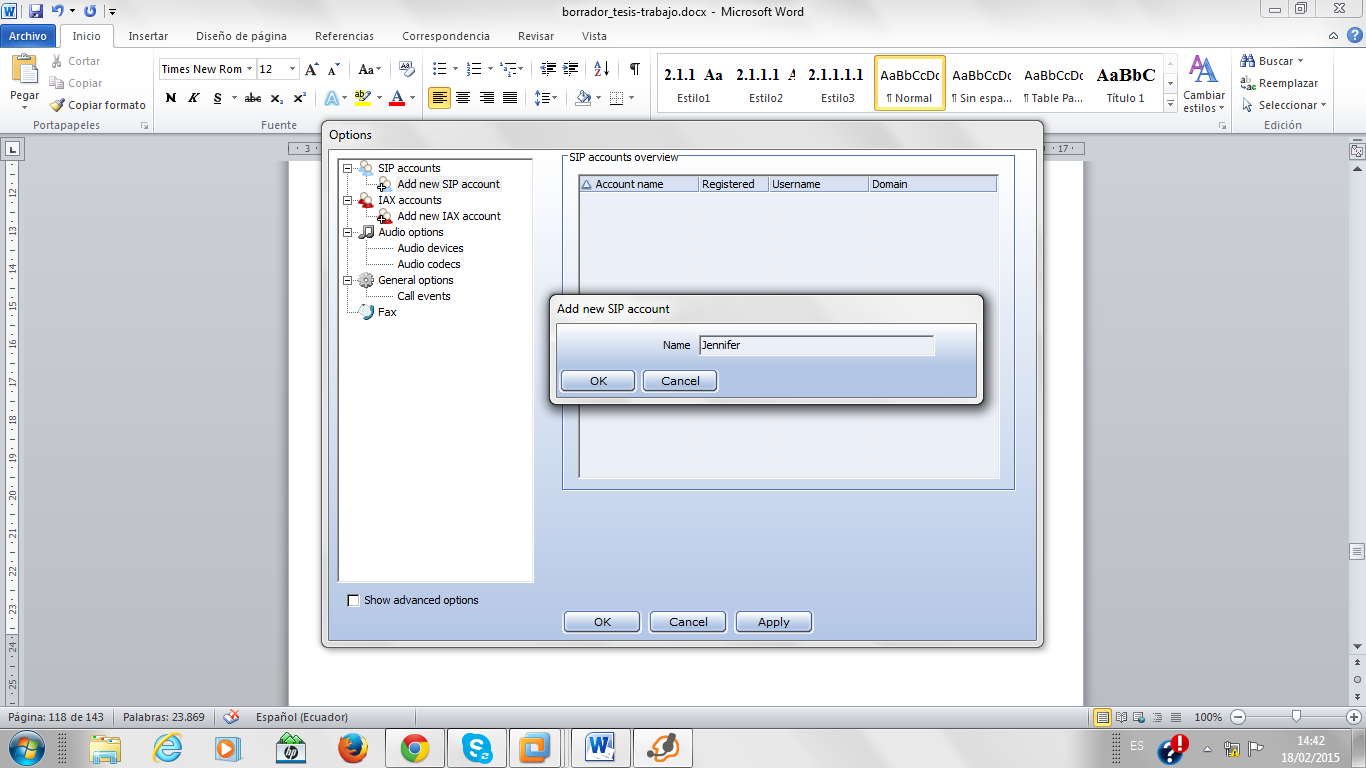 25Figura. IV.9.  Configuración de nuevo cliente SIP en Zoiper.Fuente: Captura de pantalla CentOSLuego se procede a configurar el dominio que es la dirección ip del servidor, el nombre de usuario que es la extensión, el password y el caller ID Name ambos configurados en el archivo sip.conf como se indica en la figura IV.10.26Figura. IV.10.  Configuración de las opciones en Zoiper.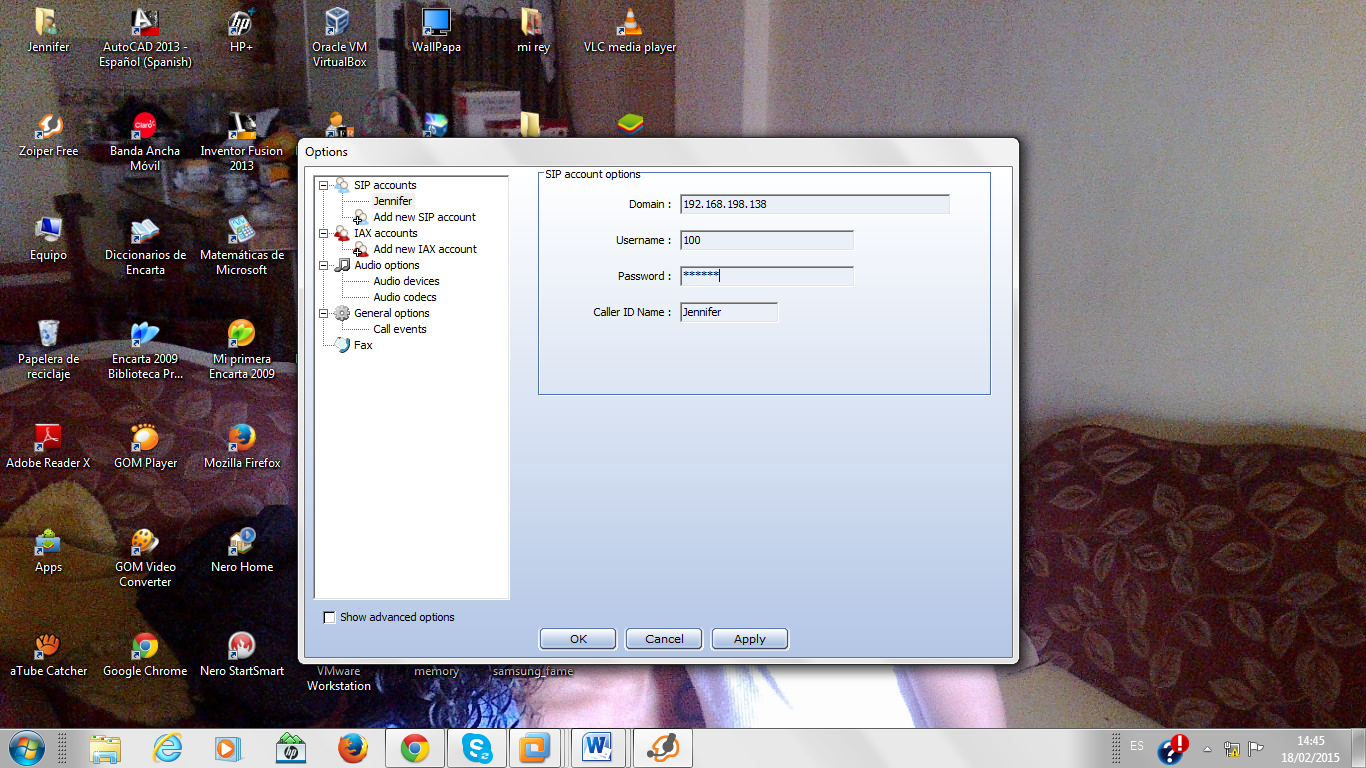 Fuente: Captura de pantalla CentOSY por último se observa que la cuenta SIP aparece como registrada en el sistema, como se indica en la figura IV.11.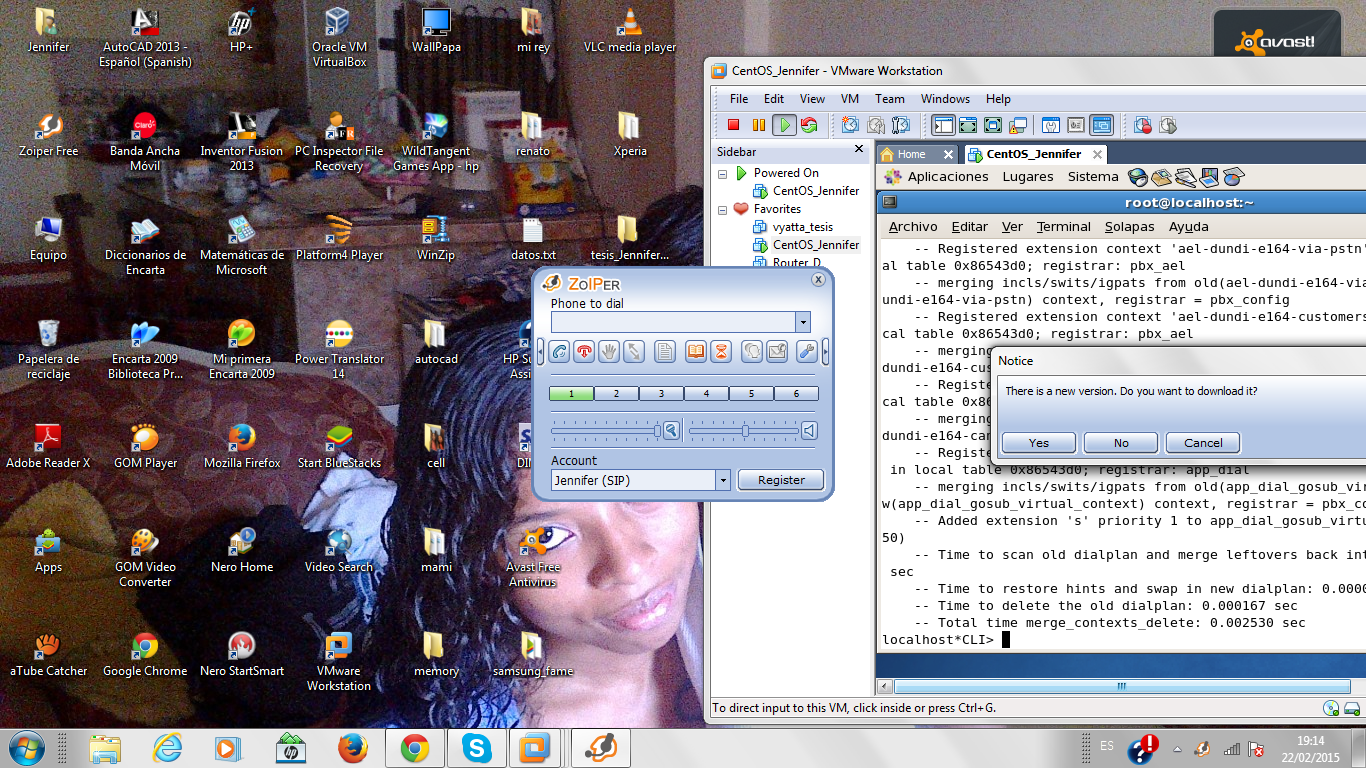 27Figura. IV.11.  Cuenta SIP satisfactoriamente registrada en Zoiper.Fuente: Captura de pantalla CentOSConfigurar protocolos de enrutamientoPara lograr la interoperabilidad entre todos los routers es necesario un protocolo de enrutamiento, se utilizaron los principales protocolos de enrutamiento dinámico utilizados. En RIP, OSPF y BGP se declaran todas las redes que se encuentren directamente conectadas a los routers.Protocolo de Enrutamiento OSPF.Protocolo de Enrutamiento RIP.Protocolo de Enrutamiento BGP.Configurar la tecnología VPN.Los túneles de red privada virtual site-to-site IPSec son usados para permitir la transmisión segura de datos, voz y video entre dos sitios. El túnel VPN es creado sobre la red de internet pública y encriptada usando un número de algoritmo de encriptación avanzada para proveer de confidencialidad  a los datos transmitidos entre dos sitios.La siguiente secuencia de pasos mostrará como configurar y crear un túnel VPN site-to-site sobre internet para routers cisco y routers vyatta, usando el protocolo IPSec.ISAKMP e IPSec son esenciales para construir y encriptar el túnel VPN.  ISAKMP, también llamado IKE, es el protocolo de negociación el cual permite que dos hosts se pongan de acuerdo como construir una asociación de seguridad IPSec. La negociación ISAKMP consiste en dos fases: fase 1 y fase 2. La fase 1 crea el primer túnel, que más tarde protege los mensajes de negociación ISAKMP. La fase 2 crea el túnel que protege los datos. IPSec luego procede a encriptar los datos usando algoritmos de encriptación y provee servicios de autenticación, encriptación y anti-repetición.Se ha dividido en dos pasos el procedimiento necesario para conseguir que trabaje la VPN IPSec Site-to-Site en el concentrador Cisco como se detalla a continuación:Configurar ISAKMP  (IKE) - (ISAKMP fase 1)IKE existe solo para establecer SAs para IPSec. Antes que pueda hacer eso, IKE debe negociar una SA (una ISAKMP SA) para relacionarse con los puntos.Crear una transformada IPsec (Política ISAKMP fase 2)Tan pronto se aplique el crypto map en la interface, se recibirá un mensaje desde el router que confirma que isakmp está activado “ISAKMP is ON”. De esa manera se ha completado la configuración en el concentrador VPN, ahora solo falta la configuración en la sucursal que es idéntica con la única diferencia en las direcciones de los puntos y en las ACLs como se detalla a continuación:En los routers Vyatta el procedimiento es parecido, cambian los comandos y si se quiere lograr interoperabilidad se deben manejar los mismos protocolos, nombres durante el proceso. A continuación se detalla la configuración a seguir en el concentrador Vyatta:Al igual que en los routers Cisco, la configuración de la sucursal es exactamente la misma que en el concentrador solo hay que fijarse en las direcciones ip que corresponde modificar como se muestra a continuación:Realizar pruebas de conectividad con los comandos necesarios.Una vez que se ha configurado el enrutamiento y el servicio de red privada virtual, es importante conocer los comandos más importantes que ayuden a realizar troubleshooting, en la tabla III.2 se detalla un listado con los comandos más relevantes en cisco y su respectivo equivalente en vyatta:42Tabla IV.2. Comandos Cisco con su equivalente en VyattaFuente: La AutoraA continuación se mostrara la ejecución de varios comandos previamente detallados en ambas plataformas para verificar que así como los comandos son muy parecidos las salidas que estos generan también lo son.PingEn las figuras IV.12 y IV.13 se muestra la salida de este comando en la plataforma Vyatta y Cisco respectivamente.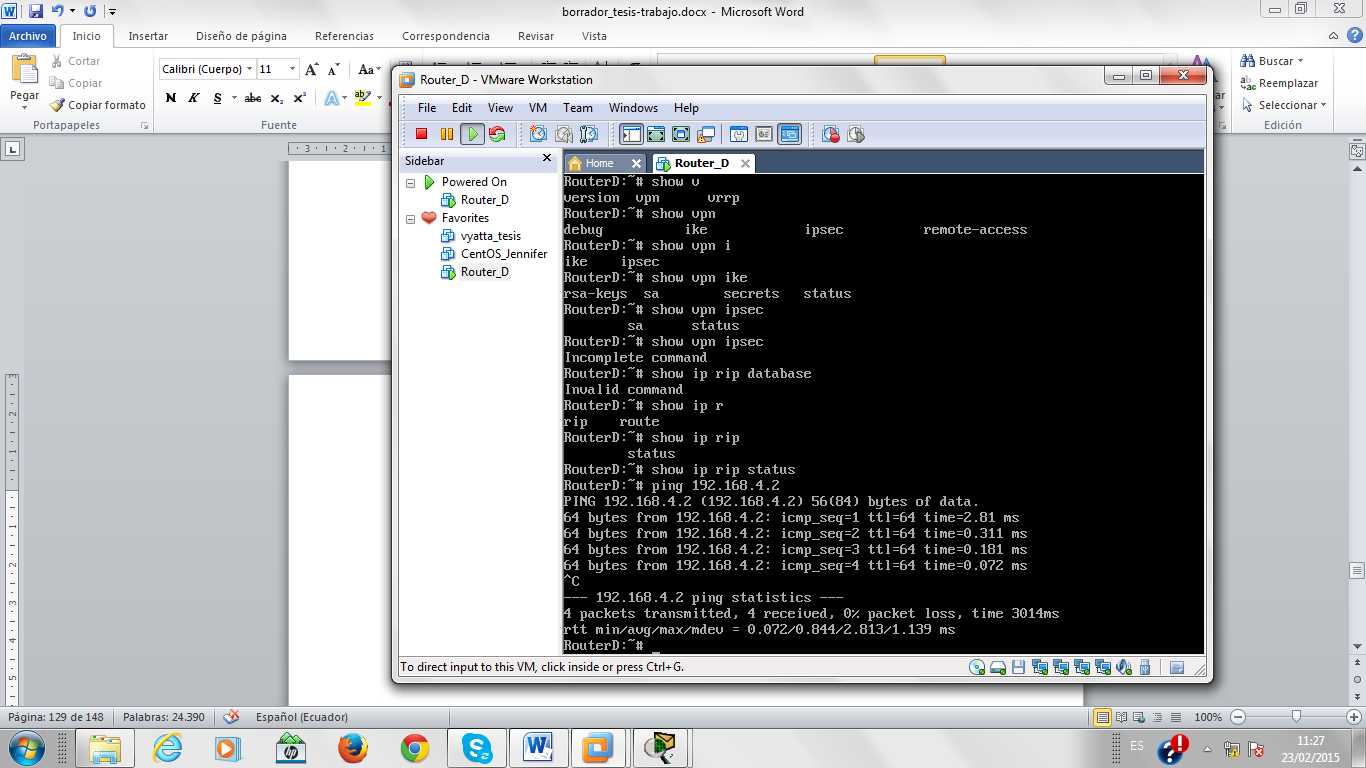 28Figura. IV.12.  Comando ping ejecutado en Vyatta.Fuente: Captura de pantalla Vyatta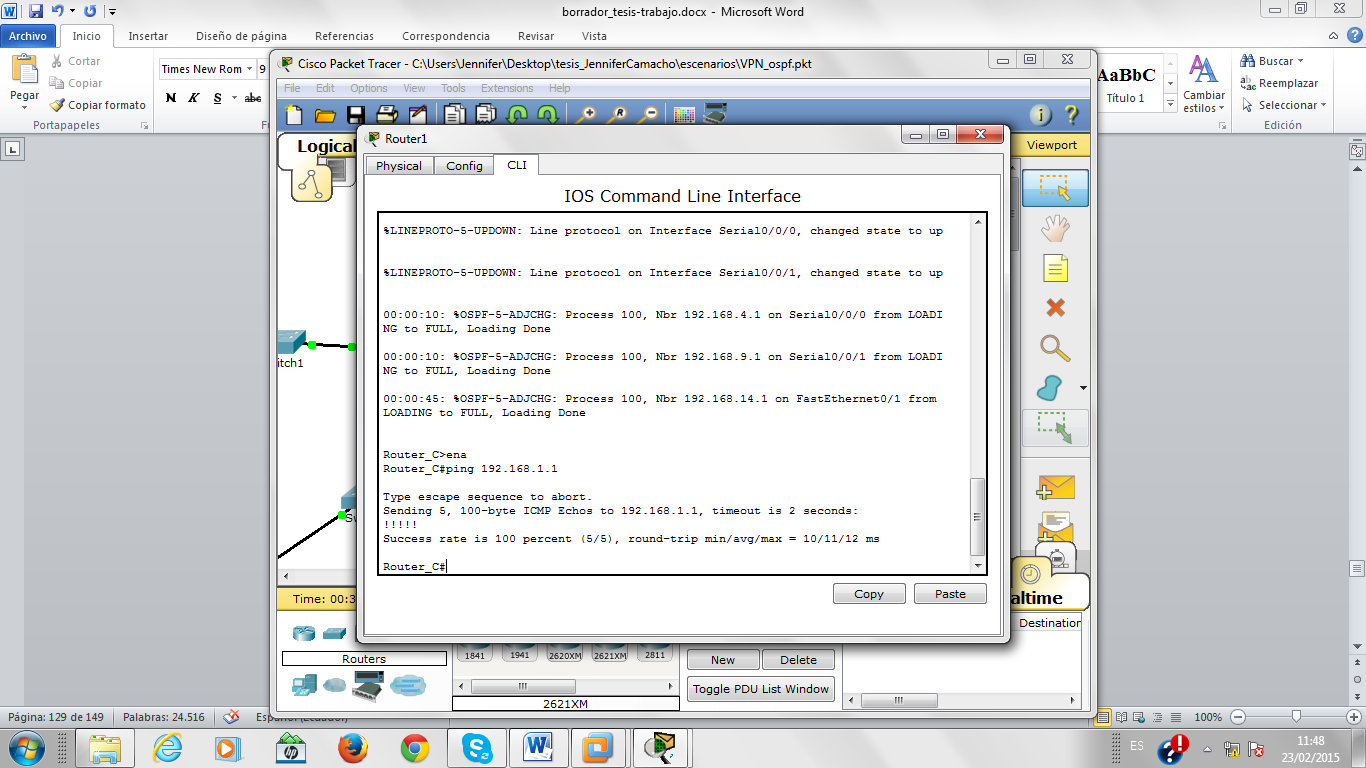 29Figura. IV.13.  Comando ping ejecutado en Cisco.Fuente: Captura de pantalla CiscoTracerouteEn las figuras IV.14 y IV.15 se muestra la salida de este comando en la plataforma Vyatta y Cisco respectivamente.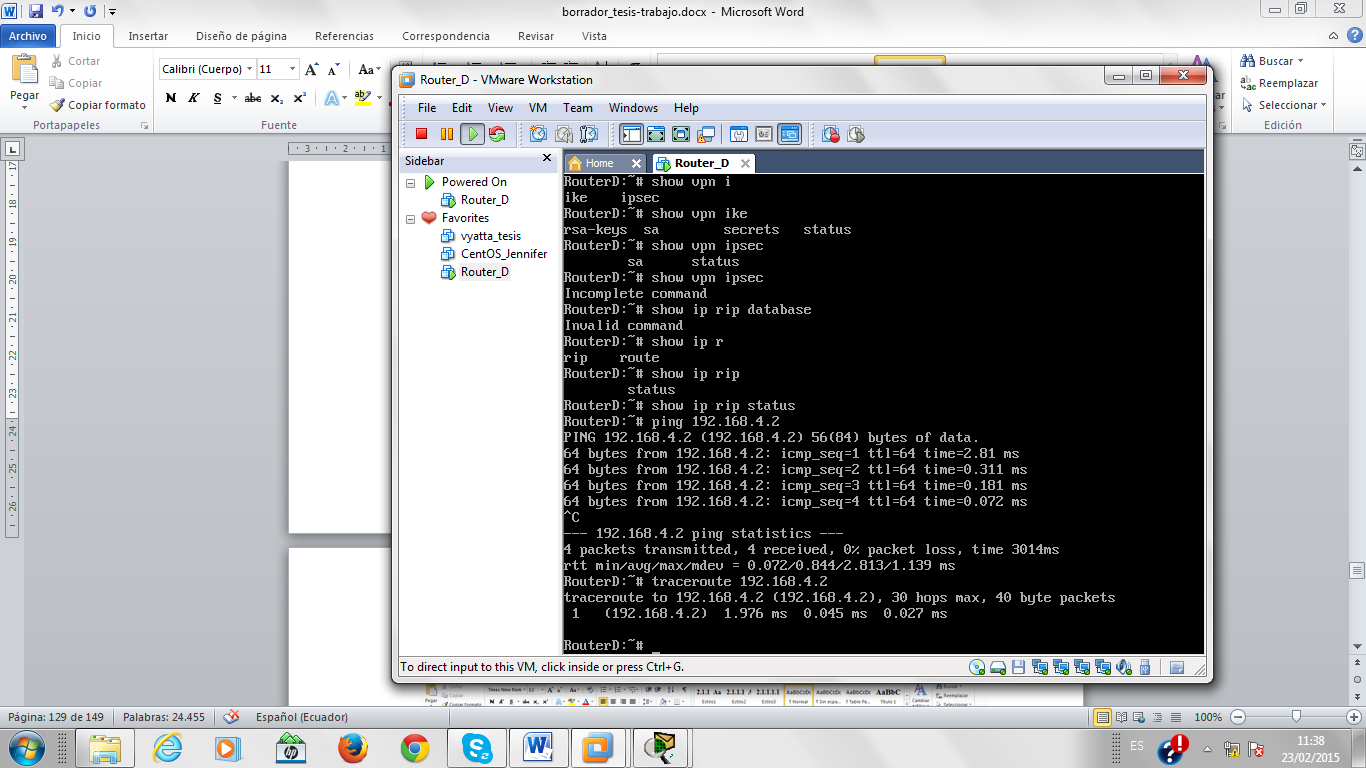 30Figura. IV.14.  Comando traceroute ejecutado en Vyatta.Fuente: Captura de pantalla Vyatta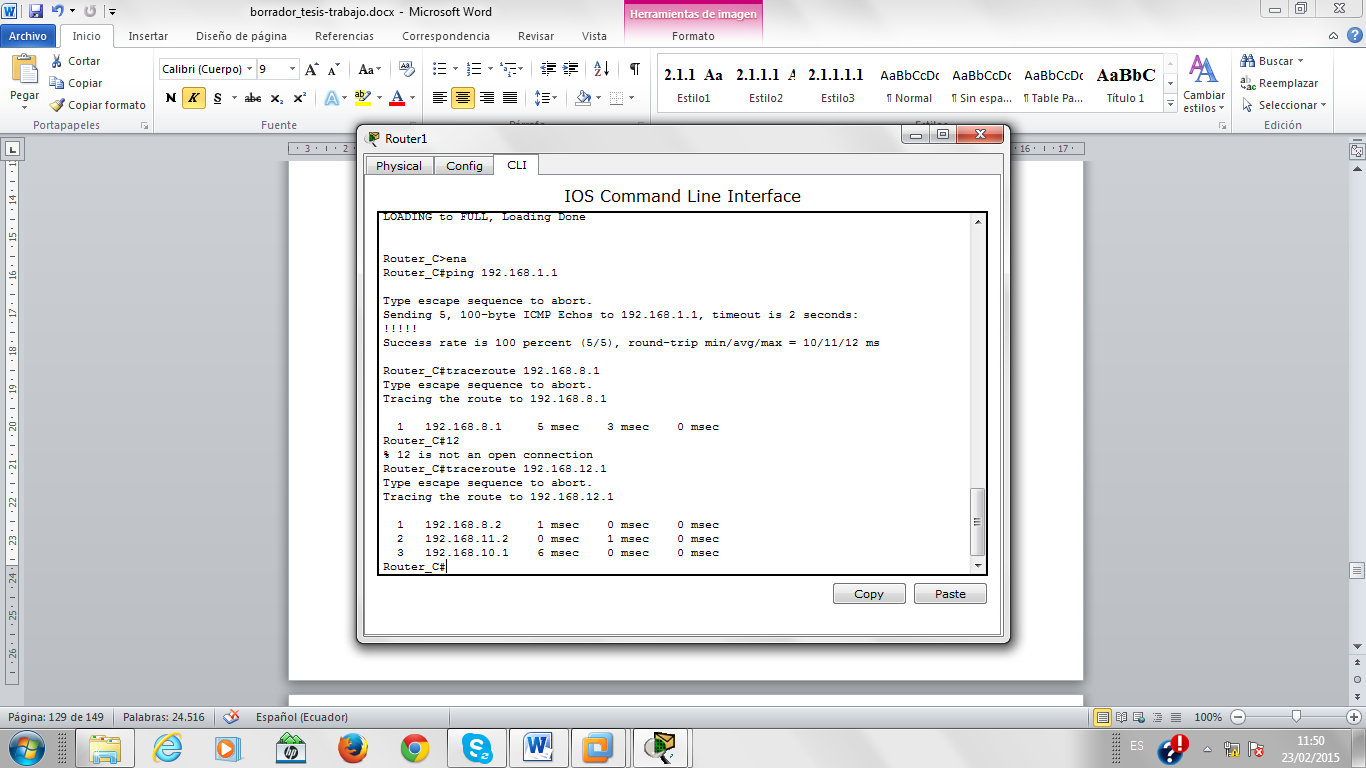 31Figura. IV.15.  Comando traceroute ejecutado en Cisco.Fuente: Captura de pantalla CiscoShow ip routeEn las figuras IV.16 y IV.17 se muestra la salida de este comando en la plataforma Vyatta y Cisco respectivamente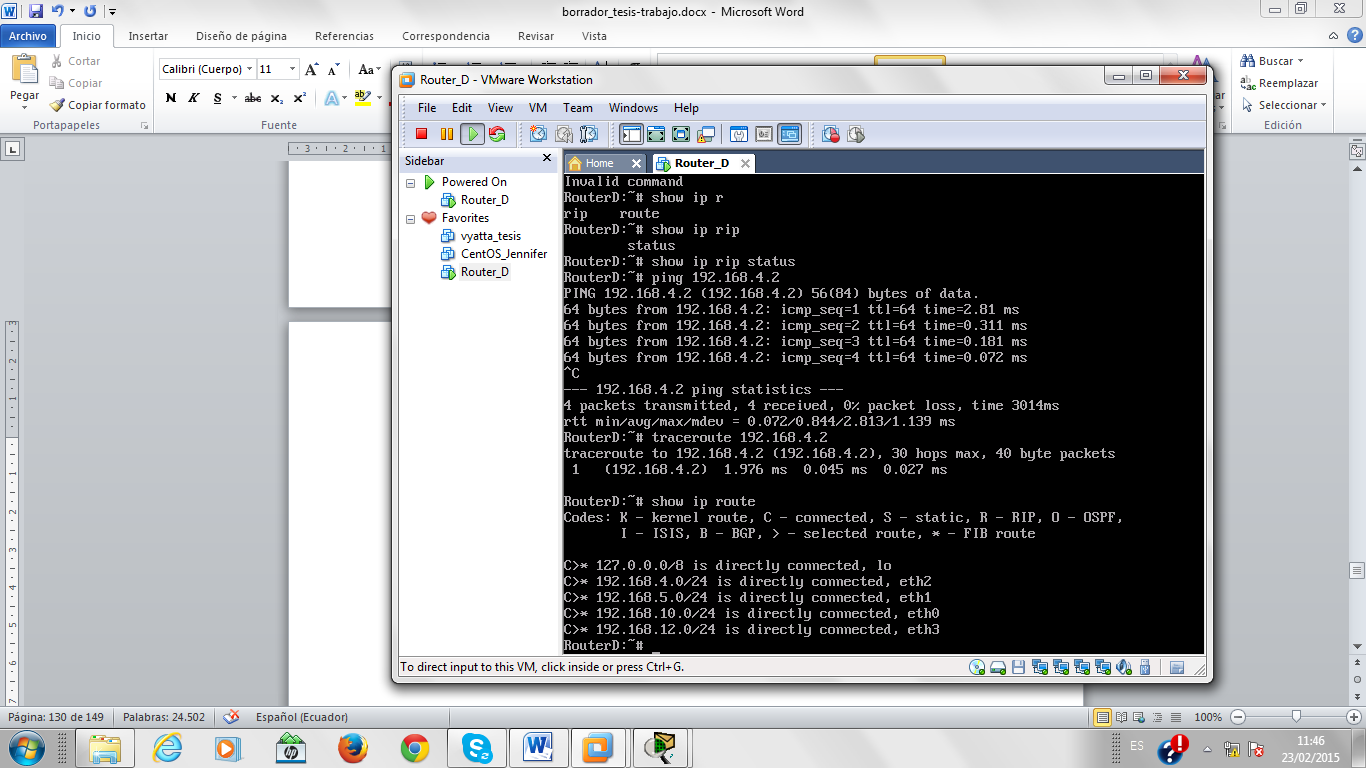 32Figura. IV.16.  Comando show ip route ejecutado en Vyatta.Fuente: Captura de pantalla Vyatta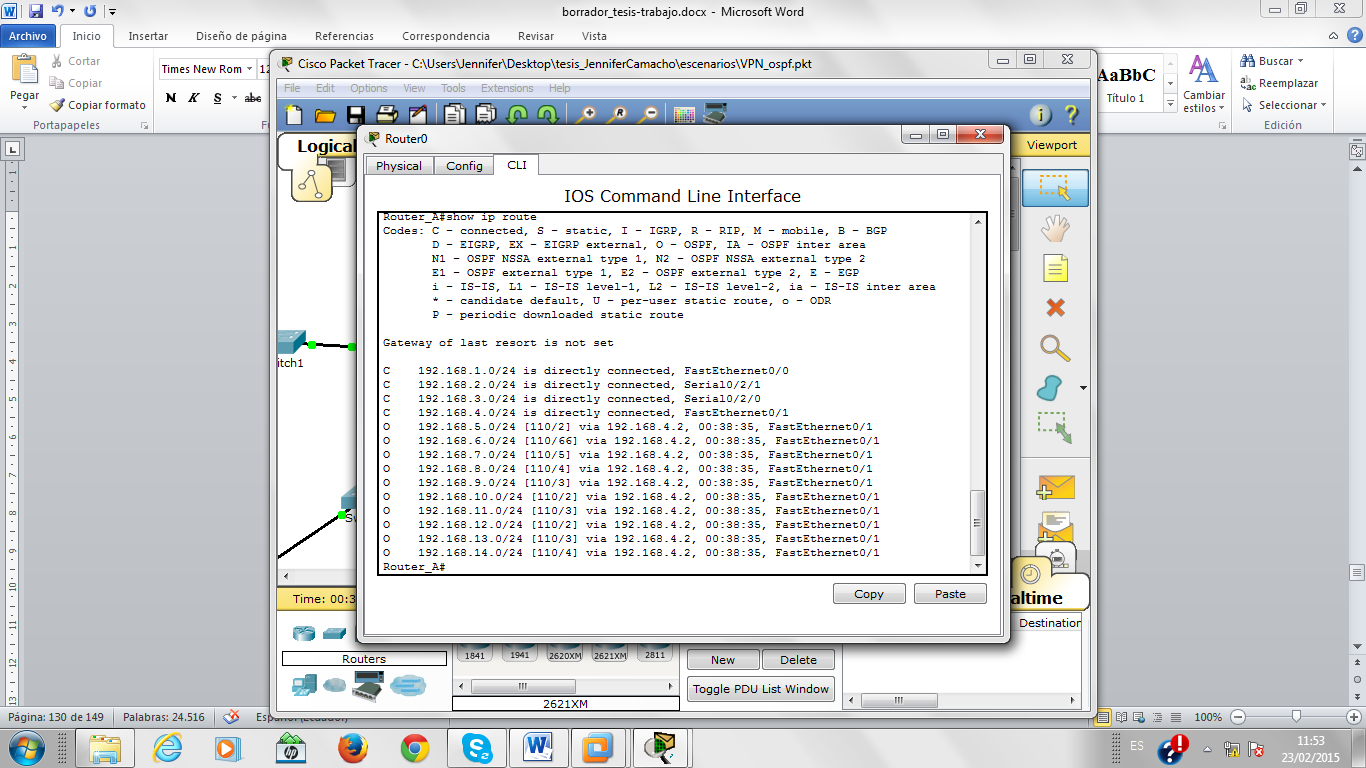 33Figura. IV.17.  Comando show ip route ejecutado en Cisco.Fuente: Captura de pantalla CiscoShow interfacesEn las figuras IV.18 y IV.19 se muestra la salida de este comando en la plataforma Vyatta y Cisco respectivamente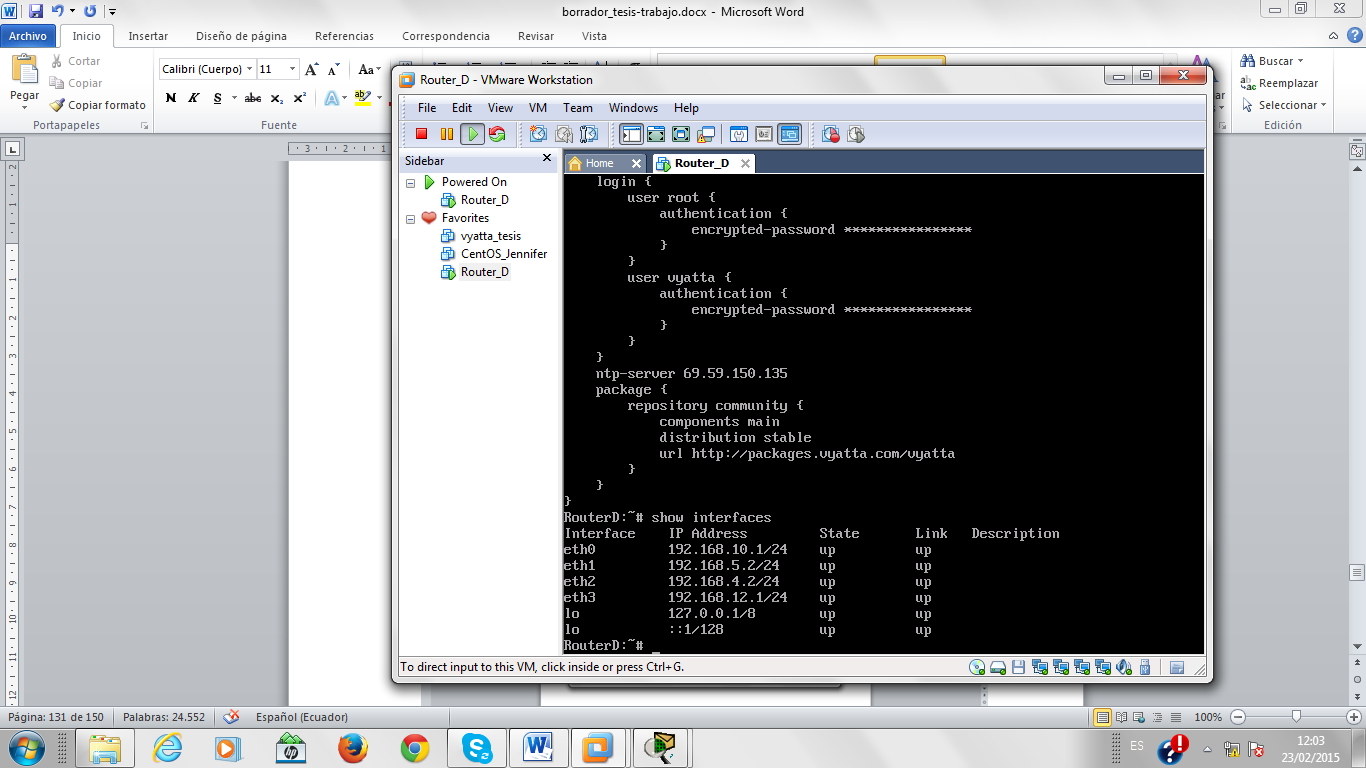 34Figura. IV.18.  Comando show interfaces ejecutado en Vyatta.Fuente: Captura de pantalla Vyatta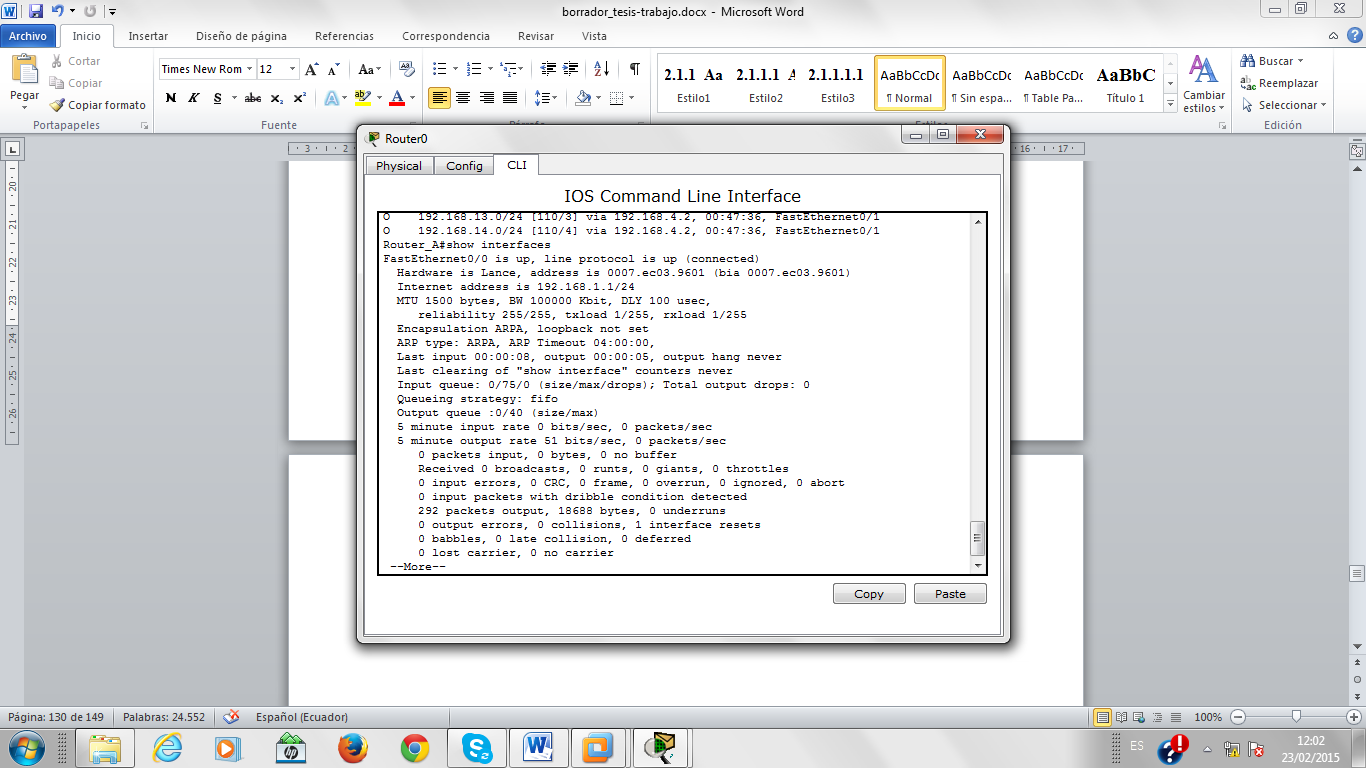 35Figura. IV.19.  Comando show interfaces ejecutado en Cisco.Fuente: Captura de pantalla CiscoShow configurationEste comando tiene una salida muy diferente a la que tiene cisco como se indica en la figura IV.20, muestra en forma de árbol todos los comandos ejecutados.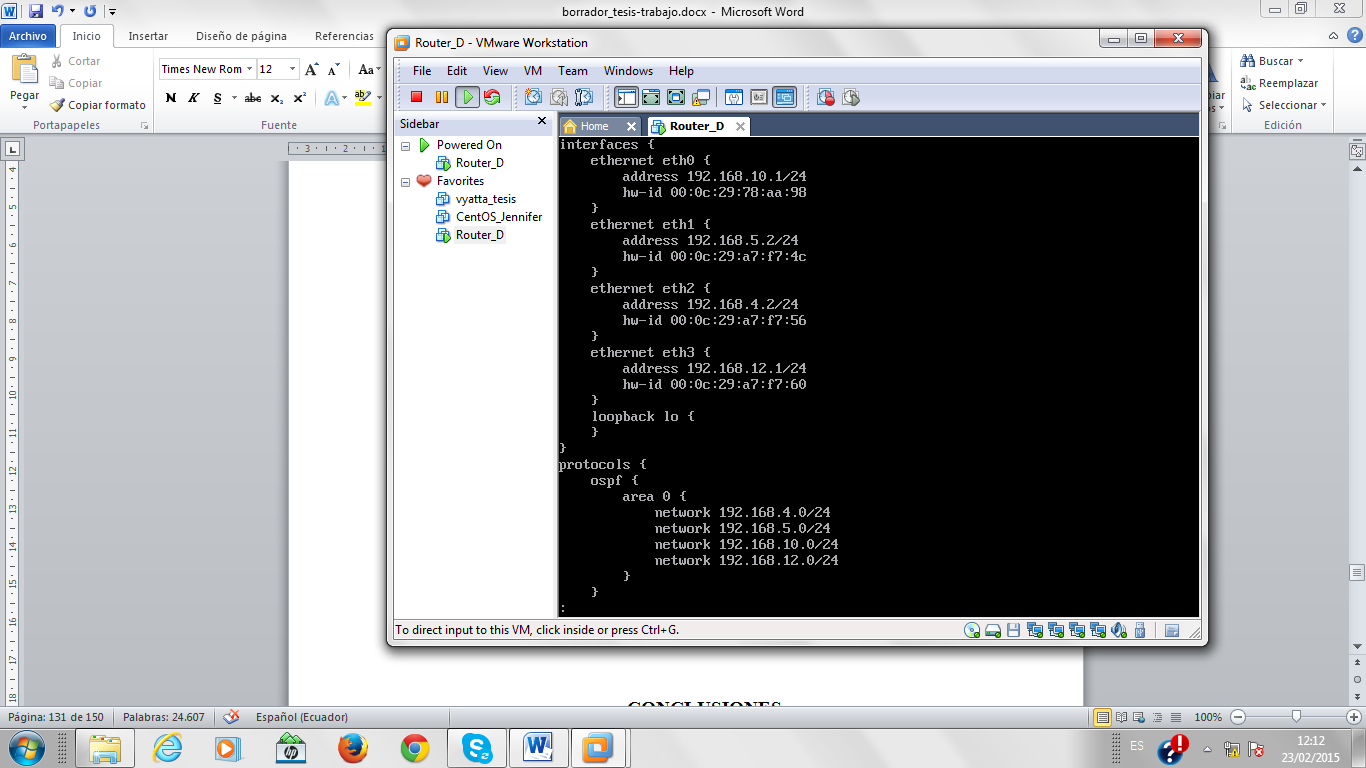 36Figura. IV.20.  Comando show configuration ejecutado en Vyatta.Fuente: Captura de pantalla VyattaCONCLUSIONESEl análisis de los criterios sobre soluciones open routing más populares, estables, funcionales, y que admitan de una manera fácil configurar sus características permitieron la elección de las tres alternativas: Xorp, GNU Zebra y Vyatta.Los resultados de los parámetros de comparación que permitieron escoger la alternativa software libre con mayor grado de interoperabilidad son:Para la alternativa software libre Xorp los resultados de los parámetros son:        La Disponibilidad obtuvo un resultado de 89%.        El Rendimiento obtuvo un resultado de 80%.        La Usabilidad obtuvo un resultado de 83%.        La Escalabilidad obtuvo un resultado de 100%.        La Funcionalidad obtuvo un resultado de 55%.        La Documentación y Soporte obtuvo un resultado de 70%.Para la alternativa software libre Vyatta los resultados de los parámetros son:         La Disponibilidad obtuvo un resultado de 100%.        El Rendimiento obtuvo un resultado de 90%.        La Usabilidad obtuvo un resultado de 100%.        La Escalabilidad obtuvo un resultado de 70%.        La Funcionalidad obtuvo un resultado de 100%.        La Documentación y Soporte obtuvo un resultado de 90%.Para la alternativa software libre GNU Zebra los resultados de los parámetros son:        La Disponibilidad obtuvo un resultado de 100%.        El Rendimiento obtuvo un resultado de 90%.        La Usabilidad obtuvo un resultado de 75%.        La Escalabilidad obtuvo un resultado de 90%.        La Funcionalidad obtuvo un resultado de 64%.        La Documentación y Soporte obtuvo un resultado de 80%.Como resultado de la evaluación realizada a las alternativas de software libre para la interoperabilidad con soluciones propietarias cisco se obtuvieron los siguientes valores basados en el modelo ISO 9126: Xorp obtuvo una calificación de 79% correspondiente a buen grado de interoperabilidad.Vyatta obtuvo una calificación de 92% correspondiente a excelente grado de interoperabilidad.GNU Zebra obtuvo una calificación de 82% correspondiente a muy buen grado de interoperabilidad.El prototipo de pruebas fue implementado con la solución open routing con el mayor resultado en la evaluación realizada a las alternativas de software libre para la interoperabilidad con soluciones propietarias cisco por ende la que posee excelente grado de interoperabilidad, por lo que se utilizó routers Vyatta y Cisco en la Academia Cisco Espoch se realizó escenarios con protocolos de enrutamiento: RIP, OSPF, BGP y se configuró la tecnología de seguridad vpn; obteniendo una guía práctica de laboratorio con las configuraciones realizadas.RECOMENDACIONESSe recomienda el uso de la distribución open routing Vyatta para pymes, universidades públicas o cualquier entidad que cuente con un bajo presupuesto y necesite implementar un router; ya sea en un ambiente real de trabajo o didáctico siempre y cuando la red no genere mucho tráfico.Al implementar Vyatta en un ambiente virtualizado se debe considerar la configuración de las tarjetas Ethernet, la asignación de recursos de red y direccionamiento ip correcto para no tener conflictos con las maquinas físicas utilizadas en el escenario, de forma que se obtienen resultados robustos y veloces.En caso de centralizar toda la información al tener en la misma pc la distribución open routing vyatta y todos los servidores de la red, cerciorarse que el equipo tenga muy buenas características con respecto a memoria y procesamiento; ya que en caso de fallar el equipo fallaría toda la red. Se debe considerar que al instalar este sistema en ambientes corporativos, un administrador debe estar a cargo de la instalación y mantenimiento o en su defecto adquirir licencias distribuidas por Brocade; que pueden incluir almacenamiento virtual, soporte telefónico, clases de entrenamiento en línea, y muchas más características que no están incorporadas en la versión d uso libre.RESUMENSe realizó la evaluación de alternativas de software libre (software que no requiere licencia) para la interoperabilidad (condición que permite que sistemas o productos diferentes puedan relacionarse entre sí, para coordinar procesos o intercambiar datos) con soluciones en dispositivos de red propietarias Cisco, con la finalidad de que las pymes (pequeñas y medianas empresas en desarrollo) tengan una opción económica, estable y sencilla para implementar en pequeñas redes.En la Academia Cisco de la Escuela Superior Politécnica de Chimborazo, se implementó un prototipo de pruebas que ayudó a comprobar la interoperabilidad entre la solución open-routing (enrutamiento abierto) Vyatta (software para las redes que conectan, aseguran las redes físicas como virtuales y de las infraestructuras de computación en nube) y Cisco.  El mismo que contó con: tres routers Cisco Catalyst 2811, cinco switchs Cisco 2960, tres computadoras utilizadas como routers Vyatta, un servidor web y de telefonía asterisk, cuatro computadores como clientes y software de telefonía zoiper.La investigación se basó en la evaluación de las tres alternativas de software libre donde se obtuvo el resultado (basado en el modelo ISO 9126), luego se hizo el análisis y clasificación de los datos obtenidos para finalmente llegar a una conclusión del estudio.Como resultado se obtuvo que la alternativa de software libre más funcional para interoperar con soluciones propietarias Cisco es el open-routing Vyatta, al obtener como promedio en la evaluación de software libre el 92% con respecto a la interoperabilidad.Se concluye que la alternativa de software libre que permite mayor grado de interoperabilidad con la solución propietaria Cisco es Vyatta porque utiliza menos recursos, su configuración es sencilla y es una solución abierta (open-source) con servicios como router /firewall/ VPN.Es recomendable que el open routing vyatta sea utilizado en redes pequeñas y medianas, en caso de implementarse en escenarios virtualizados cerciorarse que las interfaces a configurar sean debidamente instaladas y configuradas.SUMMARYThe evaluation of alternatives for free software (the software that does not require license)was made for interoperability (condition that allows systems or different products can interact with one another, to coordinate processes or exchange data) with solutions in network devices Cisco proprietary, whit the purpose of that SMES (small and medium/sized enterprises in development) have an economical option, stable and easy to implement on small networks.At Cisco Academy of Escuela Superior Politecnica de Chimborazo, a prototype of evidence has been implemented to check the interoperability between the solution open-routing  Vyatta (software for networks that connect, ensure the physical and virtual networks and the infrastructure for cloud computing) and Cisco 2960, three same had three routers Cisco Catalyst 2811, five switches Cisco 2960, three computers used as Vyatta routers, a web server and asterisk telephony, four computers as customers and telephony software as customers and telephony software zoiper.The research is based on the three alternative free software evaluation where it was obtained the result (based on the model ISO9126), then was made the analysis and classification of the data obtained for finally for finally reach a conclusion of the study.As a result, it was observed that the alternative of free software more functional to interoperate with Cisco proprietary solutions is the open-routing Vyatta, to obtain as average in the evaluation so software free 92% with respect to interoperability.It is concluded that the alternative of free software that allows a greater of interoperability with the Cisco proprietary solution is Vyatta because it used less resources, its configuration is simple and is open solution (open-source) with services such as router/firewall/VPN.It is recommend that the Vyatta open routing is used in small and medium networks, to implement in virtualized scenarios and ensure that the interfaces to configure can be properly can be properly installed and configured.ANEXOSANEXO 1“INSTALACIÓN XORP”Teniendo instalado el sistema operativo Ubuntu 13.10 (Saucy Salamander) se procede a seguir las siguientes instrucciones para instalar xorp.Se inspecciona el archivo /etc/apt/sources.list usando el editor favorito con sudo que servirá para verificar si se tiene los permisos correctos. 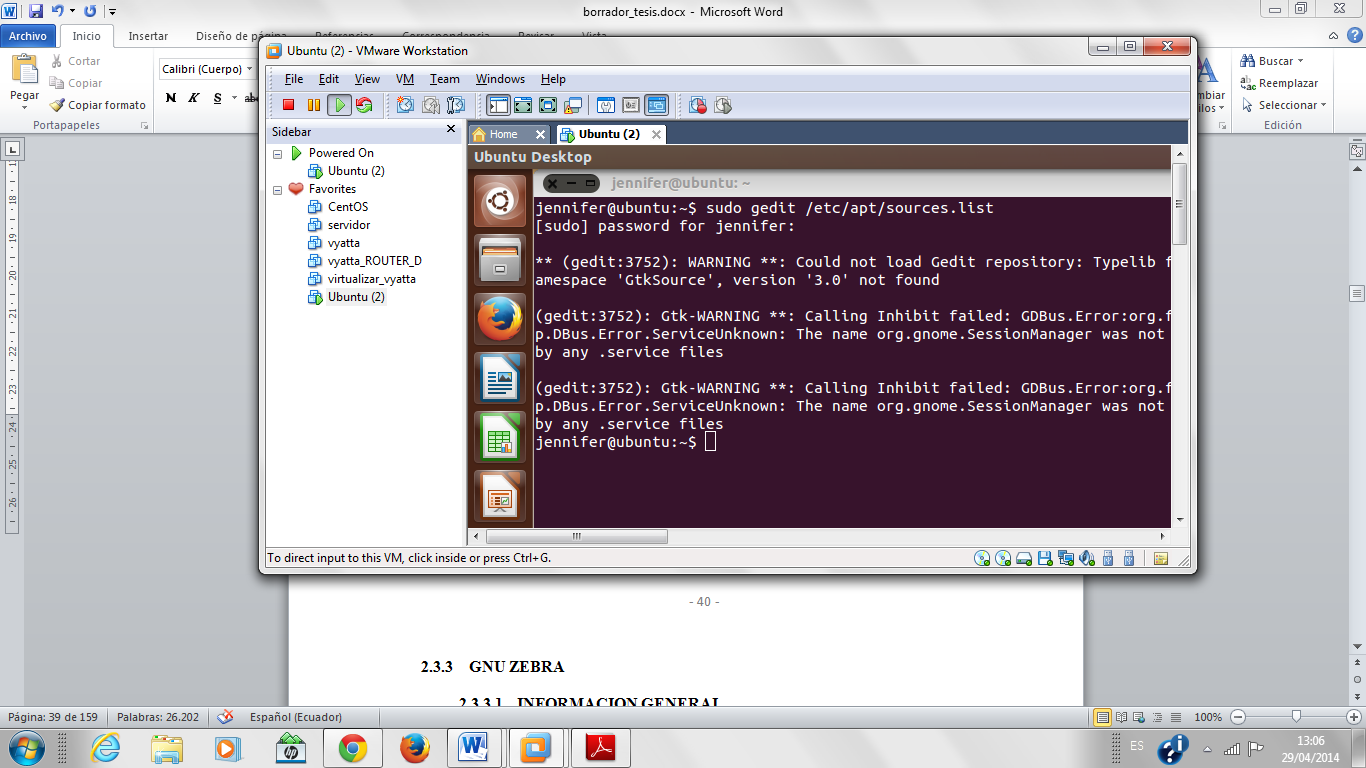 Al editar el archivo asegurarse de que universe está incluido.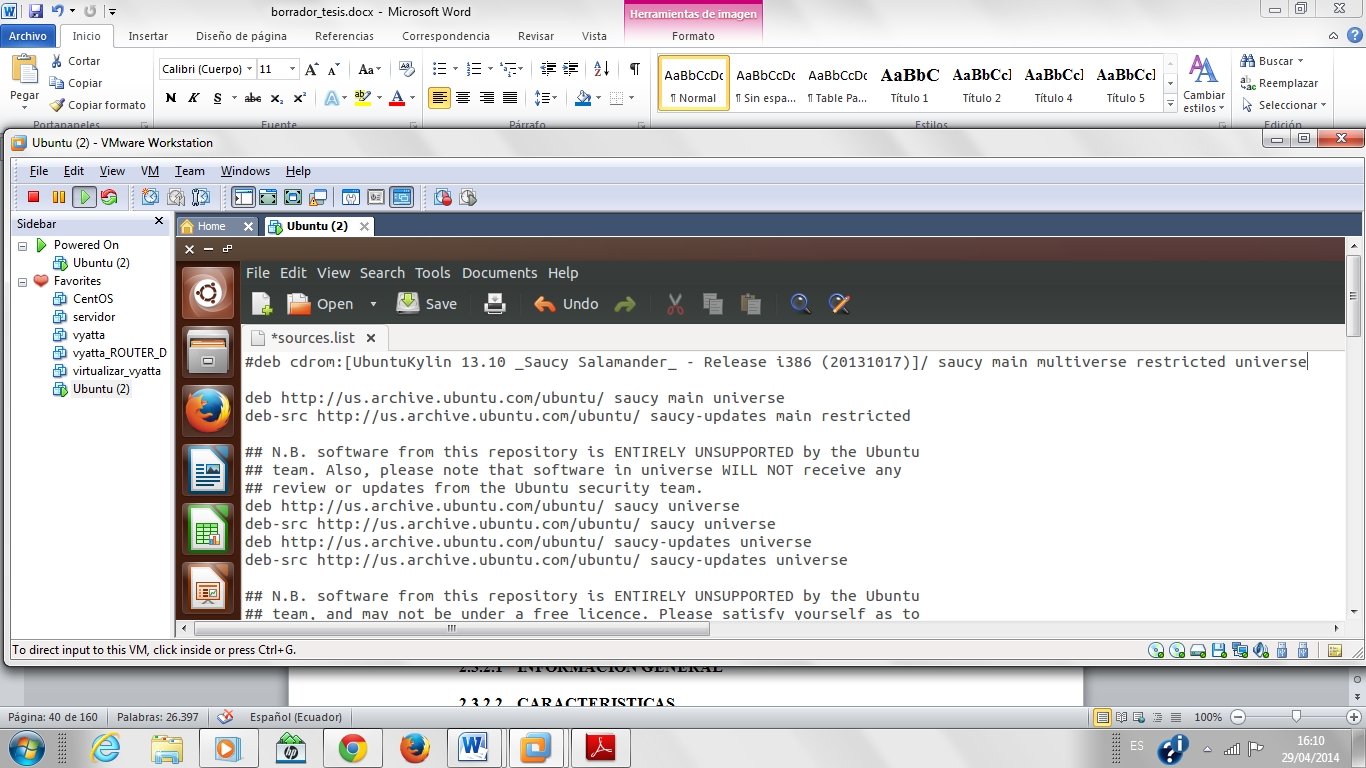 Después de cualquier cambio se debe ejecutar el siguiente comando para actualizar el sistema.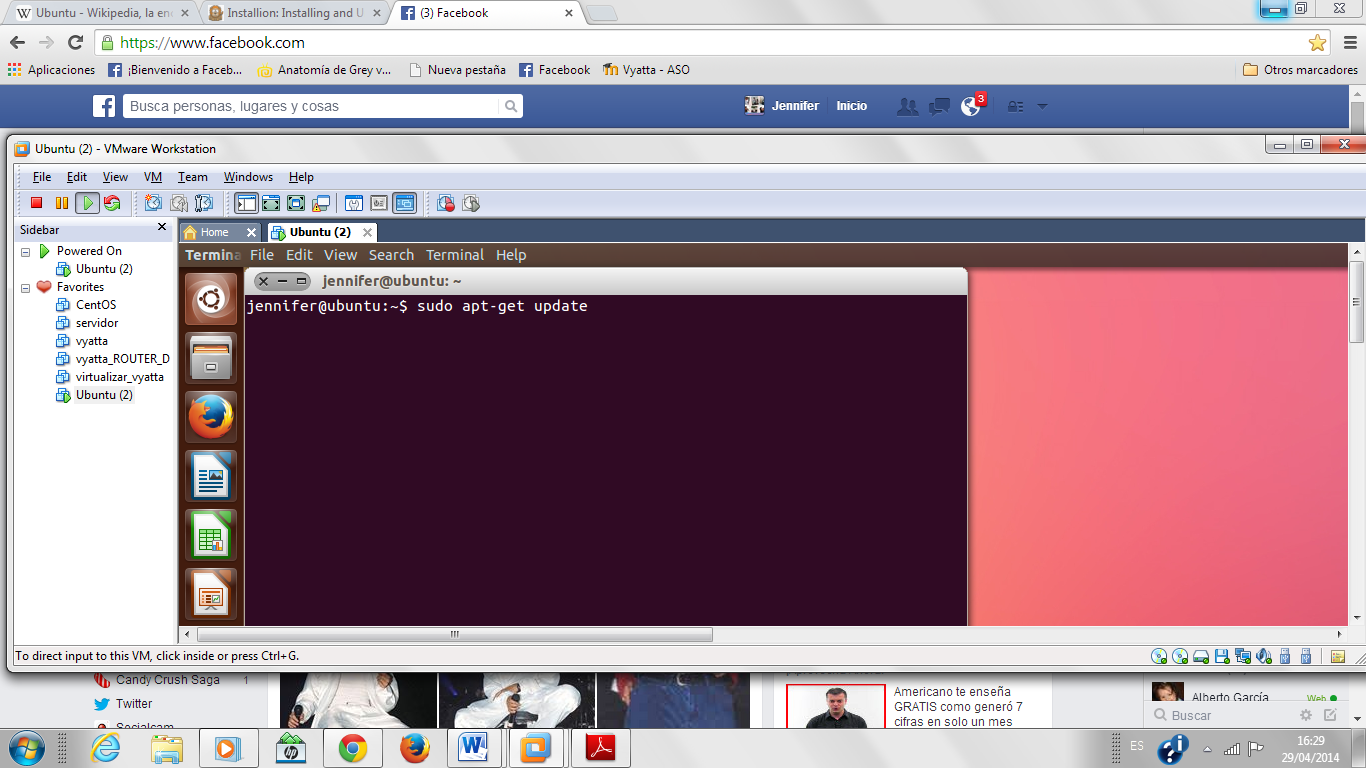 Ahora se puede instalar el paquete xorp  y cualquier otro que sea una dependencia del mismo.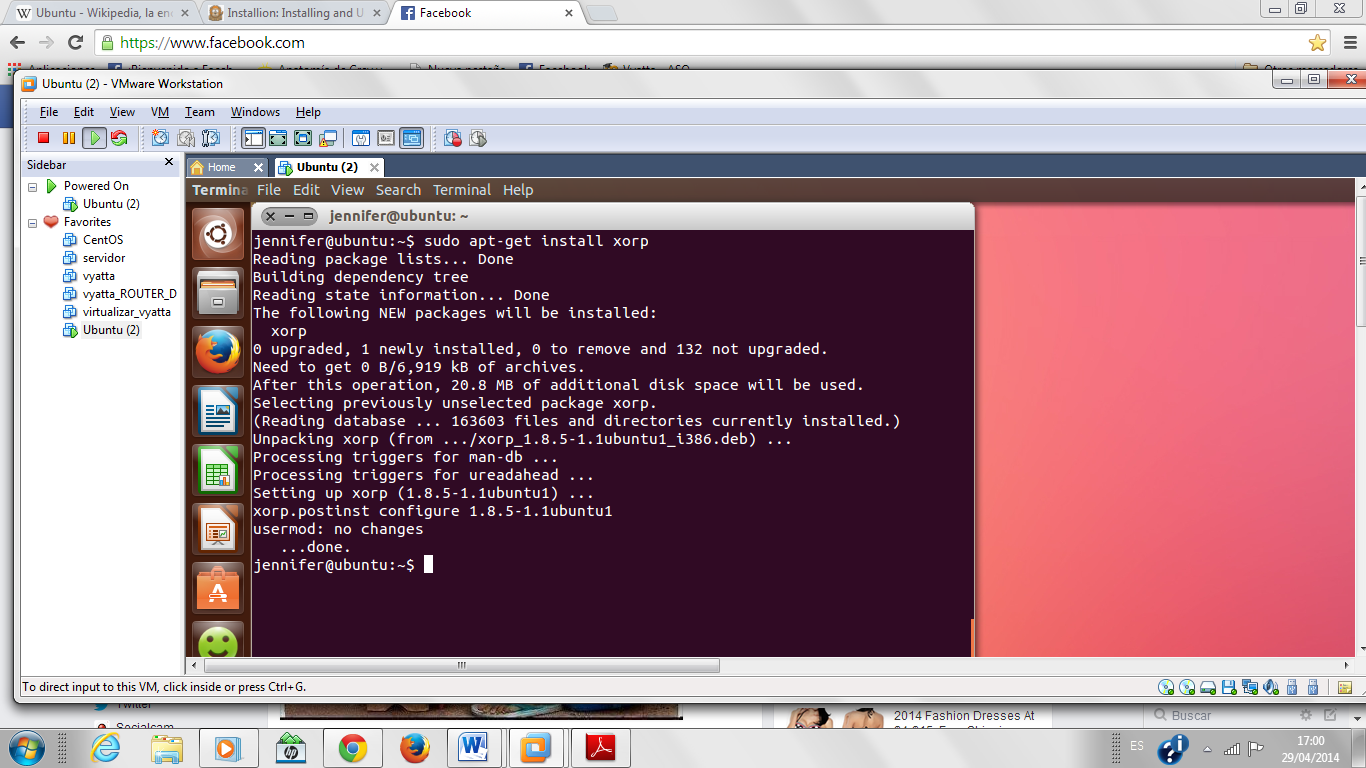 ANEXO 2“INSTALACIÓN VYATTA”Los pasos a mostrarse a continuación, son totalmente válidos para la instalación de Vyatta en cualquier tipo de hardware.Al correr la imagen iso en una máquina virtual o física, aparecen las siguientes pantallas iniciales.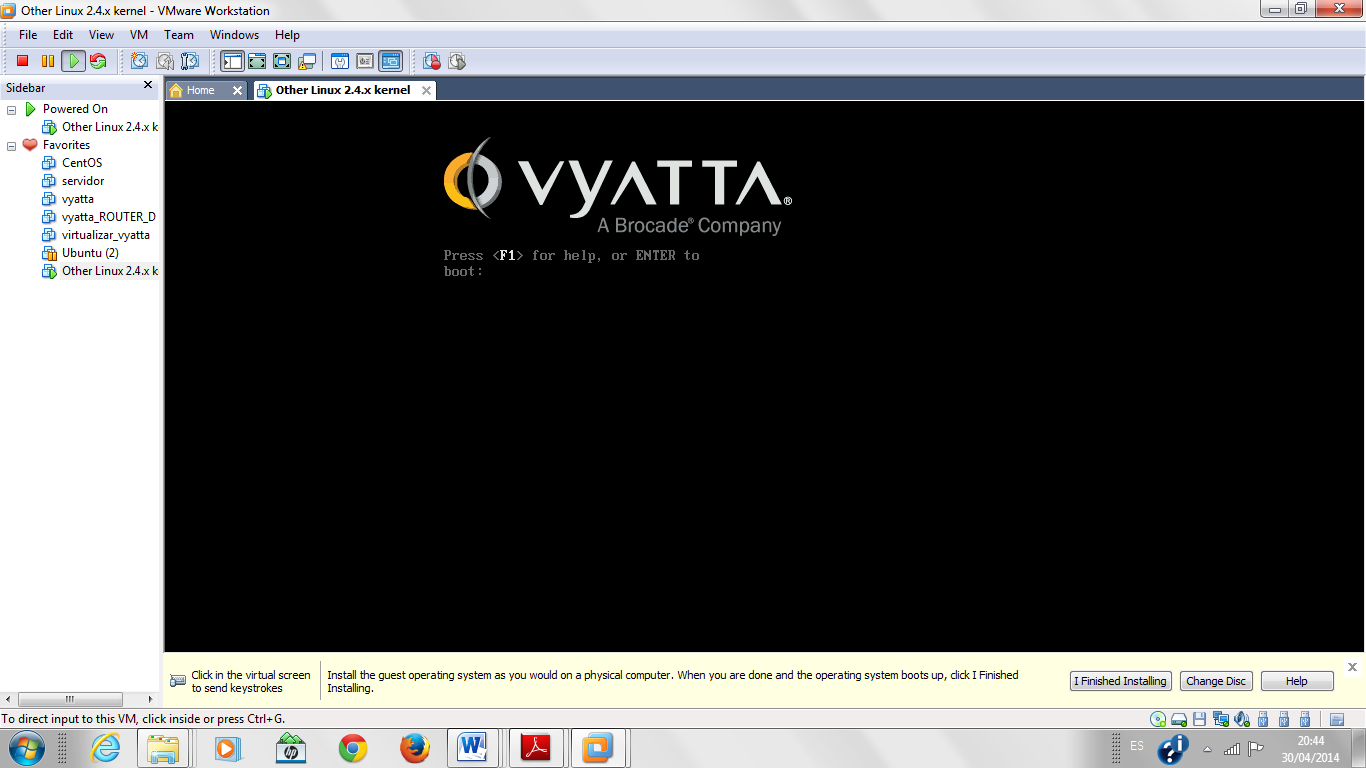 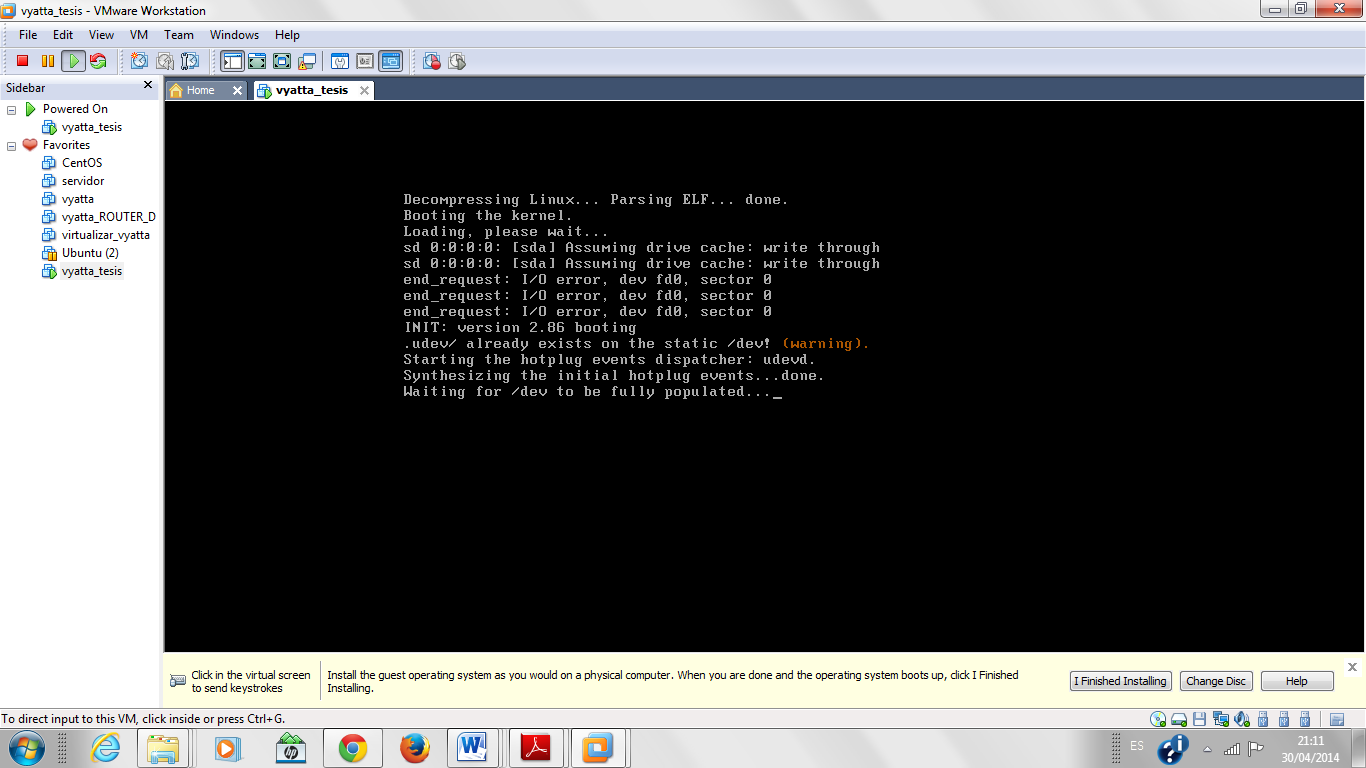 Una vez iniciado el sistema se hace el log in como root y el password es vyatta.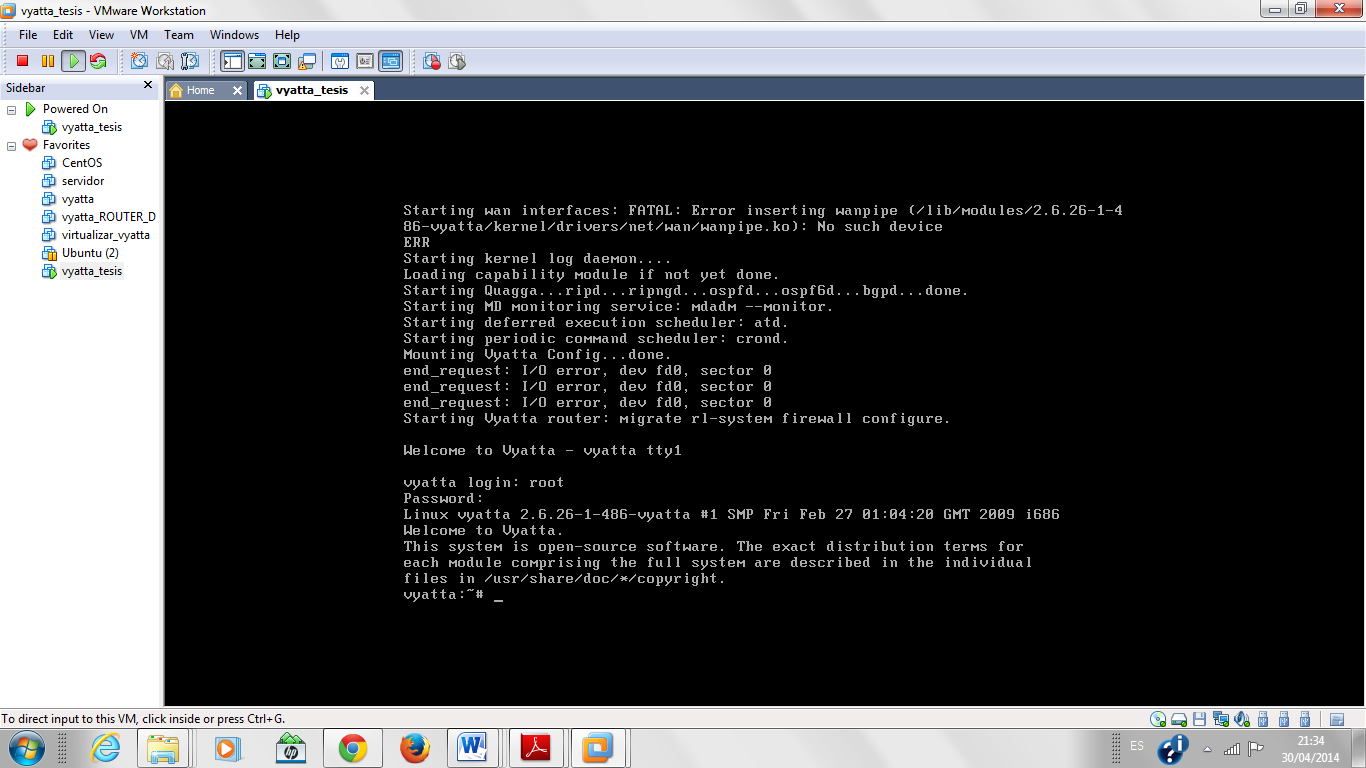 Luego se ejecuta el comando de instalación.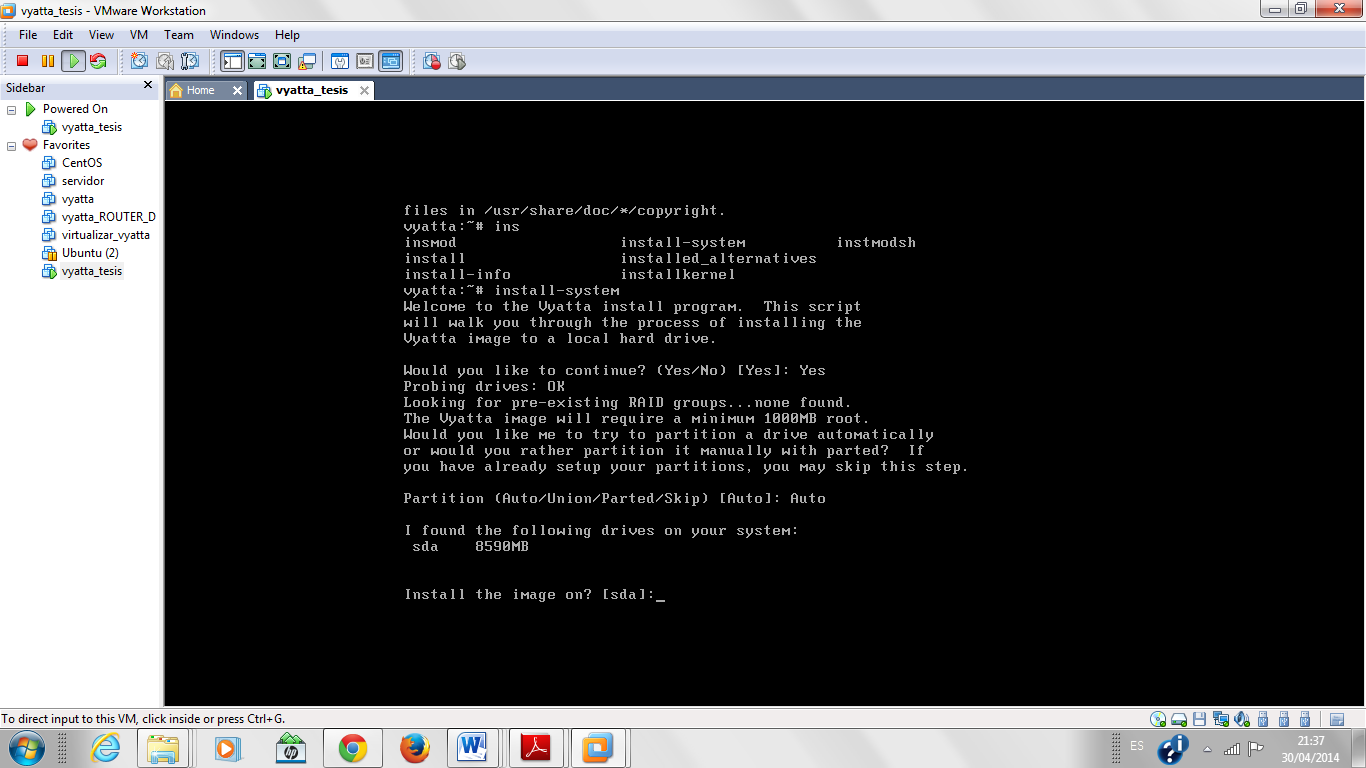 Luego se selecciona el tipo de partición, ubicación donde se desea instalar el disco, espacio que ocupara el sistema.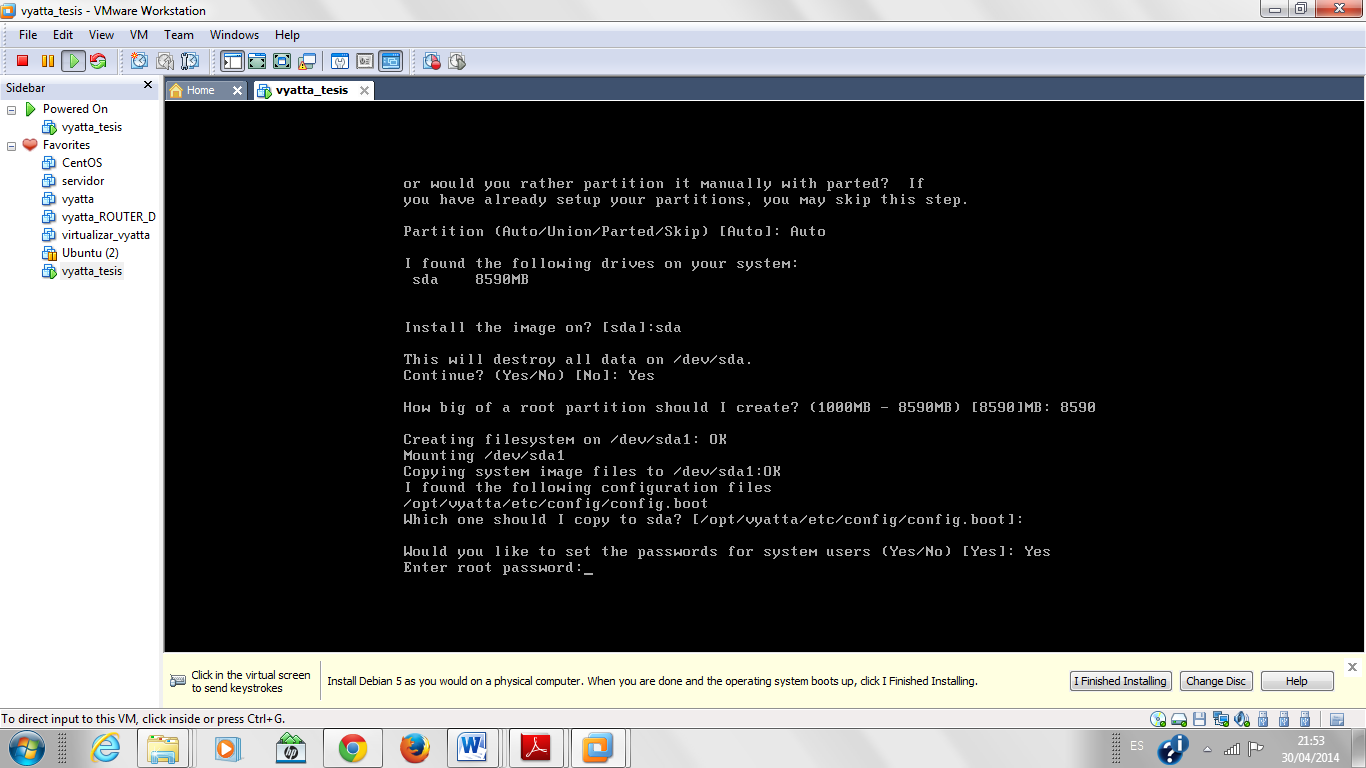 Y por último, se confirma la contraseña del usuario root y Vyatta, el sistema informa la necesidad de instalar un gestor de arranque como GRUB, aparece por defecto el disco donde se ha instalado. Se Pulsa enter para continuar. Y da por finalizada la instalación del sistema Vyatta.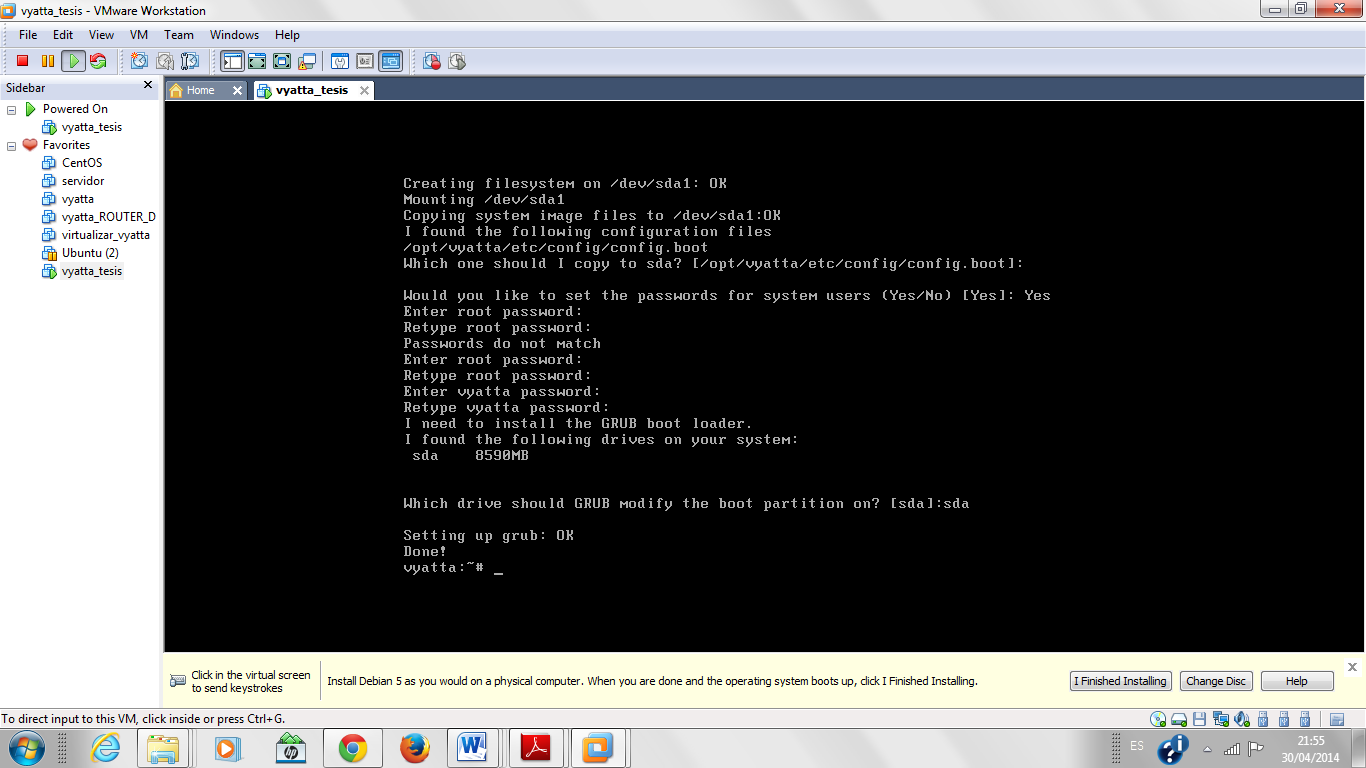 ANEXO 3“INSTALACIÓN GNU ZEBRA”Se procede a seguir las siguientes instrucciones para instalar GNU Zebra.Primero se descarga al archivo del software desde la página oficial www.zebra.org.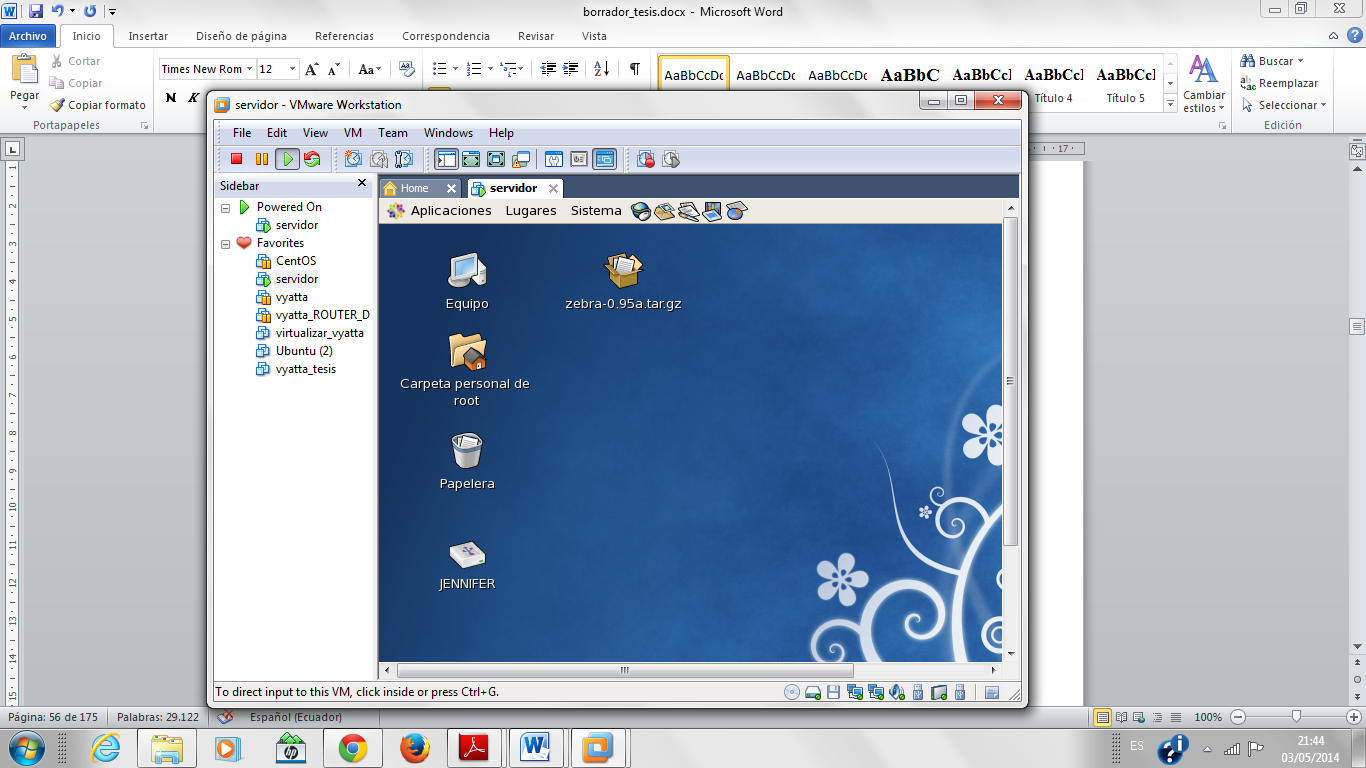 En la raíz se ejecuta el comando para descomprimir los archivos en una carpeta con el mismo nombre del archivo original.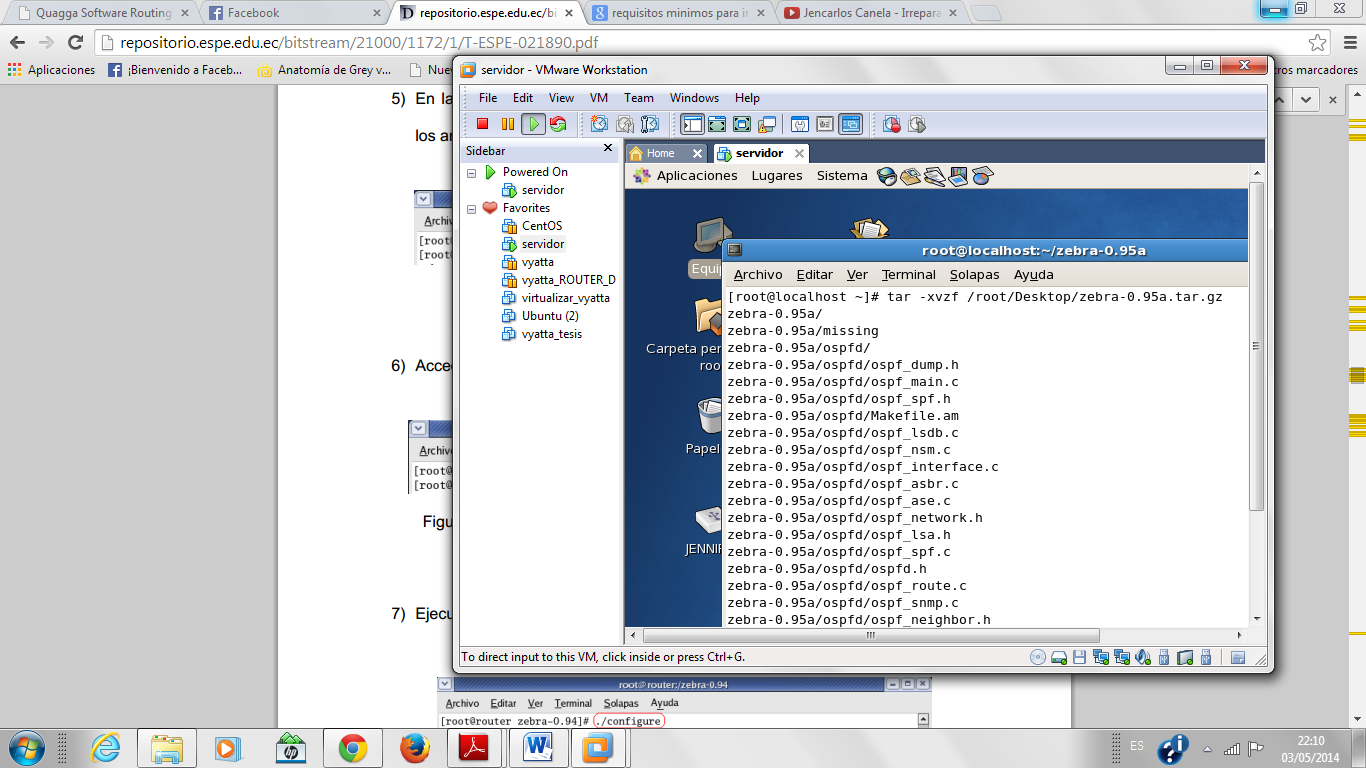 Se accede a la carpeta creada con el comando que se indica a continuación.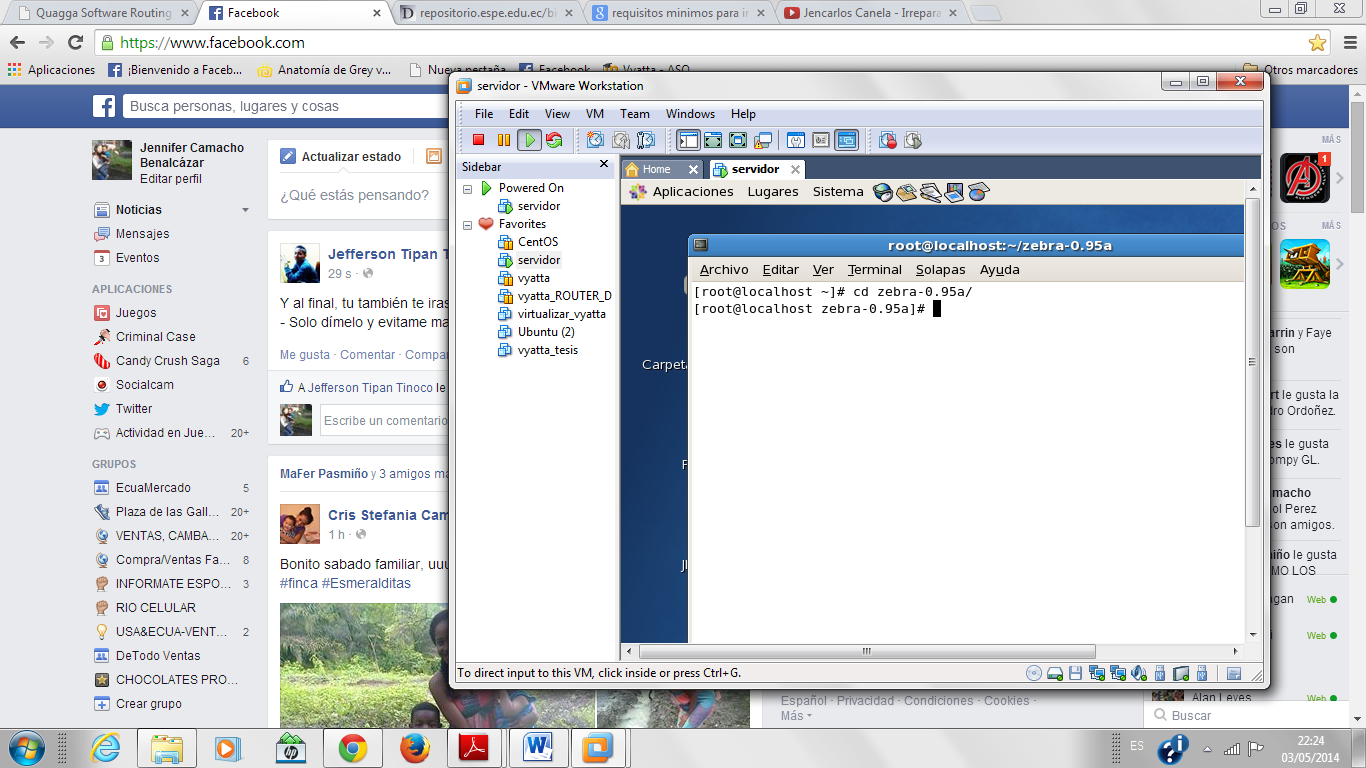 Se ejecuta el comando. /configure, como se indica en la figura I.20 y se espera a que termine el proceso. 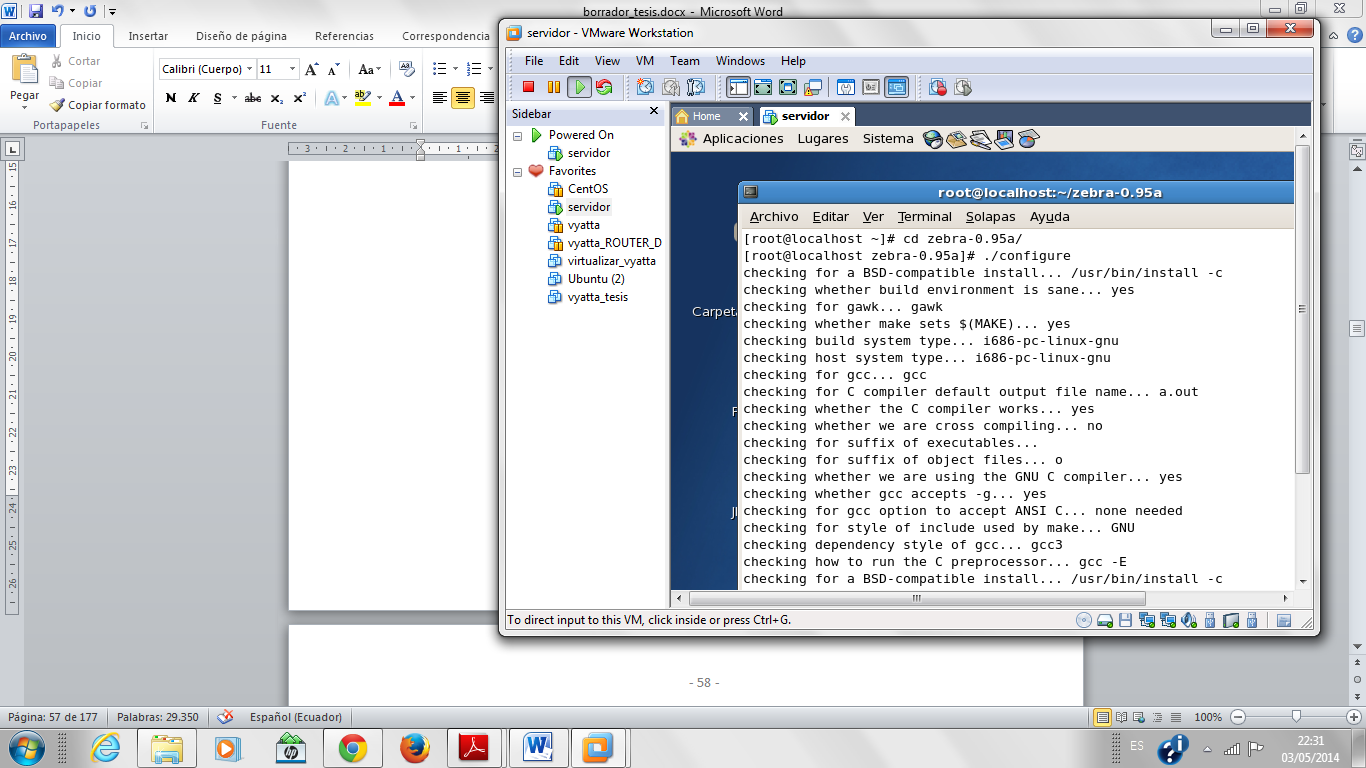 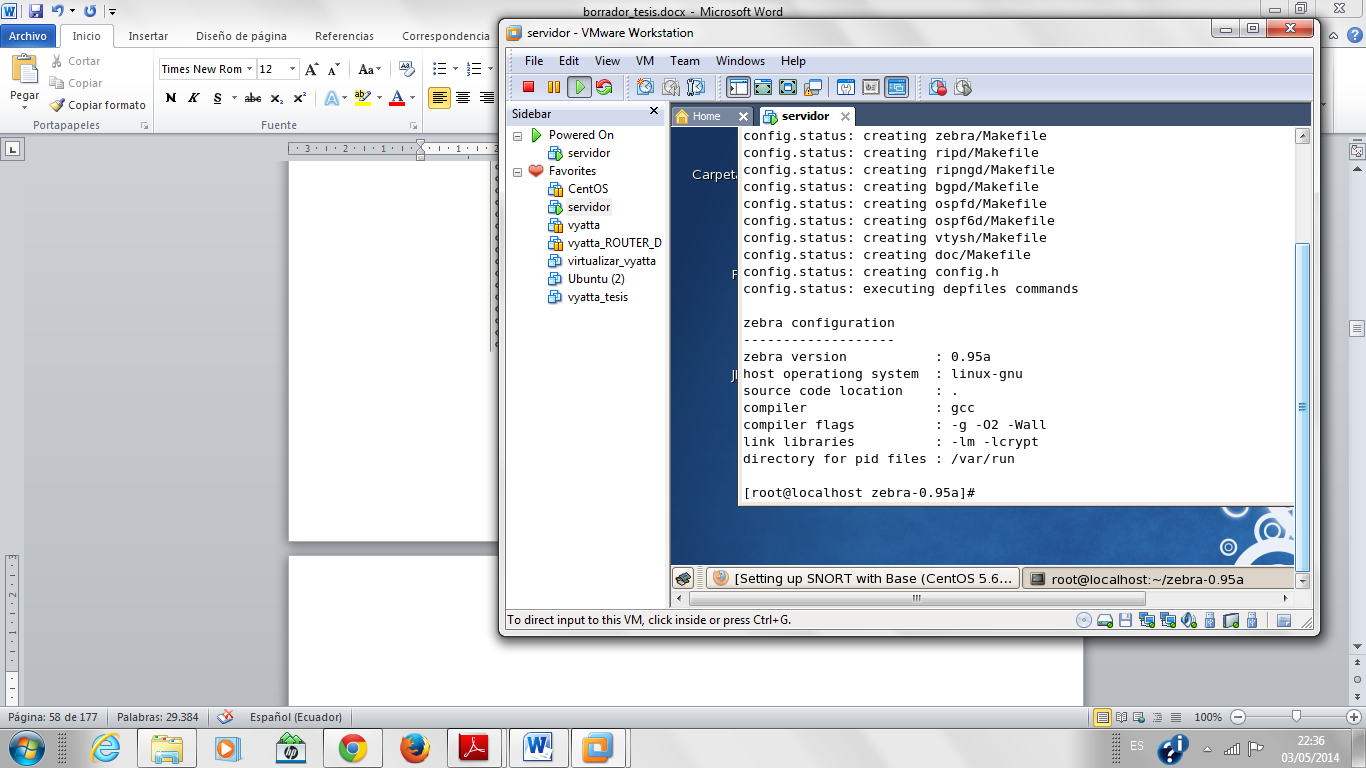 Se ejecuta el comando make, y se espera a que termine el proceso. 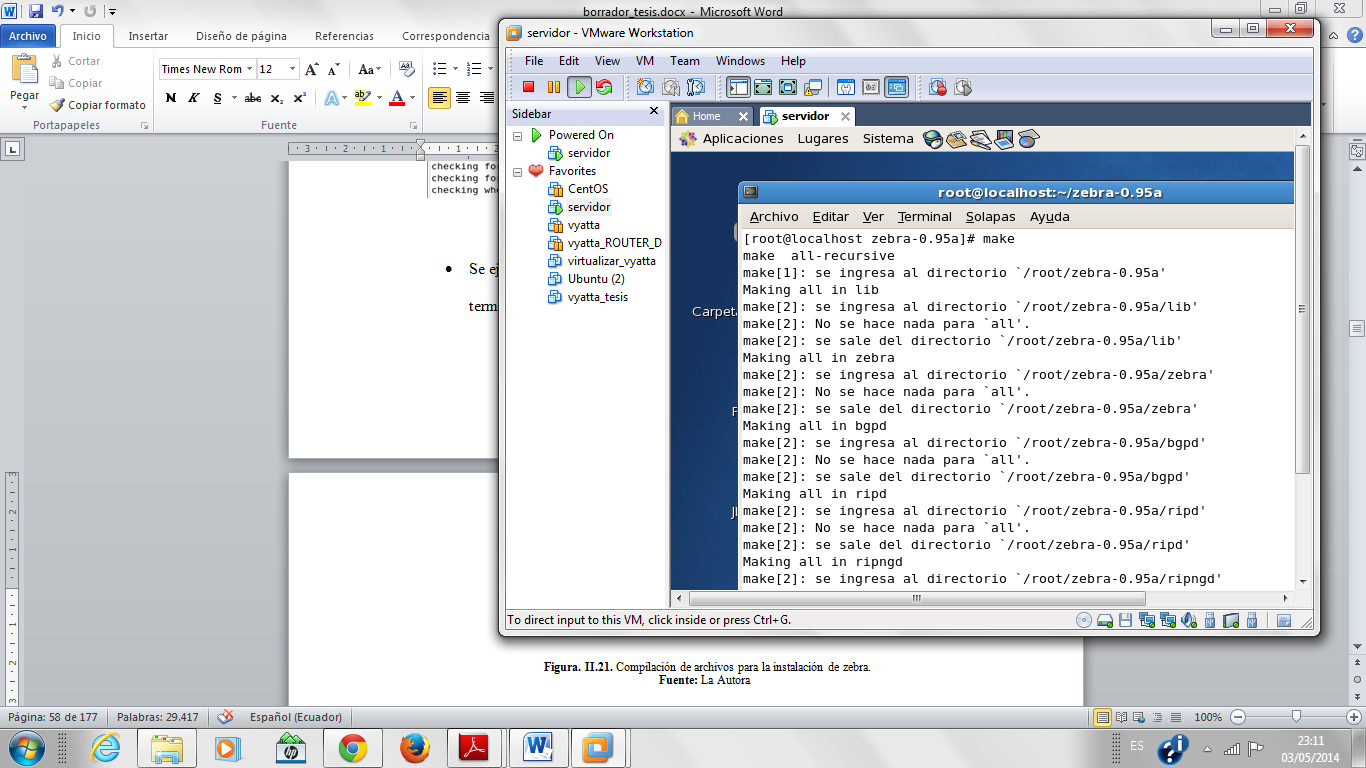 Opcionalmente se ejecuta el comando make check para verificar que los archivos creados para instalar están correctos.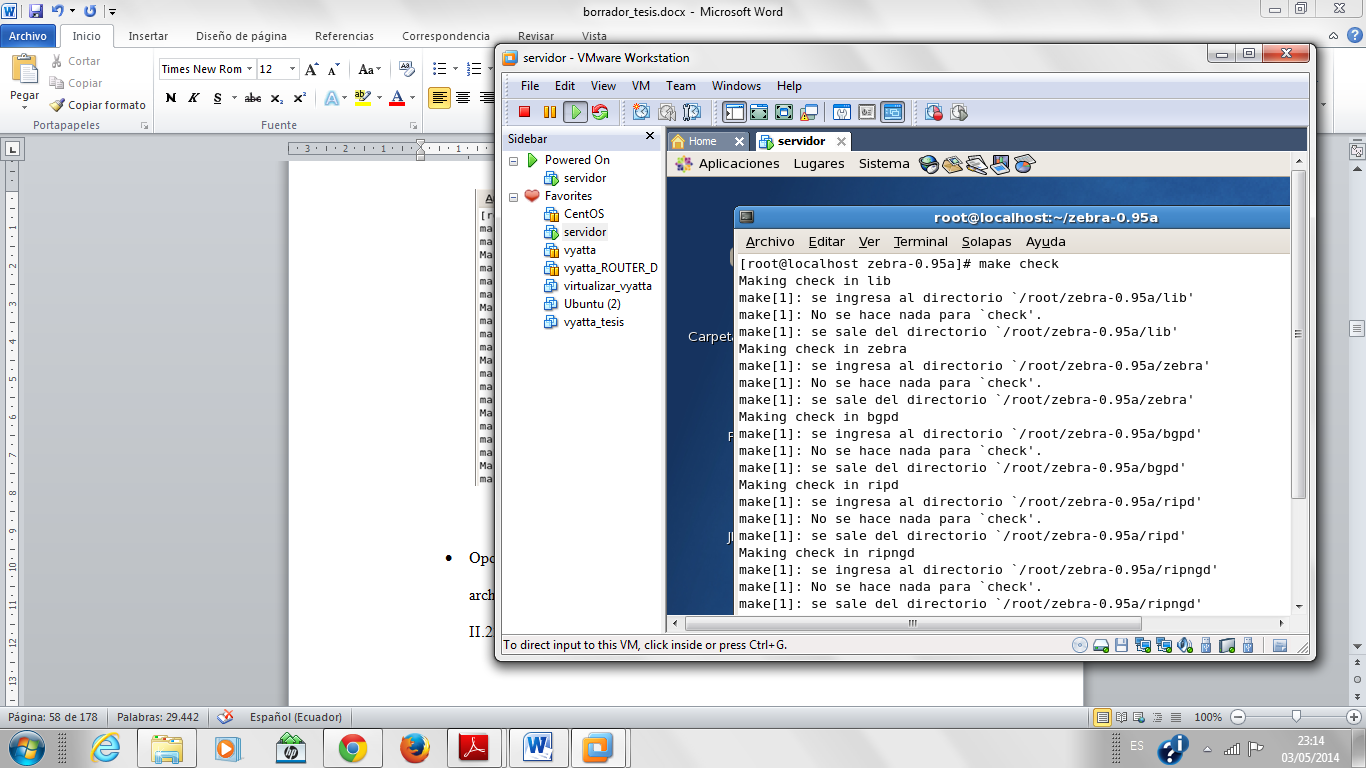 Finalmente se ejecuta el comando make install para realizar la instalación de Zebra en el sistema.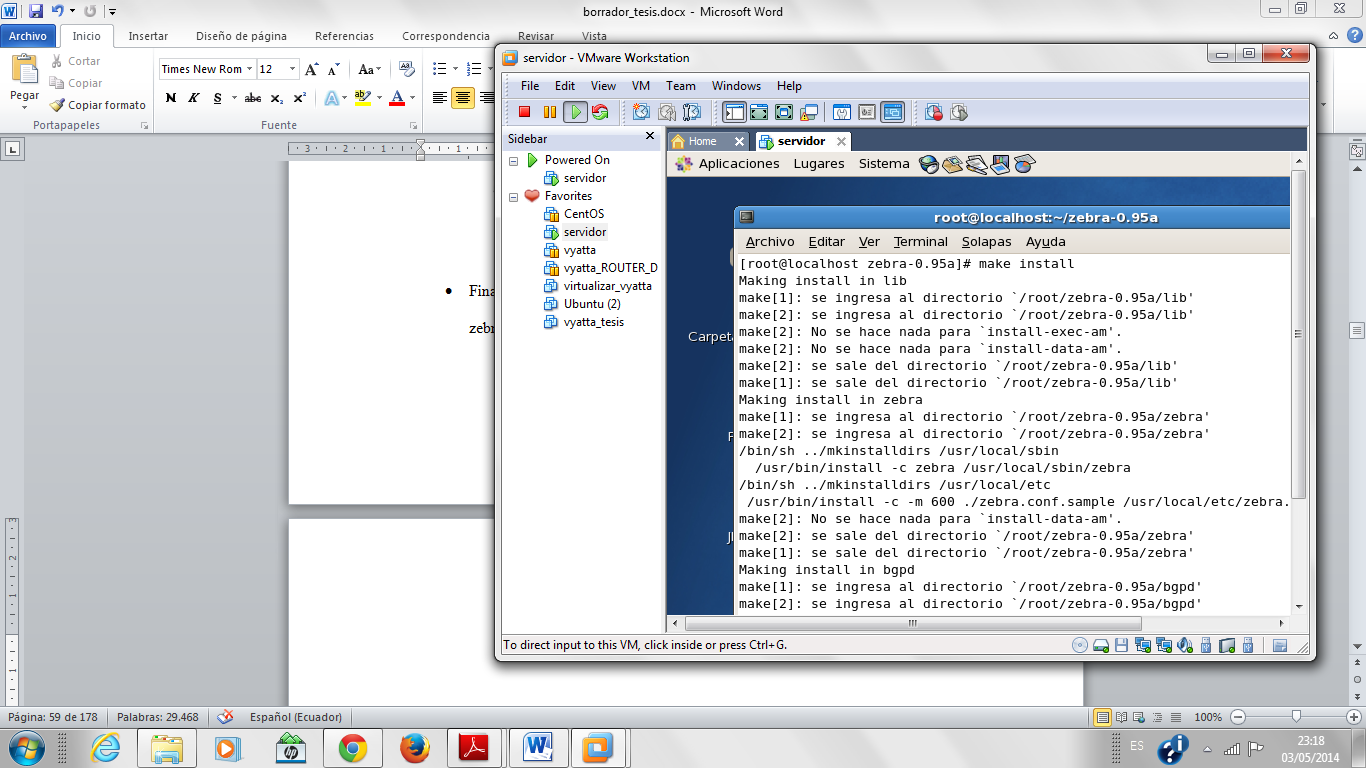 ANEXO 4“CONFIGURACIONES DELESCENARIO DE PRUEBAS”CONFIGURACIONES CON EL PROTOCOLO RIPv2CONFIGURACIONES CON EL PROTOCOLO OSPFCONFIGURACIONES CON EL PROTOCOLO BGPCONFIGURACIONES CON LA TECNOLOGÍA VPNBIBLIOGRAFÍA1. ARIGANELLO,  E.,  (2014).,  Guía de estudio para la certificación CCNA Routing y Switching.,  2a ed.,  DF - México.,  Alfaomega Ra-Ma.,  p.p., 171-376. 2. JORBA, J.,  (2010).,  Administración de sistemas GNU/Linux.,  Barcelona - España.,  Eureca Media SL.,  370p.3. LAMBERT, M.,  (2010).,  Vyatta.,  Washington – Estados Unidos.,  Betascript Publishing.,  112p.4. PINO, V., (2010)., Análisis de alternativas de distribuciones linux para personalizar un live cd para (Tesis de Ingeniería en Sistemas Informáticos ).,  Escuela de Ingeniería en Sistemas.,  Facultad de Informática y Electrónica.,  Escuela Superior Politécnica de Chimborazo.,    Riobamba - Ecuador.,  186p.BIBLIOGRAFÍA INTERNET5. ANDRADE,  P.,  (2006).,  Instalación y configuración de software libre zebra sobre sistema operativo Linux.,  http://dspace.uazuay.edu.ec/bitstream/datos/2168/1/05288.pdf.6. BUENO, G.,  (2008).,  Análisis de Interoperabilidad entre los sistemas de apoyo a la formación de Tecminho.,  http://orff.uc3m.es/bitstream/handle/10016/9089/Relatorio%20para%20TecMinho%20v.8.pdf;jsessionid=4695A9C580A452CCEF2B948046204E8D?sequence=1.7. COLLADO, E.,  (2007).,  Software de Encaminamiento Quagga v0.96.1-Manual.,  http://www.microalcarria.com/descargas/documentos/Linux/redes/routing/Quagga/Manual_Quagga_castellano/quagga-es.pdf.8. COMMUNITY QUAGUA.,  (2013).,  Quagga Routing Software Suite, con licencia GPL.,  http://www.nongnu.org/quagga/index.html.9. COMMUNITY XORP.,  (1999).,  XORP Documentation Project.,  http://www.xorp.org/index.html.10. COMUNICACIONES WORLD.,  (2011).,  Juniper y Cisco, amenazados por una compañía de routing de código abierto.,  http://2.idg.vsf.es/sobre-cio/juniper-y-cisco-amenazados-por-una-compania-de-routing-de-codigo-abierto.11. FERRERO, C.,  (2004).,  Guía Técnica sobre Evaluación de Software en la Administración Pública.,  http://www.ongei.gob.pe/Bancos/Banco_Normas/archivos/Guia-Evaluacion-SW.pdf.12. FREE SOFTWARE FOUNDATION, INC.,  (2012).,  Zebra Proyect GNU.,  https://www.gnu.org/software/zebra/.13. HANDLEY, M.,  (2004).,  XORP y Routers Virtuales.,  https://www.net.t-labs.tu-berlin.de/arcadia/resources/xorp-virt.pdf.14. HEGEA, E.,  (2011).,  Adaptación del uso de routers cisco en prácticas de laboratorio a routers open source.,  http://academica-e.unavarra.es/bitstream/handle/2454/4170/577592.pdf?sequence=1.15. MUNGUIA, H.,  (2007).,  Vyatta, el fin de los Routers Cisco?., http://www.soportederedes.com/2007/03/vyatta-el-fin-de-los-routers-cisco.html.16. SUAREZ, H.,  (2011).,  Utilización de la Distribución GNU/Linux Vyatta Core como software para PC-routers en las instituciones de Salud.,  http://www.openredes.com/wp-content/uploads/2011/10/Evento-Vyatta.pdf.17. VÁZQUEZ, J.,  (2009).,  Implementación de un router bajo linux.,  http://cdigital.uv.mx/bitstream/123456789/30996/1/VazquezJeronimo.pdf.TipoDescripciónFamiliaParte de la familia GNU/LinuxLogo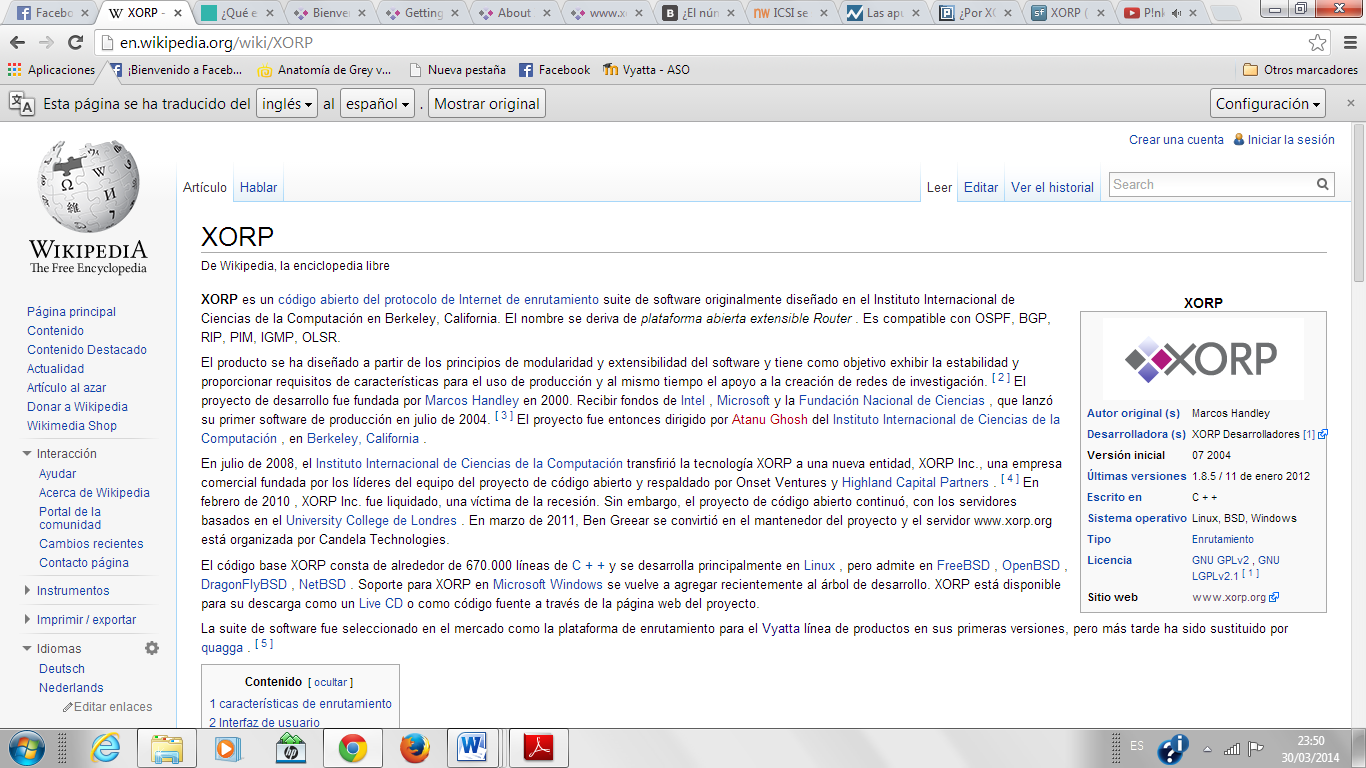 DesarrolladoresXORP DesarrolladoresPágina Oficialwww.xorp.orgAutor OriginalMarcos HandleyLanzamiento inicial07 2004Última versión1.8.5 / 11 enero 2012Sistema OperativoLinux, BSD, WindowsTipo de SoftwareEnrutamientoLicenciaGNU GPL v2, GNU LGPLv2.1Lenguaje de Programación escritoC + +Plataformas soportadasFreeBSD, DragonFlyBSD, NetBSD, OpenBSD, Windows y Linux (kernel 2.6.x.)Estado actualEstableInterfaz de usuarioUna sola línea de comando unificado (CLI)CaracterísticasRequisitos mínimosProcesadorx86 a 700 MHzMemoria RAM512 MbDisco Duro5 GB (swap incluida).TarjetasGráfica y de sonidoMonitorcapaz de soportar una resolución de 1024x768Lector necesarioDVDPuerto necesarioUSBPaqueteXorpVersión1.8.5-1.1ubuntu1DesarrolladoresUbuntu Developers <ubuntu-devel-discuss@lists.ubuntu.com>Página Oficialhttp://www.xorp.orgDescripciónRouter extensible de Plataforma AbiertaDistribuciónUbuntuLanzamientoSaucyRepositorioUniversoSecciónuniverse/netTipoDescripciónFamiliaDistribución basada en DebianTipoCorporación (subsidiaria de propiedad total de Brocade Communications Systems )Logo   Antes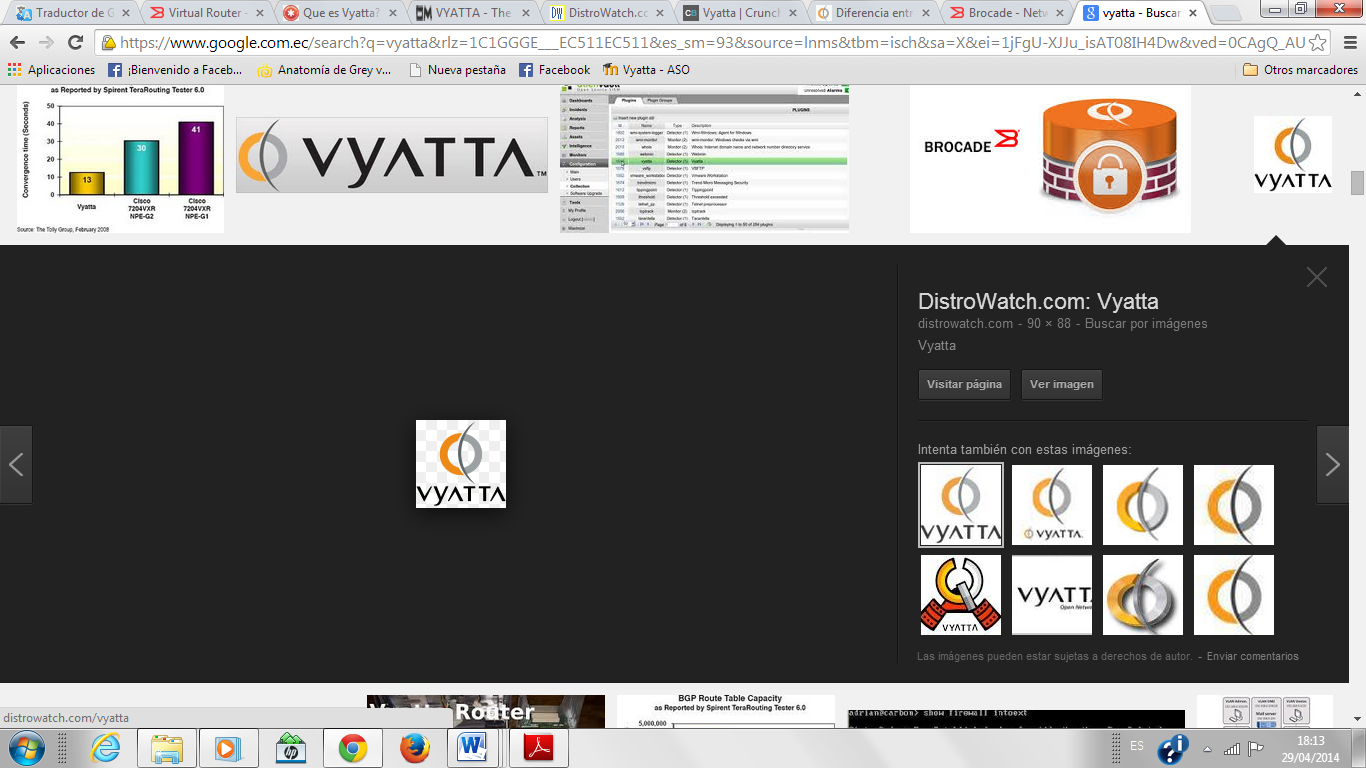 Después                	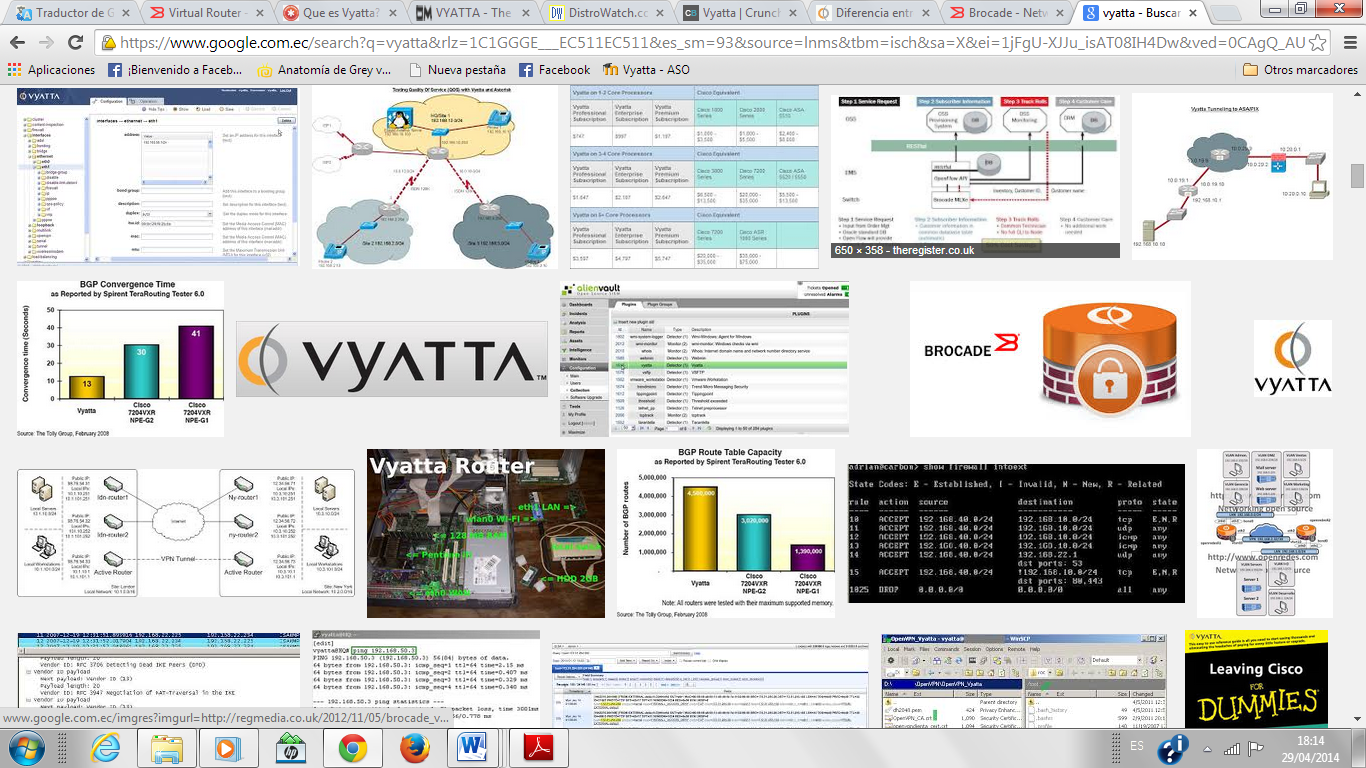 IndustriaLAN , red de área amplia , dispositivo de seguridad , seguridad de Internet , seguridad de la redPágina Oficialwww.vyatta.comAño de fundación2005SedeBelmont, CAPersona claveCEO:  Kelly HerrellProductosRouter , firewall , VPN , router virtual , firewall virtual , DHCP , la traducción de direcciones de red , almacenamiento en caché de web , virtualización de redesArquitectura standardMayoría de sistemas basados en la tecnología X86-64Última versión estableVyatta 6.6Interfaz gráfica Ingresando al navegador web y levantando el servicio httpsMétodo de actualizaciónMediante repositorios y añadiendo nuevos paquetesEstado actualVyatta es ahora una compañía Brocade.CaracterísticasRequisitos mínimosProcesadorPentium III a 500 MHzMemoria RAM384 MbDisco Duro10 GbTipoDescripciónFamiliaParte de la familia GNU/LinuxLogo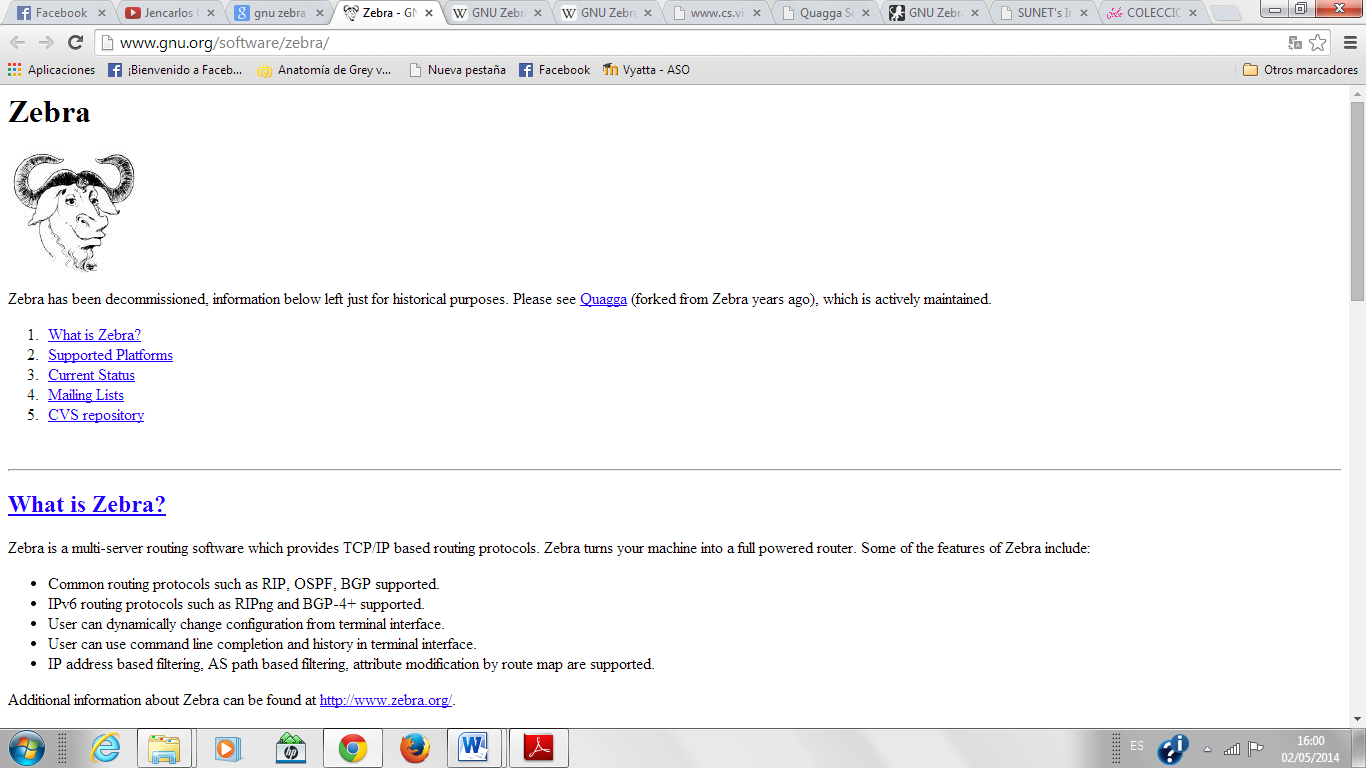 DesarrolladorKunihiro IshiguroPágina Oficialwww.gnu.org/software/zebra/Modelo de desarrollosuite de software de enrutamientoLanzamiento inicial1996Última versión estable0.95A / 08 de septiembre 2005Tipo EnrutamientoLicenciaLicencia Pública General de GNUPlataformas soportadasGNU/Linux (2.0.37, 2.2.x, 2.3.x) FREEBSD(2.2.8,3.x,4.x)NetBSD 1.4, OpenBSD 2.5 Solaris (2.6 y 7 )Estado actualDiscontinuado, pero reemplazado por Quagga en los kernel nuevos de los Unix.Evolución del proyectoQuaggaCaracterísticasRequisitos mínimosProcesadorIntel Pentium I/II/III/IV/Celeron/Xeon, AMD K6/II/III, AMD Duron, Athlon/XP/MP, (Athlon 64, PowerPC)Memoria RAM(128 - 512) MbDisco Duro(1.2 – 2) GbCalificaciónEscalaRegular grado de interoperabilidad<=70%Buen grado de interoperabilidad>70% y <80%Muy Buen grado de interoperabilidad>=80% y < 90%Excelente grado de interoperabilidad>=90%ÍtemDescripción(x,y,z) wEn donde cada variable tiene un significado.x:Representa el puntaje que obtiene el software Xorp.y:Representa el puntaje que obtiene la distribución Vyatta.z:Representa el puntaje que obtiene el software GNU Zebra.w:Representa la base del puntaje sobre la cual se está calificando el parámetro.DescripciónFórmulaCalificación de Xorp( Cc _Xorp) = (P←Xorp / Pc) * 100%Calificación de Vyatta( Cc _Vyatta) = (P←Vyatta / Pc) * 100%Calificación de GNU Zebra( Cc _GNUZebra)=( P←GNU Zebra / Pc) * 100%ÍtemDescripciónP←XorpPuntaje acumulado por Xorp en el parámetro.P←Vyatta	Puntaje acumulado por Vyatta en el parámetro.P←GNU ZebraPuntaje acumulado por GNU Zebra en el parámetro.PcPuntaje sobre el que se califica el parámetro.( Cc _Xorp)Porcentaje de  la calificación total que obtuvo Xorp en el parámetro.( Cc _Vyatta)Porcentaje de  la calificación total que obtuvo Vyatta en el parámetro.( Cc _GNUZebra)Porcentaje de  la calificación total que obtuvo GNU Zebra en el parámetro.Valor0123DescripciónNombreNombreNombreNombreDescripciónNingunoParcialmenteEn su mayor parteTotalmenteDescripciónNo satisfactorioPoco SatisfactorioSatisfactorioMuy SatisfactorioDescripciónMaloRegularBuenoMuy BuenoDescripciónInadecuadoRegularmente AdecuadoAdecuadoMuy adecuadoDescripciónDeficientePoco eficienteEficienteMuy eficienteDescripciónNingunoPocoMuchoTodoDescripciónNoSi	PARÁMETRO 1VARIABLEDISPONIBILIDADLicencia GNU  GPLDISPONIBILIDADAcceso a la web para descargaDISPONIBILIDADFacilidad de actualizacionesVariableValoraciónLicencia GNU  GPL3 puntosAcceso a la web para descarga3 puntosFacilidad de actualizaciones3 puntosTOTAL9 PUNTOSVariableALTERNATIVAS SOFTWARE LIBREALTERNATIVAS SOFTWARE LIBREALTERNATIVAS SOFTWARE LIBREXORPVYATTAGNU ZEBRALicencia GNU  GPLTotalmenteTotalmenteTotalmenteAcceso a la web para descargaSiSiSiFacilidad de actualizacionesBuenoMuy buenoMuy buenoVariableALTERNATIVAS SOFTWARE LIBREALTERNATIVAS SOFTWARE LIBREALTERNATIVAS SOFTWARE LIBREXORPVYATTAGNU ZEBRALicencia GNU  GPL3 puntos3 puntos3 puntosAcceso a la web para descarga3 puntos3 puntos3 puntosFacilidad de actualizaciones2 puntos3 puntos3 puntosTOTAL8 puntos9 puntos9 puntosPARÁMETRO 2VARIABLERENDIMIENTORequerimientos mínimos del sistemaRENDIMIENTOEstabilidadRENDIMIENTOProductividadRENDIMIENTOComportamiento de tiemposVariableValoraciónRequerimientos mínimos del sistema2 puntosEstabilidad3 puntosProductividad3 puntosComportamiento de tiempos2 puntosTOTAL10 PUNTOSVariableDistribucionesDistribucionesDistribucionesXORPVYATTAGNU ZEBRARequerimientos mínimos del sistemaAdecuadoRegularmente AdecuadoAdecuadoEstabilidad( en condiciones normales)EficienteMuy eficienteEficienteProductividadSatisfactorioMuy SatisfactorioMuy SatisfactorioComportamiento de tiemposBuenoBuenoBuenoVariableDistribucionesDistribucionesDistribucionesXORPVYATTAGNU ZEBRARequerimientos mínimos del sistema2 puntos1 punto2 puntosEstabilidad( en condiciones normales)2 puntos3 puntos2 puntosProductividad2 puntos3 puntos3 puntosComportamiento de tiempos2 puntos2 puntos2 puntosTOTAL8 puntos9 puntos9 puntosPARÁMETRO 3VARIABLEUSABILIDADInterfaz amigableUSABILIDADFacilidad de aprendizajeUSABILIDADFacilidad de manejoUSABILIDADConformidad de usoUSABILIDADPosición en el mercado y opinionesVARIABLEValoraciónInterfaz amigable3 puntosFacilidad de aprendizaje2 puntosFacilidad de manejo2 puntosConformidad de uso2 puntosPosición en el mercado y opiniones3 puntosTOTAL12 PUNTOSVariableDistribucionesDistribucionesDistribucionesXORPVYATTAGNU ZEBRAInterfaz amigableEficienteMuy EficienteEficienteFacilidad de aprendizajePoco SatisfactorioSatisfactorioPoco SatisfactorioFacilidad de manejoAdecuadoAdecuadoAdecuadoConformidad de usoSatisfactorioSatisfactorioSatisfactorioPosición en el mercado y opinionesMuy BuenoMuy BuenoBuenoVariableDistribucionesDistribucionesDistribucionesXORPVYATTAGNU ZEBRAInterfaz amigable2 puntos3 puntos2 puntosFacilidad de aprendizaje1 punto2 puntos1 puntoFacilidad de manejo2 puntos2 puntos2 puntosConformidad de uso2 puntos2 puntos2 puntosPosición en el mercado y opiniones3 puntos3 puntos2 puntosTOTAL10 puntos12 puntos9 puntosPARÁMETRO 4VARIABLEESCALABILIDADAdaptabilidadESCALABILIDADFacilidad de InstalaciónESCALABILIDADPortabilidadESCALABILIDADReemplazabilidadVARIABLEValoraciónAdaptabilidad3 puntosFacilidad de Instalación3 puntosPortabilidad2 puntosReemplazabilidad2 puntosTOTAL10 PUNTOSVariableDistribucionesDistribucionesDistribucionesXORPVYATTAGNU ZEBRAAdaptabilidadMuy SatisfactorioSatisfactorioSatisfactorioFacilidad de InstalaciónMuy AdecuadoAdecuadoMuy AdecuadoPortabilidadEficienteEficienteEficienteReemplazabilidadBuenoRegularBuenoVariableDistribucionesDistribucionesDistribucionesXORPVYATTAGNU ZEBRAAdaptabilidad3 puntos2 puntos2 puntosFacilidad de Instalación3 puntos2 puntos3 puntosPortabilidad2 puntos2 puntos2 puntosReemplazabilidad2 puntos1 punto2 puntosTOTAL10 puntos7 puntos9 puntosPARÁMETRO 5VARIABLEFUNCIONALIDADAdecuaciónFUNCIONALIDADExactitudFUNCIONALIDADInteroperabilidad técnicaFUNCIONALIDADSeguridad de accesoVARIABLEValoraciónAdecuación3 puntosExactitud3 puntosInteroperabilidad técnica3 puntosSeguridad de acceso2 puntosTOTAL11 PUNTOSVariableDistribucionesDistribucionesDistribucionesXORPVYATTAGNU ZEBRAAdecuaciónPoco SatisfactorioMuy SatisfactorioPoco SatisfactorioExactitudPoco EficienteMuy EficienteEficienteInteroperabilidad técnicaAdecuadoMuy AdecuadoAdecuadoSeguridad de accesoBuenoBuenoBuenoVariableDistribucionesDistribucionesDistribucionesXORPVYATTAGNU ZEBRAAdecuación1 punto3 puntos1 puntoExactitud1 punto3 puntos2 puntosInteroperabilidad técnica2 puntos3 puntos2 puntosSeguridad de acceso2 puntos2 puntos2 puntosTOTAL6 puntos11 puntos7 puntosALTERNATIVASXORPVYATTAGNU ZEBRACARACTERÍSTICASSistema OperativoLinuxLinuxUnix-likeCARACTERÍSTICASOpen SourceSISISICARACTERÍSTICASInstalaciónSI/NOSI/NOSICARACTERÍSTICASCARACTERÍSTICASRutas EstáticasSISISICARACTERÍSTICASRIPv2SISISICARACTERÍSTICASOSPFv3SISISICARACTERÍSTICASBGPv4SISISICARACTERÍSTICASCARACTERÍSTICASNATSISISICARACTERÍSTICASVRRPSISINOCARACTERÍSTICASMapas de RutasSISISICARACTERÍSTICASVPN IPSecNOSINO/LINUXCARACTERÍSTICASVPN SSLNOSINO/LINUXCARACTERÍSTICASCARACTERÍSTICASCliente FTPNO/LINUXSINO/LINUXCARACTERÍSTICASCliente TFTPNOSINOCARACTERÍSTICASTelnetSISISICARACTERÍSTICASServidor SSHNO/LINUXSINO/LINUXCARACTERÍSTICASServidor HTTPNOSINOCARACTERÍSTICASCARACTERÍSTICASServidor DHCPNO/LINUXSINO/LINUXCARACTERÍSTICASServidor NTPNO/LINUXNONO/LINUXCARACTERÍSTICASCliente NTPNO/LINUXSINO/LINUXCARACTERÍSTICASSNMPNOSISICARACTERÍSTICASCARACTERÍSTICASPingSISISICARACTERÍSTICASTracerouteSISISICARACTERÍSTICASCARACTERÍSTICASIGMPv2SISINOCARACTERÍSTICASMLDv1SINONOCARACTERÍSTICASPIM-SMSISINOPARÁMETRO 6VARIABLEDOCUMENTACIÓN Y SOPORTEAyuda en sitio web oficialDOCUMENTACIÓN Y SOPORTEDocumentaciónDOCUMENTACIÓN Y SOPORTESoporteDOCUMENTACIÓN Y SOPORTEAyuda en comunidadesVARIABLEValoraciónAyuda en sitio web oficial3 puntosDocumentación3 puntosSoporte2 puntosAyuda en comunidades2 puntosTOTAL10 PUNTOSVariableDistribucionesDistribucionesDistribucionesXORPVYATTAGNU ZEBRAAyuda en sitio web oficialAdecuadoAdecuadoAdecuadoDocumentaciónEficienteMuy EficienteMuy EficienteSoportePocoMuchoPocoAyuda en comunidadesBuenoBuenoBuenoVariableDistribucionesDistribucionesDistribucionesXORPVYATTAGNU ZEBRAAyuda en sitio web oficial2 puntos2 puntos2 puntosDocumentación2 puntos3 puntos3 puntosSoporte1 punto2 puntos1 puntoAyuda en comunidades2 puntos2 puntos2 puntosTOTAL7 puntos9 puntos8 puntosÍtemIgual a:DescripciónP_total= Σ (Pc)Puntaje Total del AnálisisPt_Xorp= Σ (P_Xorp)Puntaje Total de XorpPt_Vyatta	= Σ (P_Vyatta)Puntaje Total de VyattaPt_GNU Zebra= Σ (P_GNU Zebra)Puntaje Total de GNU Zebra(%Xorp)= (Pt_Xorp/P_total)*100%Porcentaje Total de Xorp(%Vyatta)	= (Pt_Vyatta/P_total)*100%Porcentaje Total de Vyatta(%GNU Zebra)= (Pt_GNU Zebra/P_total)*100%Porcentaje Total de GNU ZebraParámetroVariableAlternativas de Software LibreAlternativas de Software LibreAlternativas de Software LibreParámetroVariableXorpVyattaGNUZebraDISPONIBILIDADLicencia GNU  GPL3 puntos3 puntos3 puntosDISPONIBILIDADAcceso a la web para descarga3 puntos3 puntos3 puntosDISPONIBILIDADFacilidad de actualizaciones2 puntos3 puntos3 puntosDISPONIBILIDADTotal Parámetro8 puntos9 puntos9 puntosRENDIMIENTORequerimientos mínimos del sistema2 puntos1 punto2 puntosRENDIMIENTOEstabilidad( en condiciones normales)2 puntos3 puntos2 puntosRENDIMIENTOProductividad2 puntos3 puntos3 puntosRENDIMIENTOComportamiento de tiempos2 puntos2 puntos2 puntosRENDIMIENTOTotal Parámetro8 puntos9 puntos9 puntosUSABILIDADInterfaz amigable2 puntos3 puntos2 puntosUSABILIDADFacilidad de aprendizaje1 punto2 puntos1 puntoUSABILIDADFacilidad de manejo2 puntos2 puntos2 puntosUSABILIDADConformidad de uso2 puntos2 puntos2 puntosUSABILIDADPosición en el mercado y opiniones3 puntos3 puntos2 puntosUSABILIDADTotal Parámetro10 puntos12 puntos9 puntosESCALABILIDADAdaptabilidad3 puntos2 puntos2 puntosESCALABILIDADFacilidad de Instalación3 puntos2 puntos3 puntosESCALABILIDADPortabilidad2 puntos2 puntos2 puntosESCALABILIDADReemplazabilidad2 puntos1 punto2 puntosESCALABILIDADTotal Parámetro10 puntos7 puntos9 puntosFUNCIONALIDADAdecuación1 punto3 puntos1 puntoFUNCIONALIDADExactitud1 punto3 puntos2 puntosFUNCIONALIDADInteroperabilidad técnica2 puntos3 puntos2 puntosFUNCIONALIDADSeguridad de acceso2 puntos2 puntos2 puntosFUNCIONALIDADTotal Parámetro6 puntos11 puntos7 puntosDOCUMENTACIÓN Y SOPORTEAyuda en sitio web oficial2 puntos2 puntos2 puntosDOCUMENTACIÓN Y SOPORTEDocumentación2 puntos3 puntos3 puntosDOCUMENTACIÓN Y SOPORTESoporte1 punto2 puntos1 puntoDOCUMENTACIÓN Y SOPORTEAyuda en comunidades2 puntos2 puntos2 puntosDOCUMENTACIÓN Y SOPORTETotal Parámetro7 puntos9 puntos8 puntosTOTAL GENERALTOTAL GENERAL49 Puntos57 Puntos51 PuntosParámetrosSumatoria de Pc por parámetroParámetro 1Pc= Σ (w)=3+3+3=9Parámetro 2Pc= Σ (w)=2+3+3+2=10Parámetro 3Pc= Σ (w)=3+2+2+2+3=12Parámetro 4Pc= Σ (w)=3+3+2+2=10Parámetro 5Pc= Σ (w)=3+3+3+2=11Parámetro 6Pc= Σ (w)= 3+3+2+2=10NombreInterfazDirección IPv4MáscaraDefault GatewayRouter Cisco ASerial 0/2/0192.168.3.1255.255.255.252-Router Cisco ASerial 0/2/1192.168.2.1255.255.255.252-Router Cisco AFa 0/0192.168.1.1255.255.255.0-Router Cisco AFa 0/1192.168.4.1255.255.255.0-Router Cisco BSerial 0/2/0192.168.3.2255.255.255.252-Router Cisco BSerial 0/2/1192.168.6.1255.255.255.252-Router Cisco BFa 0/0192.168.9.1255.255.255.0-Router Cisco BFa 0/1192.168.5.1255.255.255.0-Router Cisco CSerial 0/0/0192.168.2.2255.255.255.252-Router Cisco CSerial 0/0/1192.168.6.2255.255.255.252-Router Cisco CFa 0/0192.168.7.1255.255.255.0-Router Cisco CFa 0/1192.168.8.1255.255.255.0-Router VyattaDEth0192.168.10.1255.255.255.0-Router VyattaDEth1192.168.5.2255.255.255.0-Router VyattaDEth2192.168.4.2255.255.255.0-Router VyattaDEth3192.168.12.1255.255.255.0-Router VyattaEEth0192.168.10.2255.255.255.0-Router VyattaEEth1192.168.11.2255.255.255.0-Router VyattaEEth2192.168.9.2255.255.255.0-Router VyattaEEth3192.168.13.1255.255.255.0-Router VyattaFEth0192.168.11.1255.255.255.0-Router VyattaFEth1192.168.8.2255.255.255.0-Router VyattaFEth2192.168.14.1255.255.255.0-Laptop AFa 0/0192.168.1.10255.255.255.0192.168.1.1Servidor Web AsteriskFa 0/0192.168.7.10255.255.255.0192.168.7.1Phone Asterisk DFa 0/0192.168.12.10255.255.255.0192.168.12.1Phone Asterisk EFa 0/0192.168.13.10255.255.255.0192.168.13.1Phone Asterisk FFa 0/0192.168.14.10255.255.255.0192.168.13.1CISCOVYATTAPingpingtraceroutetracerouteShow ip ospf neighborShow ip ospf neighborShow ip ospf databaseShow ip ospf databaseShow ip ospfshow ip ospfShow ip protocolsShow ip protocolShow ip routeShow ip routeShow ip interfacesShow interfacesShow running-configShow configurationShow ip bgp neighborsShow ip bgp neighborsShow ip bgpShow ip bgpShow crypto isakmp saShow vpn ike saShow crypto isakmp keyShow vpn ike secretShow crypto isakmp policyShow vpn ike statusShow crypto ipsec transform-setShow vpn ipsec statusShow crypto ipsec saShow vpn ipsec saShow vpn debugShow vpn debugShow ip rip databaseShow ip rip status